NOTES ABOUT THE USE OF THIS FORM:This form is designed to be completed on a computer.  Cells in the table below will expand to accommodate any amount of text … but we suggest that you keep the narrative as succinct as possible!Please keep the use of formatting to a minimum.  Importing formatted text onto a virtual learning platform presents challenges!This form assumes that the “unit of learning” is a module.  The module, in turn, would be included in a “course” (which is not referred to here).  Each module will have a series of components which have been called “units” – they may be called something different in your design (like “weeks”, or “sections”) and you are free to change the terminology.In the section about the authors of and contributors to the course, we have provided space for 5 co-authors (or co-contributors).  If there were more than six people on the team, please add additional rows to the table.Please ensure that you use student-friendly language.  So the intended learning outcomes will be framed using the word “you”, and not “the student”.  (This may be at odds with what you understand to be “academic” language.  The aim, in online and blended learning, is to use language that includes the student to the greatest extent possible.)Please note that module-level outcomes should be “overarching” outcomes onto which the unit-level outcomes map.  You should have a few (maybe 4) module-level outcomes, and a very few (two or three at the most) unit-level outcomes for each unit.The unit-level template should be copied so that there is a copy of the template for EACH Week.  Thus, if there are 15 units/weeks/sections in a module, you will copy the template 14 times and complete each copy for one Week.In the unit-level template, there is a space for a detailed description of student and teacher engagement with the unit.  Here we would expect to see a “blow-by-blow” account of how the unit “hangs together”.  What happens first?  And then?  What resources would students need to access for each part of the unit’s work?  Where would they find these?  Where is collaboration expected to happen?  How is it scaffolded?  And so on?  What happens in class?  What happens online?  How do these elements build on each other?  How long should students spend on each part of the unit?This is NOT a list of things that students (or teachers) do.  It is a detailed description of the process.We have used a generic set of headings in the template.  You are free to change the headings to suit the particular unit, but you are not free to ignore any of the required information.Be sure, when completing the unit-level template to contextualise the content … by which we mean that content needs to be grounded in real life – even mathematical equations need to be demonstrably linked to real life!  A student needs to know why they are engaging with the content.MODULE - WEB TECHNOLOGIES(A Moodle common cartridge is a .ZIP file of your module – if it is created in Moodle – that can be imported into another university’s Moodle platform.)WEEK-1WEEK-2WEEK-3WEEK-4 WEEK-5WEEK-LEVEL TEMPLATE WEEK-7 WEEK-8WEEK-9WEEK-10 WEEK-11WEEK-12WEEK-13WEEK-14WEEK-15 Details of institution that has developed the moduleDetails of institution that has developed the moduleName of UniversityTHE STATE UNIVERSITY OF ZANZIBAR Name of institutional contactDR. MARYAM  JAFFAR ISMAILEmail address of  institutional contactmaryam.ismail@suza.ac.tzDetails of Creative Commons licence (https://creativecommons.org/licenses/)Details of Creative Commons licence (https://creativecommons.org/licenses/)Licence typeAttribution-Non-commercial-Share Alike 4.0 International (CC BY-NC-SA 4.0)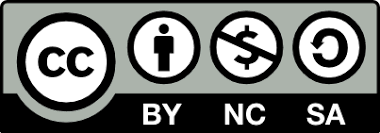 Details of the authors of/contributors to the course and their role (You can delete any sections that don’t apply.)Details of the authors of/contributors to the course and their role (You can delete any sections that don’t apply.)Original author (if applicable)Lead authorRAYA IDRISSA AHMADAResponsible for:Content development and InstructorCo-author/co-contributorMASSOUD MMANGA HAMADResponsible for:Content development and InstructorCo-author/co-contributorALI ABDULLA   ABDULLAResponsible for:Online Course AdministratorCo-author/co-contributorSAID ALI SAID YUNUSResponsible for:Instructional DesignerCo-author/co-contributorUMAYRA MOHAMED SAID EL NABAHANYResponsible for:Educational TechnologistCo-author/co-contributorDR MARYAM JAFFAR ISMAILResponsible for:Academic Developer /reviewer Co-author/co-contributorDR. HASSAN  RASHID  ALI Responsible for:Course leader  Co-author/co-contributorIDDI ALI IDDI Responsible for:Quality AssuranceInformation regarding format of material to upload onto the OER Africa repositoryInformation regarding format of material to upload onto the OER Africa repositoryPrimary resource (Not PDF)The file to be uploaded is the zipped file from MoodleWill a Moodle common cartridge be uploaded as well?YesCourse detailsCourse detailsCourse detailsCourse detailsCourse detailsModule title:Web TechnologyWeb TechnologyWeb TechnologyWeb TechnologyAcademic level:2nd year undergraduateNumber of student learning hours:Number of student learning hours:150Class contact time (hours):60Private/online study hours:90Number of weeks of study:1515Total student learning hours:150Number of units of study:1515Programme(s) which might include this Module:Bachelor of Science in Computer Science, Bachelor of Information Technology and Application Management, Bachelor of Information Technology and Accounting, Bachelor of Multimedia and Animation and other related programmes.Pre-requisite student abilities and knowledge:Basic programming language and basic computer skillsPre-requisite (or co-requisite) modules:NoneAim of the module:To enable students to apply  knowledge and skills in  designing  and implementing web applications.Brief description of module:The course introduces students to the basics of Internet technology concepts, principles and tools that can be used to develop Internet applications. The course provides a basic understanding of browsers, web, Ajax, client and server programming, mark-up languages and database concepts. This course is offered to the second year degree students majoring in Computer Science and IT.Intended learning outcomes:At the end of this module, you will be able to:Describe the Concepts of the Internet and Web technologyDesign a static website using HTML/HTML5 and CSS/CSS3Develop client-side application using technologies such as JavaScript, Ajax, JQuery and DOM Develop server-side application using PHPApply database concepts in developing a web applicationApply basic principles of web security used in developing a web applicationDesign and implement an Internet application using the client/server model.Indicative content:Introduction to the Internet and Web ApplicationWeb EssentialsClient-Side Programming (JavaScript, DOM, JQuery, Ajax, JSON)Server-side Programming (PHP)Representing Web Data (PHP,  MySQL and JSON)Web SecurityBuilding Web Application ProjectForm of final/summative assessment:In this course, you will be assessed formatively and summatively.Formative assessment will carry 60% of the marks and 40% will be for summative. The formative assessment will consist of:Test                                 	10%Practical             		20%Project			20%Online quizzes              	10%Summative assessment will be through University Examination which consists of 40% marks.At Least 40% score is expected from a student for formative assessment to be allowed to sit for the final University Examination.Assessment of module-level learning outcomesAssessment of module-level learning outcomesModule-level learning outcomeModule assessment taskDescribe the concept of the Internet and Web technologyOnline QuizDesign a static website using HTML/HTML5 and CSS/CSS3Assignment to create a static website Develop client-side application using technologies such as JavaScript, Ajax, JQuery and DOM Assignment to add interactivity to a websiteDevelop server-side application using PHPAssignment to use PHP in web applicationsApply database concepts in developing a web applicationAssignment to use database in web applicationsApply basic principles of web security used in developing a web applicationAssignment on how to add security features in web applicationsDesign and implement Internet applications using the client/server model.Project to develop a complete web application using the knowledge discussed in the previous sections.Significant features or elements of moduleInternet Technologies, Web Essentials, Client-Side Programming, Server-Side Programming and Web Security.Non-expert support:Non-expert support:What skills and prior knowledge of the subject matter should facilitators have already mastered before starting to teach this Module?Ability to program a basic programming language, database concepts, knowing HTML well.What skills do support staff need in order to support the delivery of this module?Ability to develop web applicationsStudent profile in the context of this module:Student profile in the context of this module:What is the target group of students who would do this module?Computer-related subjects studentsWhat skills should a student have already mastered before starting this Module?Basic Programming and Database conceptsWhat prior knowledge of the subject matter should a student have?Basic knowledge of computers and basic programming languageQuality assurance mattersQuality assurance mattersQuality assurance mattersHow will feedback on module be obtained from students?Student survey, Student Representative meetings with QA officers and Student Consultation with course instructor Student survey, Student Representative meetings with QA officers and Student Consultation with course instructor How will student feedback be used to improve the module?For reviewing the course outline based on contents, assessment method and teaching learning materials through University QAs.For reviewing the course outline based on contents, assessment method and teaching learning materials through University QAs.A certificate, signed by the university’s Head of Quality Assurance, confirming that the module meets the requirements of the PEBL QA rubric is attached.A certificate, signed by the university’s Head of Quality Assurance, confirming that the module meets the requirements of the PEBL QA rubric is attached.   Yes	☒	    No	☐Topic-level overviewTopic-level overviewWeekTopic title:Introduction to the Internet and Web ApplicationIntroduction to the Internet and Web ApplicationIntroduction to the Internet and Web ApplicationAim of the topic:This unit lays the foundation to the Web Technologies course. The unit aims at enabling students to describe the basic concepts  of the internet and Web Applications This unit lays the foundation to the Web Technologies course. The unit aims at enabling students to describe the basic concepts  of the internet and Web Applications This unit lays the foundation to the Web Technologies course. The unit aims at enabling students to describe the basic concepts  of the internet and Web Applications This topic covers:Overview of the Internet History of InternetThe Web Application Web Application architecturesOverview of the Internet History of InternetThe Web Application Web Application architecturesOverview of the Internet History of InternetThe Web Application Web Application architecturesIntended learning outcomes:At the end of this unit, you will be able to:Describe the Concepts  of the Internet and Web technologyExplain the basics of Internet technology such as ‘http/s’ protocols and the idea of ‘www’.Analyse the concepts of Web Application architectureAt the end of this unit, you will be able to:Describe the Concepts  of the Internet and Web technologyExplain the basics of Internet technology such as ‘http/s’ protocols and the idea of ‘www’.Analyse the concepts of Web Application architectureAt the end of this unit, you will be able to:Describe the Concepts  of the Internet and Web technologyExplain the basics of Internet technology such as ‘http/s’ protocols and the idea of ‘www’.Analyse the concepts of Web Application architectureOverview of student activity:There will be two face to face activities (lecture and presentation) and two online activities for this unit. Constructive alignment of unit level outcomes with module level outcomes, learning activities and assessmentConstructive alignment of unit level outcomes with module level outcomes, learning activities and assessmentConstructive alignment of unit level outcomes with module level outcomes, learning activities and assessmentConstructive alignment of unit level outcomes with module level outcomes, learning activities and assessmentIntended unit learning outcomes:No of module-level outcomeActivity where students engage with this outcomeWhere and how is this outcome assessed?At the end of this unit, you will be able to:At the end of this unit, you will be able to:At the end of this unit, you will be able to:At the end of this unit, you will be able to:Describe the concepts  of the Internet and Web technology1E-TIVITY 1.1Online Quiz.Explain the basic principles of Internet technology such as ‘http/s’ protocols and the idea of ‘www’.1E-TIVITY 1.1Online Quiz.Analyse the components  of Web Application architecture1E-TIVITY 1.2Face-to-face presentation.Detailed explanation of ALL student and teacher engagement with the unit:(This should be presented in the order that the activities take place.  So if students do work online before coming to the lecture, that should be shown ahead of what happens in class.If there is more than one opportunity for face-to-face contact, or more than one online task, there should be a separate section for each instance, and they should be presented in the template in the same order that students encounter them.)Content – such as lecture material – can EITHER be shown here OR added as clearly identifiable addenda to the document.  If you plan to use addenda, you should ensure that this are cross-referenced in this section.)Detailed explanation of ALL student and teacher engagement with the unit:(This should be presented in the order that the activities take place.  So if students do work online before coming to the lecture, that should be shown ahead of what happens in class.If there is more than one opportunity for face-to-face contact, or more than one online task, there should be a separate section for each instance, and they should be presented in the template in the same order that students encounter them.)Content – such as lecture material – can EITHER be shown here OR added as clearly identifiable addenda to the document.  If you plan to use addenda, you should ensure that this are cross-referenced in this section.)Detailed explanation of ALL student and teacher engagement with the unit:(This should be presented in the order that the activities take place.  So if students do work online before coming to the lecture, that should be shown ahead of what happens in class.If there is more than one opportunity for face-to-face contact, or more than one online task, there should be a separate section for each instance, and they should be presented in the template in the same order that students encounter them.)Content – such as lecture material – can EITHER be shown here OR added as clearly identifiable addenda to the document.  If you plan to use addenda, you should ensure that this are cross-referenced in this section.)Detailed explanation of ALL student and teacher engagement with the unit:(This should be presented in the order that the activities take place.  So if students do work online before coming to the lecture, that should be shown ahead of what happens in class.If there is more than one opportunity for face-to-face contact, or more than one online task, there should be a separate section for each instance, and they should be presented in the template in the same order that students encounter them.)Content – such as lecture material – can EITHER be shown here OR added as clearly identifiable addenda to the document.  If you plan to use addenda, you should ensure that this are cross-referenced in this section.)Module-level outcomes addressed:Module-level outcomes addressed:Module-level outcomes addressed:Module-level outcomes addressed:Week 1 supports overall module outcome 1Week 1 supports overall module outcome 1Week 1 supports overall module outcome 1Week 1 supports overall module outcome 1Purpose of the Week:Purpose of the Week:Purpose of the Week:Purpose of the Week:This unit provides an introduction to the basic concepts of the Internet and a web applicationThis unit provides an introduction to the basic concepts of the Internet and a web applicationThis unit provides an introduction to the basic concepts of the Internet and a web applicationThis unit provides an introduction to the basic concepts of the Internet and a web applicationOver to you: (a description of the process of the section)Over to you: (a description of the process of the section)Over to you: (a description of the process of the section)Over to you: (a description of the process of the section)In this unit, you are first required to watch the YouTube video provided to build a basic understanding of the concept of Internet and web applications. You are then required to attempt an online quiz before lecture 1.In this unit, you are first required to watch the YouTube video provided to build a basic understanding of the concept of Internet and web applications. You are then required to attempt an online quiz before lecture 1.In this unit, you are first required to watch the YouTube video provided to build a basic understanding of the concept of Internet and web applications. You are then required to attempt an online quiz before lecture 1.In this unit, you are first required to watch the YouTube video provided to build a basic understanding of the concept of Internet and web applications. You are then required to attempt an online quiz before lecture 1.Pre-topic activity:Pre-topic activity: Number of hours3E-TIVITY 1.1:The purpose of the pre-topic activity is to provide an insight into this week’s topic, Introduction to the Internet and Web Application, before you come to Lecture 1.Task: Watch the YouTube video entitled Web Engineering Introduction | History of Internet | Protocols | WWW | HTTP by Easy Engineering Classes.Note down any concepts that you find challenging (and the timestamp on the video) and revisit those parts to clarify anything that you were unsure of.Search for (and watch!) other YouTube videos that may help you master an understanding of all the topics in the Easy Engineering video.Google any terms that need further clarification.Summarise the main ideas under each of the 5 headings:  Basic Ideas of the Web; History of Internet; Web Technologies Terminologies such as Protocols, WWW, HTML and HTTP.Re-watch the video to ensure that you haven’t missed anything.(2½ hours)When you are sure that you have mastered all the information and terminology, take this assignment to check your basic understanding of Internet and Web Application.Attempt this assignment before the face-to-face lecture 1 and submit it to LMS.(½ an hour)Resources for students:The URL for the video is: https://www.youtube.com/watch?v=8VWu_8c_7NE.The questions for the assignment can be found at: https://docs.google.com/document/d/1MR4wXMNK5pcxgtCW0F0pK2x8aZo4CKVZd5HEHkiysB8/editResources for teachers:The questions for the assignment can be found at: https://docs.google.com/document/d/1MR4wXMNK5pcxgtCW0F0pK2x8aZo4CKVZd5HEHkiysB8/editE-TIVITY 1.1:The purpose of the pre-topic activity is to provide an insight into this week’s topic, Introduction to the Internet and Web Application, before you come to Lecture 1.Task: Watch the YouTube video entitled Web Engineering Introduction | History of Internet | Protocols | WWW | HTTP by Easy Engineering Classes.Note down any concepts that you find challenging (and the timestamp on the video) and revisit those parts to clarify anything that you were unsure of.Search for (and watch!) other YouTube videos that may help you master an understanding of all the topics in the Easy Engineering video.Google any terms that need further clarification.Summarise the main ideas under each of the 5 headings:  Basic Ideas of the Web; History of Internet; Web Technologies Terminologies such as Protocols, WWW, HTML and HTTP.Re-watch the video to ensure that you haven’t missed anything.(2½ hours)When you are sure that you have mastered all the information and terminology, take this assignment to check your basic understanding of Internet and Web Application.Attempt this assignment before the face-to-face lecture 1 and submit it to LMS.(½ an hour)Resources for students:The URL for the video is: https://www.youtube.com/watch?v=8VWu_8c_7NE.The questions for the assignment can be found at: https://docs.google.com/document/d/1MR4wXMNK5pcxgtCW0F0pK2x8aZo4CKVZd5HEHkiysB8/editResources for teachers:The questions for the assignment can be found at: https://docs.google.com/document/d/1MR4wXMNK5pcxgtCW0F0pK2x8aZo4CKVZd5HEHkiysB8/editE-TIVITY 1.1:The purpose of the pre-topic activity is to provide an insight into this week’s topic, Introduction to the Internet and Web Application, before you come to Lecture 1.Task: Watch the YouTube video entitled Web Engineering Introduction | History of Internet | Protocols | WWW | HTTP by Easy Engineering Classes.Note down any concepts that you find challenging (and the timestamp on the video) and revisit those parts to clarify anything that you were unsure of.Search for (and watch!) other YouTube videos that may help you master an understanding of all the topics in the Easy Engineering video.Google any terms that need further clarification.Summarise the main ideas under each of the 5 headings:  Basic Ideas of the Web; History of Internet; Web Technologies Terminologies such as Protocols, WWW, HTML and HTTP.Re-watch the video to ensure that you haven’t missed anything.(2½ hours)When you are sure that you have mastered all the information and terminology, take this assignment to check your basic understanding of Internet and Web Application.Attempt this assignment before the face-to-face lecture 1 and submit it to LMS.(½ an hour)Resources for students:The URL for the video is: https://www.youtube.com/watch?v=8VWu_8c_7NE.The questions for the assignment can be found at: https://docs.google.com/document/d/1MR4wXMNK5pcxgtCW0F0pK2x8aZo4CKVZd5HEHkiysB8/editResources for teachers:The questions for the assignment can be found at: https://docs.google.com/document/d/1MR4wXMNK5pcxgtCW0F0pK2x8aZo4CKVZd5HEHkiysB8/editE-TIVITY 1.1:The purpose of the pre-topic activity is to provide an insight into this week’s topic, Introduction to the Internet and Web Application, before you come to Lecture 1.Task: Watch the YouTube video entitled Web Engineering Introduction | History of Internet | Protocols | WWW | HTTP by Easy Engineering Classes.Note down any concepts that you find challenging (and the timestamp on the video) and revisit those parts to clarify anything that you were unsure of.Search for (and watch!) other YouTube videos that may help you master an understanding of all the topics in the Easy Engineering video.Google any terms that need further clarification.Summarise the main ideas under each of the 5 headings:  Basic Ideas of the Web; History of Internet; Web Technologies Terminologies such as Protocols, WWW, HTML and HTTP.Re-watch the video to ensure that you haven’t missed anything.(2½ hours)When you are sure that you have mastered all the information and terminology, take this assignment to check your basic understanding of Internet and Web Application.Attempt this assignment before the face-to-face lecture 1 and submit it to LMS.(½ an hour)Resources for students:The URL for the video is: https://www.youtube.com/watch?v=8VWu_8c_7NE.The questions for the assignment can be found at: https://docs.google.com/document/d/1MR4wXMNK5pcxgtCW0F0pK2x8aZo4CKVZd5HEHkiysB8/editResources for teachers:The questions for the assignment can be found at: https://docs.google.com/document/d/1MR4wXMNK5pcxgtCW0F0pK2x8aZo4CKVZd5HEHkiysB8/editNumber of hours4 Lecture 1: Introduction to the Internet and Web Application ArchitectureIn this lecture, we are going to discuss the Internet and the evolution of the Web Application architectures. Main focus is on the following subtopics:Introduction to the Web and Internet ProtocolsWeb 1.0, 2.0 and 3.0 Application ArchitectureWeb application Design Patterns (1-tier, 2-tier,3-tier)(1 hour)Resources for teachers:The PowerPoint slides for Lecture 1 are found in the following link: https://docs.google.com/presentation/d/1L6RPa6RFiTPRXCXvBFHKVo_U6E21Zgej/edit#slide=id.p1Lecture 1: Introduction to the Internet and Web Application ArchitectureIn this lecture, we are going to discuss the Internet and the evolution of the Web Application architectures. Main focus is on the following subtopics:Introduction to the Web and Internet ProtocolsWeb 1.0, 2.0 and 3.0 Application ArchitectureWeb application Design Patterns (1-tier, 2-tier,3-tier)(1 hour)Resources for teachers:The PowerPoint slides for Lecture 1 are found in the following link: https://docs.google.com/presentation/d/1L6RPa6RFiTPRXCXvBFHKVo_U6E21Zgej/edit#slide=id.p1Lecture 1: Introduction to the Internet and Web Application ArchitectureIn this lecture, we are going to discuss the Internet and the evolution of the Web Application architectures. Main focus is on the following subtopics:Introduction to the Web and Internet ProtocolsWeb 1.0, 2.0 and 3.0 Application ArchitectureWeb application Design Patterns (1-tier, 2-tier,3-tier)(1 hour)Resources for teachers:The PowerPoint slides for Lecture 1 are found in the following link: https://docs.google.com/presentation/d/1L6RPa6RFiTPRXCXvBFHKVo_U6E21Zgej/edit#slide=id.p1Lecture 1: Introduction to the Internet and Web Application ArchitectureIn this lecture, we are going to discuss the Internet and the evolution of the Web Application architectures. Main focus is on the following subtopics:Introduction to the Web and Internet ProtocolsWeb 1.0, 2.0 and 3.0 Application ArchitectureWeb application Design Patterns (1-tier, 2-tier,3-tier)(1 hour)Resources for teachers:The PowerPoint slides for Lecture 1 are found in the following link: https://docs.google.com/presentation/d/1L6RPa6RFiTPRXCXvBFHKVo_U6E21Zgej/edit#slide=id.p1Presentation on Introduction to the Internet and Web ApplicationIn groups of two, prepare a short PowerPoint presentation (10-12) slides on Client-server architecture.  For any website, say the State University of Zanzibar website, think about the following questions and include your answers in your presentation:Are there multiple clients?Who are these clients?Are there multiple servers?Why would there be multiple servers? You will be assessed in class by your fellow students using rubric in the resources section below.  (It would make very good sense to ensure that you have addressed all the criteria on the rubric so that you are awarded a good mark.)(½ an hour)Each pair of students will have 8 minutes to present what they have planned.The presentation must be delivered by both students – approximately 4 minutes each.You will be assessed by the rest of the class using the rubric that you took into account when creating your presentation.(2½ hours)Resources for students:The assessment rubric can be found at:https://docs.google.com/document/d/1Mg0FMKVV8C5ut35U1QEJxXrScx0w9pr5/editPresentation on Introduction to the Internet and Web ApplicationIn groups of two, prepare a short PowerPoint presentation (10-12) slides on Client-server architecture.  For any website, say the State University of Zanzibar website, think about the following questions and include your answers in your presentation:Are there multiple clients?Who are these clients?Are there multiple servers?Why would there be multiple servers? You will be assessed in class by your fellow students using rubric in the resources section below.  (It would make very good sense to ensure that you have addressed all the criteria on the rubric so that you are awarded a good mark.)(½ an hour)Each pair of students will have 8 minutes to present what they have planned.The presentation must be delivered by both students – approximately 4 minutes each.You will be assessed by the rest of the class using the rubric that you took into account when creating your presentation.(2½ hours)Resources for students:The assessment rubric can be found at:https://docs.google.com/document/d/1Mg0FMKVV8C5ut35U1QEJxXrScx0w9pr5/editPresentation on Introduction to the Internet and Web ApplicationIn groups of two, prepare a short PowerPoint presentation (10-12) slides on Client-server architecture.  For any website, say the State University of Zanzibar website, think about the following questions and include your answers in your presentation:Are there multiple clients?Who are these clients?Are there multiple servers?Why would there be multiple servers? You will be assessed in class by your fellow students using rubric in the resources section below.  (It would make very good sense to ensure that you have addressed all the criteria on the rubric so that you are awarded a good mark.)(½ an hour)Each pair of students will have 8 minutes to present what they have planned.The presentation must be delivered by both students – approximately 4 minutes each.You will be assessed by the rest of the class using the rubric that you took into account when creating your presentation.(2½ hours)Resources for students:The assessment rubric can be found at:https://docs.google.com/document/d/1Mg0FMKVV8C5ut35U1QEJxXrScx0w9pr5/editPresentation on Introduction to the Internet and Web ApplicationIn groups of two, prepare a short PowerPoint presentation (10-12) slides on Client-server architecture.  For any website, say the State University of Zanzibar website, think about the following questions and include your answers in your presentation:Are there multiple clients?Who are these clients?Are there multiple servers?Why would there be multiple servers? You will be assessed in class by your fellow students using rubric in the resources section below.  (It would make very good sense to ensure that you have addressed all the criteria on the rubric so that you are awarded a good mark.)(½ an hour)Each pair of students will have 8 minutes to present what they have planned.The presentation must be delivered by both students – approximately 4 minutes each.You will be assessed by the rest of the class using the rubric that you took into account when creating your presentation.(2½ hours)Resources for students:The assessment rubric can be found at:https://docs.google.com/document/d/1Mg0FMKVV8C5ut35U1QEJxXrScx0w9pr5/editOnline activity:Online activity:Number of hours2 hoursWhat should students do?E-TIVITY 1.2:  Forum DiscussionThe purpose of this forum discussion is to analyse the components of web application architectures. Task:Please visit this week's discussion forum on the LMS and: Make a new thread where, in not more than 250 words, you summarise on the Web Application Architecture focussing on the following points:Web Application DefinitionHow does it work?Web Application componentsAt the end, you will be provided with a summary document with all the work, and you will be asked to provide feedback to three of your fellow students.Resources for students:The summary document on Web Application Architecture and Rubrics can be found at:https://docs.google.com/document/d/1jdsJmxuDyvBXwcO5tEPKd3KoLEOB_vkw/editE-TIVITY 1.2:  Forum DiscussionThe purpose of this forum discussion is to analyse the components of web application architectures. Task:Please visit this week's discussion forum on the LMS and: Make a new thread where, in not more than 250 words, you summarise on the Web Application Architecture focussing on the following points:Web Application DefinitionHow does it work?Web Application componentsAt the end, you will be provided with a summary document with all the work, and you will be asked to provide feedback to three of your fellow students.Resources for students:The summary document on Web Application Architecture and Rubrics can be found at:https://docs.google.com/document/d/1jdsJmxuDyvBXwcO5tEPKd3KoLEOB_vkw/editE-TIVITY 1.2:  Forum DiscussionThe purpose of this forum discussion is to analyse the components of web application architectures. Task:Please visit this week's discussion forum on the LMS and: Make a new thread where, in not more than 250 words, you summarise on the Web Application Architecture focussing on the following points:Web Application DefinitionHow does it work?Web Application componentsAt the end, you will be provided with a summary document with all the work, and you will be asked to provide feedback to three of your fellow students.Resources for students:The summary document on Web Application Architecture and Rubrics can be found at:https://docs.google.com/document/d/1jdsJmxuDyvBXwcO5tEPKd3KoLEOB_vkw/editWhere do they do it?Online – LMSOnline – LMSOnline – LMSBy when should they do it?By the end of the first week of the semesterBy the end of the first week of the semesterBy the end of the first week of the semesterE-moderator/tutor roleE-moderator/tutor roleE-moderator/tutor roleE-moderator/tutor roleTo lead forum discussionTo review posts and replay to other postingsTo facilitate the face-to-face presentationGive feedback Provide key teaching points Close E-tivities To lead forum discussionTo review posts and replay to other postingsTo facilitate the face-to-face presentationGive feedback Provide key teaching points Close E-tivities To lead forum discussionTo review posts and replay to other postingsTo facilitate the face-to-face presentationGive feedback Provide key teaching points Close E-tivities To lead forum discussionTo review posts and replay to other postingsTo facilitate the face-to-face presentationGive feedback Provide key teaching points Close E-tivities How are the learning outcomes in this unit assessed?How are the learning outcomes in this unit assessed? Number of hours1There will be pre-lecture quiz and face-to-face peer presentationThere will be pre-lecture quiz and face-to-face peer presentationThere will be pre-lecture quiz and face-to-face peer presentationThere will be pre-lecture quiz and face-to-face peer presentationHow does this section link to other sections of the module?How does this section link to other sections of the module?How does this section link to other sections of the module?How does this section link to other sections of the module?Unit 1 forms the foundation to all the topics in the courseUnit 1 forms the foundation to all the topics in the courseUnit 1 forms the foundation to all the topics in the courseUnit 1 forms the foundation to all the topics in the course= Total number of hours10 hoursSome important questionsSome important questionsWhich learning resources/ references will scaffold the students’ learning?Tutors PowerPoint presentations on the unitVideosOnline linksE-booksHow are students enabled to access the resources?The materials will be uploaded for students on to the learning management system (LMS)Where in this unit are students expected to work collaboratively?E-TIVITY 1.2Face-to-face presentationsHow has an inclusive approach been incorporated in this unit?The use of computerPeer reviewHow will feedback on unit be obtained from students?Students will be asked to give feedback at the end of the topicHow will student feedback be used to improve unit?The feedback will be analysed and improve the way the material is presented to class and update the contents if there is a need to do so.At which point(s) will students receive formative feedback on the work they have done in the unit?Face to face activity feedback will be received in the first week of the second face to face.Online activity feedback will be received at the end of the week.Unit-level overviewUnit-level overviewWeekUnit name or title:Web Essentials – HTMLWeb Essentials – HTMLWeb Essentials – HTMLAim of the unit:In this topic you will be introduced to the introduction and a brief history of HTML, the language used to develop web pages. The aim of this unit is to prepare students to be able to design and develop static websites using HTML/HTML5.In this topic you will be introduced to the introduction and a brief history of HTML, the language used to develop web pages. The aim of this unit is to prepare students to be able to design and develop static websites using HTML/HTML5.In this topic you will be introduced to the introduction and a brief history of HTML, the language used to develop web pages. The aim of this unit is to prepare students to be able to design and develop static websites using HTML/HTML5.This topic covers:The basics of HTMLHTML5 OverviewThe basics of HTMLHTML5 OverviewThe basics of HTMLHTML5 OverviewIntended learning outcomes:At the end of this unit, you will be able to:Design a static web page using HTML5Demonstrate how to use the W3C HTML Validator to check for errors in a web page.At the end of this unit, you will be able to:Design a static web page using HTML5Demonstrate how to use the W3C HTML Validator to check for errors in a web page.At the end of this unit, you will be able to:Design a static web page using HTML5Demonstrate how to use the W3C HTML Validator to check for errors in a web page.Overview of student activity:There will be two face to face activities (lecture and practical) and three online activities for this unit. Constructive alignment of unit level outcomes with module level outcomes, learning activities and assessmentConstructive alignment of unit level outcomes with module level outcomes, learning activities and assessmentConstructive alignment of unit level outcomes with module level outcomes, learning activities and assessmentConstructive alignment of unit level outcomes with module level outcomes, learning activities and assessmentIntended unit learning outcomes:No of module-level outcomeActivity where students engage with this outcomeWhere and how is this outcome assessed?At the end of this unit, you will be able to:At the end of this unit, you will be able to:At the end of this unit, you will be able to:At the end of this unit, you will be able to:Design a static website using HTML52AssignmentOnline Group Peer Review.Demonstrate how to use the W3C HTML Validator to check for errors in a web page2AssignmentOnline Group Peer Review.Detailed explanation of ALL student and teacher engagement with the unit:(This should be presented in the order that the activities take place.  So if students do work online before coming to the lecture, that should be shown ahead of what happens in class.If there is more than one opportunity for face-to-face contact, or more than one online task, there should be a separate section for each instance, and they should be presented in the template in the same order that students encounter them.)Content – such as lecture material – can EITHER be shown here OR added as clearly identifiable addenda to the document.  If you plan to use addenda, you should ensure that this are cross-referenced in this section.)Detailed explanation of ALL student and teacher engagement with the unit:(This should be presented in the order that the activities take place.  So if students do work online before coming to the lecture, that should be shown ahead of what happens in class.If there is more than one opportunity for face-to-face contact, or more than one online task, there should be a separate section for each instance, and they should be presented in the template in the same order that students encounter them.)Content – such as lecture material – can EITHER be shown here OR added as clearly identifiable addenda to the document.  If you plan to use addenda, you should ensure that this are cross-referenced in this section.)Detailed explanation of ALL student and teacher engagement with the unit:(This should be presented in the order that the activities take place.  So if students do work online before coming to the lecture, that should be shown ahead of what happens in class.If there is more than one opportunity for face-to-face contact, or more than one online task, there should be a separate section for each instance, and they should be presented in the template in the same order that students encounter them.)Content – such as lecture material – can EITHER be shown here OR added as clearly identifiable addenda to the document.  If you plan to use addenda, you should ensure that this are cross-referenced in this section.)Detailed explanation of ALL student and teacher engagement with the unit:(This should be presented in the order that the activities take place.  So if students do work online before coming to the lecture, that should be shown ahead of what happens in class.If there is more than one opportunity for face-to-face contact, or more than one online task, there should be a separate section for each instance, and they should be presented in the template in the same order that students encounter them.)Content – such as lecture material – can EITHER be shown here OR added as clearly identifiable addenda to the document.  If you plan to use addenda, you should ensure that this are cross-referenced in this section.)Outcomes addressed:Outcomes addressed:Outcomes addressed:Outcomes addressed:Week 2 supports overall module outcome 2Week 2 supports overall module outcome 2Week 2 supports overall module outcome 2Week 2 supports overall module outcome 2Purpose of the Week:Purpose of the Week:Purpose of the Week:Purpose of the Week:The purpose of the unit is to equip students with the necessary knowledge and skills to create a basic static website.The purpose of the unit is to equip students with the necessary knowledge and skills to create a basic static website.The purpose of the unit is to equip students with the necessary knowledge and skills to create a basic static website.The purpose of the unit is to equip students with the necessary knowledge and skills to create a basic static website.Over to you: (a description of the process of the section)Over to you: (a description of the process of the section)Over to you: (a description of the process of the section)Over to you: (a description of the process of the section)In this topic you will be introduced to the basics and a brief history of HTML, the language used to develop web pages. The basics of HTML5, will also be introduced in this part.In this topic you will be introduced to the basics and a brief history of HTML, the language used to develop web pages. The basics of HTML5, will also be introduced in this part.In this topic you will be introduced to the basics and a brief history of HTML, the language used to develop web pages. The basics of HTML5, will also be introduced in this part.In this topic you will be introduced to the basics and a brief history of HTML, the language used to develop web pages. The basics of HTML5, will also be introduced in this part.Pre-topic activity: Pre-reading activitiesPre-topic activity: Pre-reading activities Number of hours2The purpose of this pre-topic activity is to get ready to start building static web pages, and get an insight of HTML basics, a language used to develop web pages.Task:Visit the provided links to equip yourself with mark-up language and focus on the basic standard HTML document structure format before the lecture in the classroom, which will be practical-oriented. The w3schools link provided contains a built-in editor to test the codes you write.Familiarize yourself with the tools needed to write HTML pages.Take an assignment Get_Ready_HTML to check your basic understanding of HTML Basics. Do this assignment before the face-to-face lecture 2. At the end of the unit (after lecture 2 and practical 1), come back and try the assignment again to see how your grasp of the function of the tools has improved.Resources for students:The links are provided:https://www.w3schools.com/html/html_intro.asphttps://www.tutorialspoint.com/html5/index.htmTo download an offline version of the w3schools, follow the instructions provided in the link below: https://www.dunebook.com/download-w3schools-offline/Tools (Editors) for writing HTML can be found in the link below: https://www.w3schools.com/html/html_editors.aspThe assignment can be found in the VLEResources for teachers:The questions can be found in the link below:https://docs.google.com/document/d/1hMCHHMaHlNsaNP8dCOmnH6xdo6d6aY7ujznW1riYozs/editThe purpose of this pre-topic activity is to get ready to start building static web pages, and get an insight of HTML basics, a language used to develop web pages.Task:Visit the provided links to equip yourself with mark-up language and focus on the basic standard HTML document structure format before the lecture in the classroom, which will be practical-oriented. The w3schools link provided contains a built-in editor to test the codes you write.Familiarize yourself with the tools needed to write HTML pages.Take an assignment Get_Ready_HTML to check your basic understanding of HTML Basics. Do this assignment before the face-to-face lecture 2. At the end of the unit (after lecture 2 and practical 1), come back and try the assignment again to see how your grasp of the function of the tools has improved.Resources for students:The links are provided:https://www.w3schools.com/html/html_intro.asphttps://www.tutorialspoint.com/html5/index.htmTo download an offline version of the w3schools, follow the instructions provided in the link below: https://www.dunebook.com/download-w3schools-offline/Tools (Editors) for writing HTML can be found in the link below: https://www.w3schools.com/html/html_editors.aspThe assignment can be found in the VLEResources for teachers:The questions can be found in the link below:https://docs.google.com/document/d/1hMCHHMaHlNsaNP8dCOmnH6xdo6d6aY7ujznW1riYozs/editThe purpose of this pre-topic activity is to get ready to start building static web pages, and get an insight of HTML basics, a language used to develop web pages.Task:Visit the provided links to equip yourself with mark-up language and focus on the basic standard HTML document structure format before the lecture in the classroom, which will be practical-oriented. The w3schools link provided contains a built-in editor to test the codes you write.Familiarize yourself with the tools needed to write HTML pages.Take an assignment Get_Ready_HTML to check your basic understanding of HTML Basics. Do this assignment before the face-to-face lecture 2. At the end of the unit (after lecture 2 and practical 1), come back and try the assignment again to see how your grasp of the function of the tools has improved.Resources for students:The links are provided:https://www.w3schools.com/html/html_intro.asphttps://www.tutorialspoint.com/html5/index.htmTo download an offline version of the w3schools, follow the instructions provided in the link below: https://www.dunebook.com/download-w3schools-offline/Tools (Editors) for writing HTML can be found in the link below: https://www.w3schools.com/html/html_editors.aspThe assignment can be found in the VLEResources for teachers:The questions can be found in the link below:https://docs.google.com/document/d/1hMCHHMaHlNsaNP8dCOmnH6xdo6d6aY7ujznW1riYozs/editThe purpose of this pre-topic activity is to get ready to start building static web pages, and get an insight of HTML basics, a language used to develop web pages.Task:Visit the provided links to equip yourself with mark-up language and focus on the basic standard HTML document structure format before the lecture in the classroom, which will be practical-oriented. The w3schools link provided contains a built-in editor to test the codes you write.Familiarize yourself with the tools needed to write HTML pages.Take an assignment Get_Ready_HTML to check your basic understanding of HTML Basics. Do this assignment before the face-to-face lecture 2. At the end of the unit (after lecture 2 and practical 1), come back and try the assignment again to see how your grasp of the function of the tools has improved.Resources for students:The links are provided:https://www.w3schools.com/html/html_intro.asphttps://www.tutorialspoint.com/html5/index.htmTo download an offline version of the w3schools, follow the instructions provided in the link below: https://www.dunebook.com/download-w3schools-offline/Tools (Editors) for writing HTML can be found in the link below: https://www.w3schools.com/html/html_editors.aspThe assignment can be found in the VLEResources for teachers:The questions can be found in the link below:https://docs.google.com/document/d/1hMCHHMaHlNsaNP8dCOmnH6xdo6d6aY7ujznW1riYozs/editFace to face time: Face to face time: Number of hours2Lecture 2: HTML BasicsIn this lecture, we are going to discuss the basics of HTML which includes all the basic tags to create a basic static website, This will cover the following:Paragraphs, links, lists, tables, images, div, headings, HTML formsHTML5 elementsHTML graphics and MediaThe PowerPoint slides for the lecture are provided in the link below:https://docs.google.com/presentation/d/1FnWd7IcIeTFXLNPtiLHif3CDEivUR4BT/editLecture 2: HTML BasicsIn this lecture, we are going to discuss the basics of HTML which includes all the basic tags to create a basic static website, This will cover the following:Paragraphs, links, lists, tables, images, div, headings, HTML formsHTML5 elementsHTML graphics and MediaThe PowerPoint slides for the lecture are provided in the link below:https://docs.google.com/presentation/d/1FnWd7IcIeTFXLNPtiLHif3CDEivUR4BT/editLecture 2: HTML BasicsIn this lecture, we are going to discuss the basics of HTML which includes all the basic tags to create a basic static website, This will cover the following:Paragraphs, links, lists, tables, images, div, headings, HTML formsHTML5 elementsHTML graphics and MediaThe PowerPoint slides for the lecture are provided in the link below:https://docs.google.com/presentation/d/1FnWd7IcIeTFXLNPtiLHif3CDEivUR4BT/editLecture 2: HTML BasicsIn this lecture, we are going to discuss the basics of HTML which includes all the basic tags to create a basic static website, This will cover the following:Paragraphs, links, lists, tables, images, div, headings, HTML formsHTML5 elementsHTML graphics and MediaThe PowerPoint slides for the lecture are provided in the link below:https://docs.google.com/presentation/d/1FnWd7IcIeTFXLNPtiLHif3CDEivUR4BT/editFace to face time: Face to face time: Number of hours2Practical 1: HTML BasicsIn this practical you will get some time to answer some prepared questions and the tutor will be around in case you need some helpThe practical is found in the link below:https://docs.google.com/document/d/13ord00vXMmHPvCcq9Gp6TufEDFv2GeWLB9ELyLovc28/editPractical 1: HTML BasicsIn this practical you will get some time to answer some prepared questions and the tutor will be around in case you need some helpThe practical is found in the link below:https://docs.google.com/document/d/13ord00vXMmHPvCcq9Gp6TufEDFv2GeWLB9ELyLovc28/editPractical 1: HTML BasicsIn this practical you will get some time to answer some prepared questions and the tutor will be around in case you need some helpThe practical is found in the link below:https://docs.google.com/document/d/13ord00vXMmHPvCcq9Gp6TufEDFv2GeWLB9ELyLovc28/editPractical 1: HTML BasicsIn this practical you will get some time to answer some prepared questions and the tutor will be around in case you need some helpThe practical is found in the link below:https://docs.google.com/document/d/13ord00vXMmHPvCcq9Gp6TufEDFv2GeWLB9ELyLovc28/editOnline activity: AssignmentOnline activity: AssignmentNumber of hours1In pairs, come up with a theme for all the practical work that you are going to do during the rest of this module.  Everything that you do from now on – websites, web application assignments, and your design for a complete web-based system – will be centred on this theme, so make sure that it is something that you can live with for the rest of the semester 😉.Submit the title of your theme to the instructor in a PDF file.Sample titles are as provided below:Hospital Management SystemBlood Bank SystemSchool Management SystemUniversity Admission SystemBlock Teaching Practise Management SystemIn pairs, come up with a theme for all the practical work that you are going to do during the rest of this module.  Everything that you do from now on – websites, web application assignments, and your design for a complete web-based system – will be centred on this theme, so make sure that it is something that you can live with for the rest of the semester 😉.Submit the title of your theme to the instructor in a PDF file.Sample titles are as provided below:Hospital Management SystemBlood Bank SystemSchool Management SystemUniversity Admission SystemBlock Teaching Practise Management SystemIn pairs, come up with a theme for all the practical work that you are going to do during the rest of this module.  Everything that you do from now on – websites, web application assignments, and your design for a complete web-based system – will be centred on this theme, so make sure that it is something that you can live with for the rest of the semester 😉.Submit the title of your theme to the instructor in a PDF file.Sample titles are as provided below:Hospital Management SystemBlood Bank SystemSchool Management SystemUniversity Admission SystemBlock Teaching Practise Management SystemIn pairs, come up with a theme for all the practical work that you are going to do during the rest of this module.  Everything that you do from now on – websites, web application assignments, and your design for a complete web-based system – will be centred on this theme, so make sure that it is something that you can live with for the rest of the semester 😉.Submit the title of your theme to the instructor in a PDF file.Sample titles are as provided below:Hospital Management SystemBlood Bank SystemSchool Management SystemUniversity Admission SystemBlock Teaching Practise Management SystemOnline activity: Group Peer Review AssignmentOnline activity: Group Peer Review AssignmentNumber of hours3What should students do?E-TIVITY 2.2:The purpose of this activity is to use HTML language to design a complete static website.Task: In pairs , develop a static website on the topics you have submitted and then upload it.. Once uploaded, you are then required to review other three groups’ assignments and mark them   using the Rubrics provided by the instructor. You can use  the online validators given below to check for errors in your HTML codes:https://validator.w3.org/https://html5.validator.nu/The rubric can be found in the link below:https://docs.google.com/document/d/1QGWrcyTFJKX4kdN__FRh42cJZ3ciyavd/editE-TIVITY 2.2:The purpose of this activity is to use HTML language to design a complete static website.Task: In pairs , develop a static website on the topics you have submitted and then upload it.. Once uploaded, you are then required to review other three groups’ assignments and mark them   using the Rubrics provided by the instructor. You can use  the online validators given below to check for errors in your HTML codes:https://validator.w3.org/https://html5.validator.nu/The rubric can be found in the link below:https://docs.google.com/document/d/1QGWrcyTFJKX4kdN__FRh42cJZ3ciyavd/editE-TIVITY 2.2:The purpose of this activity is to use HTML language to design a complete static website.Task: In pairs , develop a static website on the topics you have submitted and then upload it.. Once uploaded, you are then required to review other three groups’ assignments and mark them   using the Rubrics provided by the instructor. You can use  the online validators given below to check for errors in your HTML codes:https://validator.w3.org/https://html5.validator.nu/The rubric can be found in the link below:https://docs.google.com/document/d/1QGWrcyTFJKX4kdN__FRh42cJZ3ciyavd/editWhere do they do it?Online - LMSOnline - LMSOnline - LMSBy when should they do it?By the end of the second week of the semesterBy the end of the second week of the semesterBy the end of the second week of the semesterE-moderator/tutor roleE-moderator/tutor roleE-moderator/tutor roleE-moderator/tutor roleFace-to-face tutorial on HTML/HTML5 elementsAssist in the online group peer reviewFace-to-face tutorial on HTML/HTML5 elementsAssist in the online group peer reviewFace-to-face tutorial on HTML/HTML5 elementsAssist in the online group peer reviewFace-to-face tutorial on HTML/HTML5 elementsAssist in the online group peer reviewHow are the learning outcomes in this unit assessed?How are the learning outcomes in this unit assessed? Number of hours4Quiz and group peer review assignment on static website.Quiz and group peer review assignment on static website.Quiz and group peer review assignment on static website.Quiz and group peer review assignment on static website.How does this section link to other sections of the module?How does this section link to other sections of the module?How does this section link to other sections of the module?How does this section link to other sections of the module?This section builds a basic understanding of the language used in website design, and students are encouraged to pay special attention to this part, before moving to the next topics.This section builds a basic understanding of the language used in website design, and students are encouraged to pay special attention to this part, before moving to the next topics.This section builds a basic understanding of the language used in website design, and students are encouraged to pay special attention to this part, before moving to the next topics.This section builds a basic understanding of the language used in website design, and students are encouraged to pay special attention to this part, before moving to the next topics.= Total number of hours10Some important questionsSome important questionsWhich learning resources/ references will scaffold the students’ learning?OnlineE-booksComputer LabsHow are students enabled to access the resources?Face-to-faceLearning Management System(LMS)Where in this unit are students expected to work collaboratively?Peer-review-assignmentAssignment: To submit a web application titleHow has an inclusive approach been incorporated in this unit?The use of computerPeer reviewHow will feedback on unit be obtained from students?Students will post their online feedback on the Moodle platform Face to face feedback will be provided  in class during presentations.How will student feedback be used to improve unit?Student feedback can be used to revise course content and/or design certain aspects and content, learning guides, teaching methods, activities, reflect on learning outcomes  assessment types and teaching materials/resources.At which point(s) will students receive formative feedback on the work they have done in the unit?Online activity feedback will be received at the end of the week.Unit-level overviewUnit-level overviewWeekUnit name or title:Web Essentials – CSSWeb Essentials – CSSWeb Essentials – CSSAim of the unit:The aim of the unit is to enable students to use Cascading Style Sheets (CSS/CSS3) to make the web pages look professional and presentable. The students will  gain  a ‘must-have skill’ for any web designer and developer.The aim of the unit is to enable students to use Cascading Style Sheets (CSS/CSS3) to make the web pages look professional and presentable. The students will  gain  a ‘must-have skill’ for any web designer and developer.The aim of the unit is to enable students to use Cascading Style Sheets (CSS/CSS3) to make the web pages look professional and presentable. The students will  gain  a ‘must-have skill’ for any web designer and developer.This topic covers:Introduction to CSSCSS Basic Syntax and PresentationCSS Properties and ValuesDivision and ClassesCSS Selection and StylingCSS Box ModelCSS PositioningResponsive Web Design(RWD)Introduction to CSSCSS Basic Syntax and PresentationCSS Properties and ValuesDivision and ClassesCSS Selection and StylingCSS Box ModelCSS PositioningResponsive Web Design(RWD)Introduction to CSSCSS Basic Syntax and PresentationCSS Properties and ValuesDivision and ClassesCSS Selection and StylingCSS Box ModelCSS PositioningResponsive Web Design(RWD)Intended learning outcomes:At the end of this unit, you will be able to:Demonstrate and apply CSS properties to HTML pages.At the end of this unit, you will be able to:Demonstrate and apply CSS properties to HTML pages.At the end of this unit, you will be able to:Demonstrate and apply CSS properties to HTML pages.Overview of student activity:There will be two face to face activities (lecture and practical) and two online activities for this unit. Constructive alignment of unit level outcomes with module level outcomes, learning activities and assessmentConstructive alignment of unit level outcomes with module level outcomes, learning activities and assessmentConstructive alignment of unit level outcomes with module level outcomes, learning activities and assessmentConstructive alignment of unit level outcomes with module level outcomes, learning activities and assessmentIntended unit learning outcomes:No of module-level outcomeActivity where students engage with this outcomeWhere and how is this outcome assessed?At the end of this unit, you will be able to:At the end of this unit, you will be able to:At the end of this unit, you will be able to:At the end of this unit, you will be able to:Demonstrate and apply CSS properties to HTML pages.1E-TIVITY 3.1E-TIVITY 3.2Online Quiz and Group Peer Review Assignment Online Peer Review AssignmentDetailed explanation of ALL student and teacher engagement with the unit:(This should be presented in the order that the activities take place.  So if students do work online before coming to the lecture, that should be shown ahead of what happens in class.If there is more than one opportunity for face-to-face contact, or more than one online task, there should be a separate section for each instance, and they should be presented in the template in the same order that students encounter them.)Content – such as lecture material – can EITHER be shown here OR added as clearly identifiable addenda to the document.  If you plan to use addenda, you should ensure that this are cross-referenced in this section.)Detailed explanation of ALL student and teacher engagement with the unit:(This should be presented in the order that the activities take place.  So if students do work online before coming to the lecture, that should be shown ahead of what happens in class.If there is more than one opportunity for face-to-face contact, or more than one online task, there should be a separate section for each instance, and they should be presented in the template in the same order that students encounter them.)Content – such as lecture material – can EITHER be shown here OR added as clearly identifiable addenda to the document.  If you plan to use addenda, you should ensure that this are cross-referenced in this section.)Detailed explanation of ALL student and teacher engagement with the unit:(This should be presented in the order that the activities take place.  So if students do work online before coming to the lecture, that should be shown ahead of what happens in class.If there is more than one opportunity for face-to-face contact, or more than one online task, there should be a separate section for each instance, and they should be presented in the template in the same order that students encounter them.)Content – such as lecture material – can EITHER be shown here OR added as clearly identifiable addenda to the document.  If you plan to use addenda, you should ensure that this are cross-referenced in this section.)Detailed explanation of ALL student and teacher engagement with the unit:(This should be presented in the order that the activities take place.  So if students do work online before coming to the lecture, that should be shown ahead of what happens in class.If there is more than one opportunity for face-to-face contact, or more than one online task, there should be a separate section for each instance, and they should be presented in the template in the same order that students encounter them.)Content – such as lecture material – can EITHER be shown here OR added as clearly identifiable addenda to the document.  If you plan to use addenda, you should ensure that this are cross-referenced in this section.)Outcomes addressed:Outcomes addressed:Outcomes addressed:Outcomes addressed:Week 3 supports overall module outcome 3Week 3 supports overall module outcome 3Week 3 supports overall module outcome 3Week 3 supports overall module outcome 3Purpose of the Week:Purpose of the Week:Purpose of the Week:Purpose of the Week:To introduce to students on how to add CSS to make a website presentable.To introduce to students on how to add CSS to make a website presentable.To introduce to students on how to add CSS to make a website presentable.To introduce to students on how to add CSS to make a website presentable.Over to you: (a description of the process of the section)Over to you: (a description of the process of the section)Over to you: (a description of the process of the section)Over to you: (a description of the process of the section)Let us learn how to make our web pages from bland to bold with the power of CSS styling. Take a moment to watch the short video on the Introduction to HTML and CSS and then attempt the quiz that follows before the lecture. You can come back and re-attempt the quiz after the lecture and observe if you have made any improvement.Let us learn how to make our web pages from bland to bold with the power of CSS styling. Take a moment to watch the short video on the Introduction to HTML and CSS and then attempt the quiz that follows before the lecture. You can come back and re-attempt the quiz after the lecture and observe if you have made any improvement.Let us learn how to make our web pages from bland to bold with the power of CSS styling. Take a moment to watch the short video on the Introduction to HTML and CSS and then attempt the quiz that follows before the lecture. You can come back and re-attempt the quiz after the lecture and observe if you have made any improvement.Let us learn how to make our web pages from bland to bold with the power of CSS styling. Take a moment to watch the short video on the Introduction to HTML and CSS and then attempt the quiz that follows before the lecture. You can come back and re-attempt the quiz after the lecture and observe if you have made any improvement.Pre-topic activity:Pre-topic activity: Number of hours3E-TIVITY 3.1:The purpose of this pre-topic activity is to familiarize you with the basics of CSSTask:Watch the videos Introduction to HTML and CSS by O’Reilly.Note down any concepts that you find challenging from the video.Open an editor and browser of your choice and try the examples demonstrated by the O’Reilly video.Come with the examples in the class for more discussion.When you are  comfortable  that you have grasped  all the information and terminologies, take this online quiz to check your basic understanding of CSS Basics.Do this quiz before the face-to-face lecture 3.Resources for students:The links to the two videos are provided: https://www.youtube.com/watch?v=OZeoiotzPFgThe quiz can be found in the Virtual Learning Environment (VLE)Resources for teachers:The questions for the quiz is found below:https://docs.google.com/document/d/13V-lKfRl_2L5Mv4QfJe0uWb_9VY6YSuPS6s4o1bZAUA/editE-TIVITY 3.1:The purpose of this pre-topic activity is to familiarize you with the basics of CSSTask:Watch the videos Introduction to HTML and CSS by O’Reilly.Note down any concepts that you find challenging from the video.Open an editor and browser of your choice and try the examples demonstrated by the O’Reilly video.Come with the examples in the class for more discussion.When you are  comfortable  that you have grasped  all the information and terminologies, take this online quiz to check your basic understanding of CSS Basics.Do this quiz before the face-to-face lecture 3.Resources for students:The links to the two videos are provided: https://www.youtube.com/watch?v=OZeoiotzPFgThe quiz can be found in the Virtual Learning Environment (VLE)Resources for teachers:The questions for the quiz is found below:https://docs.google.com/document/d/13V-lKfRl_2L5Mv4QfJe0uWb_9VY6YSuPS6s4o1bZAUA/editE-TIVITY 3.1:The purpose of this pre-topic activity is to familiarize you with the basics of CSSTask:Watch the videos Introduction to HTML and CSS by O’Reilly.Note down any concepts that you find challenging from the video.Open an editor and browser of your choice and try the examples demonstrated by the O’Reilly video.Come with the examples in the class for more discussion.When you are  comfortable  that you have grasped  all the information and terminologies, take this online quiz to check your basic understanding of CSS Basics.Do this quiz before the face-to-face lecture 3.Resources for students:The links to the two videos are provided: https://www.youtube.com/watch?v=OZeoiotzPFgThe quiz can be found in the Virtual Learning Environment (VLE)Resources for teachers:The questions for the quiz is found below:https://docs.google.com/document/d/13V-lKfRl_2L5Mv4QfJe0uWb_9VY6YSuPS6s4o1bZAUA/editE-TIVITY 3.1:The purpose of this pre-topic activity is to familiarize you with the basics of CSSTask:Watch the videos Introduction to HTML and CSS by O’Reilly.Note down any concepts that you find challenging from the video.Open an editor and browser of your choice and try the examples demonstrated by the O’Reilly video.Come with the examples in the class for more discussion.When you are  comfortable  that you have grasped  all the information and terminologies, take this online quiz to check your basic understanding of CSS Basics.Do this quiz before the face-to-face lecture 3.Resources for students:The links to the two videos are provided: https://www.youtube.com/watch?v=OZeoiotzPFgThe quiz can be found in the Virtual Learning Environment (VLE)Resources for teachers:The questions for the quiz is found below:https://docs.google.com/document/d/13V-lKfRl_2L5Mv4QfJe0uWb_9VY6YSuPS6s4o1bZAUA/editFace-to-face: LectureFace-to-face: Lecture Number of hours2Lecture 3: CSS BasicsIn this lecture, we are going to discuss the basics of CSS which includes:Introduction to CSSCSS Basic Syntax and PresentationCSS Properties and ValuesDivision and ClassesCSS Selection and StylingCSS Box ModelCSS PositioningResponsive Web Design(RWD)Please refer to the folder CSS Script for sample scripts used within the lecture.https://docs.google.com/presentation/d/1a4HlybjjrCDZqzKKoNnm4-9ukN8hLBPw/edit#slide=id.p1CSS_Script_FolderLecture 3: CSS BasicsIn this lecture, we are going to discuss the basics of CSS which includes:Introduction to CSSCSS Basic Syntax and PresentationCSS Properties and ValuesDivision and ClassesCSS Selection and StylingCSS Box ModelCSS PositioningResponsive Web Design(RWD)Please refer to the folder CSS Script for sample scripts used within the lecture.https://docs.google.com/presentation/d/1a4HlybjjrCDZqzKKoNnm4-9ukN8hLBPw/edit#slide=id.p1CSS_Script_FolderLecture 3: CSS BasicsIn this lecture, we are going to discuss the basics of CSS which includes:Introduction to CSSCSS Basic Syntax and PresentationCSS Properties and ValuesDivision and ClassesCSS Selection and StylingCSS Box ModelCSS PositioningResponsive Web Design(RWD)Please refer to the folder CSS Script for sample scripts used within the lecture.https://docs.google.com/presentation/d/1a4HlybjjrCDZqzKKoNnm4-9ukN8hLBPw/edit#slide=id.p1CSS_Script_FolderLecture 3: CSS BasicsIn this lecture, we are going to discuss the basics of CSS which includes:Introduction to CSSCSS Basic Syntax and PresentationCSS Properties and ValuesDivision and ClassesCSS Selection and StylingCSS Box ModelCSS PositioningResponsive Web Design(RWD)Please refer to the folder CSS Script for sample scripts used within the lecture.https://docs.google.com/presentation/d/1a4HlybjjrCDZqzKKoNnm4-9ukN8hLBPw/edit#slide=id.p1CSS_Script_FolderFace-to-face: PracticalFace-to-face: Practical Number of hours2Practical 2: CSSWith this practical, you will be able to demonstrate and apply CSS properties to HTML pages.Take some time to practise the questions provided, if you have any problem instructor is around to help you.The link to the CSS practical:https://docs.google.com/document/d/1S9XnqdaCK8d4WQ9QdzTlBGtTZpHXY_IK3qlGzipZhu8/editPractical 2: CSSWith this practical, you will be able to demonstrate and apply CSS properties to HTML pages.Take some time to practise the questions provided, if you have any problem instructor is around to help you.The link to the CSS practical:https://docs.google.com/document/d/1S9XnqdaCK8d4WQ9QdzTlBGtTZpHXY_IK3qlGzipZhu8/editPractical 2: CSSWith this practical, you will be able to demonstrate and apply CSS properties to HTML pages.Take some time to practise the questions provided, if you have any problem instructor is around to help you.The link to the CSS practical:https://docs.google.com/document/d/1S9XnqdaCK8d4WQ9QdzTlBGtTZpHXY_IK3qlGzipZhu8/editPractical 2: CSSWith this practical, you will be able to demonstrate and apply CSS properties to HTML pages.Take some time to practise the questions provided, if you have any problem instructor is around to help you.The link to the CSS practical:https://docs.google.com/document/d/1S9XnqdaCK8d4WQ9QdzTlBGtTZpHXY_IK3qlGzipZhu8/editOnline activity: Online Group Peer ReviewOnline activity: Online Group Peer ReviewNumber of hours4What should students do?E-TIVITY 3.2You are now supposed to redesign your website layout using div tags and CSS only.You are asked to upload your work to the LMS. Once you have uploaded your work, you are then supposed to review the other three groups’ assignments and give them marks according to the Rubrics provided by the instructor.Rubrics can be found below:https://docs.google.com/document/d/1Ae02U977LgC7CHxWDllqeGHhDYT3fWbA/editE-TIVITY 3.2You are now supposed to redesign your website layout using div tags and CSS only.You are asked to upload your work to the LMS. Once you have uploaded your work, you are then supposed to review the other three groups’ assignments and give them marks according to the Rubrics provided by the instructor.Rubrics can be found below:https://docs.google.com/document/d/1Ae02U977LgC7CHxWDllqeGHhDYT3fWbA/editE-TIVITY 3.2You are now supposed to redesign your website layout using div tags and CSS only.You are asked to upload your work to the LMS. Once you have uploaded your work, you are then supposed to review the other three groups’ assignments and give them marks according to the Rubrics provided by the instructor.Rubrics can be found below:https://docs.google.com/document/d/1Ae02U977LgC7CHxWDllqeGHhDYT3fWbA/editWhere do they do it?Online – LMSOnline – LMSOnline – LMSBy when should they do it?By the end of week 3By the end of week 3By the end of week 3E-moderator/tutor roleE-moderator/tutor roleE-moderator/tutor roleE-moderator/tutor roleFace-to-face tutorial on CSS/CSS3Assist in the online group peer reviewFace-to-face tutorial on CSS/CSS3Assist in the online group peer reviewFace-to-face tutorial on CSS/CSS3Assist in the online group peer reviewFace-to-face tutorial on CSS/CSS3Assist in the online group peer reviewHow are the learning outcomes in this unit assessed?How are the learning outcomes in this unit assessed? Number of hours3Quiz and group peer review assignment on using CSS/CSS3 to style a web page.Quiz and group peer review assignment on using CSS/CSS3 to style a web page.Quiz and group peer review assignment on using CSS/CSS3 to style a web page.Quiz and group peer review assignment on using CSS/CSS3 to style a web page.How does this section link to other sections of the module?How does this section link to other sections of the module?How does this section link to other sections of the module?How does this section link to other sections of the module?Continuation of the previous week on a static website.Continuation of the previous week on a static website.Continuation of the previous week on a static website.Continuation of the previous week on a static website.= Total number of hours10Some important questionsSome important questionsWhich learning resources/ references will scaffold the students’ learning?OnlineE-booksComputer LabsHow are students enabled to access the resources?Face-to-faceLearning Management System(LMS)Where in this unit are students expected to work collaboratively?Assignment: To create a static website using CSS/CSS3How has an inclusive approach been incorporated in this unit?The use of computerPractical/Tutorial sessionHow will feedback on unit be obtained from students?Students will post their online feedback on the Moodle platform Face to face feedback will be presented in class during the tutorial session.How will student feedback be used to improve unit?The feedback will be analysed and improve the way the material is presented to class and update the contents if there is a need to do so.At which point(s) will students receive formative feedback on the work they have done in the unit?Online activity feedback will be received at the end of the week.Unit-level overviewUnit-level overviewWeekUnit name or title:Client-Side Programming - JavaScript IntroductionClient-Side Programming - JavaScript IntroductionClient-Side Programming - JavaScript IntroductionAim of the unit:The aim of this week is to introduce JavaScript concepts to help you create interactive web pages for your websites.The aim of this week is to introduce JavaScript concepts to help you create interactive web pages for your websites.The aim of this week is to introduce JavaScript concepts to help you create interactive web pages for your websites.This topic covers:The basic syntax of JavaScriptData types and variablesJavascript FunctionsConditions and RepetitionsArrays and Regular Expressions.The basic syntax of JavaScriptData types and variablesJavascript FunctionsConditions and RepetitionsArrays and Regular Expressions.The basic syntax of JavaScriptData types and variablesJavascript FunctionsConditions and RepetitionsArrays and Regular Expressions.Intended learning outcomes:At the end of this unit, you will be able to:1.Use event-handling to add interactivity to a web page.At the end of this unit, you will be able to:1.Use event-handling to add interactivity to a web page.At the end of this unit, you will be able to:1.Use event-handling to add interactivity to a web page.Overview of student activity:There will be two face to face activities (lecture and practical) and two online activities for this unit. Constructive alignment of unit level outcomes with module level outcomes, learning activities and assessmentConstructive alignment of unit level outcomes with module level outcomes, learning activities and assessmentConstructive alignment of unit level outcomes with module level outcomes, learning activities and assessmentConstructive alignment of unit level outcomes with module level outcomes, learning activities and assessmentIntended unit learning outcomes:No of module-level outcomeActivity where students engage with this outcomeWhere and how is this outcome assessed?At the end of this unit, you will be able to:At the end of this unit, you will be able to:At the end of this unit, you will be able to:At the end of this unit, you will be able to:1.Use event-handling to add interactivity to a website3E-TIVITY 4.2AssignmentDetailed explanation of ALL student and teacher engagement with the unit:(This should be presented in the order that the activities take place.  So if students do work online before coming to the lecture, that should be shown ahead of what happens in class.If there is more than one opportunity for face-to-face contact, or more than one online task, there should be a separate section for each instance, and they should be presented in the template in the same order that students encounter them.)Content – such as lecture material – can EITHER be shown here OR added as clearly identifiable addenda to the document.  If you plan to use addenda, you should ensure that this are cross-referenced in this section.)Detailed explanation of ALL student and teacher engagement with the unit:(This should be presented in the order that the activities take place.  So if students do work online before coming to the lecture, that should be shown ahead of what happens in class.If there is more than one opportunity for face-to-face contact, or more than one online task, there should be a separate section for each instance, and they should be presented in the template in the same order that students encounter them.)Content – such as lecture material – can EITHER be shown here OR added as clearly identifiable addenda to the document.  If you plan to use addenda, you should ensure that this are cross-referenced in this section.)Detailed explanation of ALL student and teacher engagement with the unit:(This should be presented in the order that the activities take place.  So if students do work online before coming to the lecture, that should be shown ahead of what happens in class.If there is more than one opportunity for face-to-face contact, or more than one online task, there should be a separate section for each instance, and they should be presented in the template in the same order that students encounter them.)Content – such as lecture material – can EITHER be shown here OR added as clearly identifiable addenda to the document.  If you plan to use addenda, you should ensure that this are cross-referenced in this section.)Detailed explanation of ALL student and teacher engagement with the unit:(This should be presented in the order that the activities take place.  So if students do work online before coming to the lecture, that should be shown ahead of what happens in class.If there is more than one opportunity for face-to-face contact, or more than one online task, there should be a separate section for each instance, and they should be presented in the template in the same order that students encounter them.)Content – such as lecture material – can EITHER be shown here OR added as clearly identifiable addenda to the document.  If you plan to use addenda, you should ensure that this are cross-referenced in this section.)Outcomes addressed:Outcomes addressed:Outcomes addressed:Outcomes addressed:Week 4 supports overall module outcome 4Week 4 supports overall module outcome 4Week 4 supports overall module outcome 4Week 4 supports overall module outcome 4Purpose of the Week:Purpose of the Week:Purpose of the Week:Purpose of the Week:In this week, JavaScript is introduced, a language to program the behaviour of web pages.In this week, JavaScript is introduced, a language to program the behaviour of web pages.In this week, JavaScript is introduced, a language to program the behaviour of web pages.In this week, JavaScript is introduced, a language to program the behaviour of web pages.Over to you: (a description of the process of the section)Over to you: (a description of the process of the section)Over to you: (a description of the process of the section)Over to you: (a description of the process of the section)This week comprises some readings on the introduction to JavaScript which will introduce some simple examples and demonstrate the basic syntax of JavaScript. This will be followed by a lecture in class and practical session. At the end, some questions are provided to you to solve them.This week comprises some readings on the introduction to JavaScript which will introduce some simple examples and demonstrate the basic syntax of JavaScript. This will be followed by a lecture in class and practical session. At the end, some questions are provided to you to solve them.This week comprises some readings on the introduction to JavaScript which will introduce some simple examples and demonstrate the basic syntax of JavaScript. This will be followed by a lecture in class and practical session. At the end, some questions are provided to you to solve them.This week comprises some readings on the introduction to JavaScript which will introduce some simple examples and demonstrate the basic syntax of JavaScript. This will be followed by a lecture in class and practical session. At the end, some questions are provided to you to solve them.Pre-topic activity:Pre-topic activity: Number of hours2The purpose of the pre-topic activity is to familiarize yourself with JavaScript before the lecture in the classroom, which will be practical-oriented.Task:Read the book “The Missing Link” by Michael Mendez chapter 34.Check the w3schools link provided and note down what JavaScript can do from the given examples.Familiarize yourself with the basic syntax of JavaScript.Take an online quiz to check your basic understanding of JavaScript. Attempt this quiz before face-to-face lecture 4.Resources for studentsThe links are provided below:https://www.w3schools.com/js/js_intro.asphttps://milnepublishing.geneseo.edu/themissinglink/Resources for teachersThe quiz is found below:https://docs.google.com/document/d/1hTVzCC_y7Imxx5dA6NGhTr7y-P1hmss__HSn4sfyCnY/editThe purpose of the pre-topic activity is to familiarize yourself with JavaScript before the lecture in the classroom, which will be practical-oriented.Task:Read the book “The Missing Link” by Michael Mendez chapter 34.Check the w3schools link provided and note down what JavaScript can do from the given examples.Familiarize yourself with the basic syntax of JavaScript.Take an online quiz to check your basic understanding of JavaScript. Attempt this quiz before face-to-face lecture 4.Resources for studentsThe links are provided below:https://www.w3schools.com/js/js_intro.asphttps://milnepublishing.geneseo.edu/themissinglink/Resources for teachersThe quiz is found below:https://docs.google.com/document/d/1hTVzCC_y7Imxx5dA6NGhTr7y-P1hmss__HSn4sfyCnY/editThe purpose of the pre-topic activity is to familiarize yourself with JavaScript before the lecture in the classroom, which will be practical-oriented.Task:Read the book “The Missing Link” by Michael Mendez chapter 34.Check the w3schools link provided and note down what JavaScript can do from the given examples.Familiarize yourself with the basic syntax of JavaScript.Take an online quiz to check your basic understanding of JavaScript. Attempt this quiz before face-to-face lecture 4.Resources for studentsThe links are provided below:https://www.w3schools.com/js/js_intro.asphttps://milnepublishing.geneseo.edu/themissinglink/Resources for teachersThe quiz is found below:https://docs.google.com/document/d/1hTVzCC_y7Imxx5dA6NGhTr7y-P1hmss__HSn4sfyCnY/editThe purpose of the pre-topic activity is to familiarize yourself with JavaScript before the lecture in the classroom, which will be practical-oriented.Task:Read the book “The Missing Link” by Michael Mendez chapter 34.Check the w3schools link provided and note down what JavaScript can do from the given examples.Familiarize yourself with the basic syntax of JavaScript.Take an online quiz to check your basic understanding of JavaScript. Attempt this quiz before face-to-face lecture 4.Resources for studentsThe links are provided below:https://www.w3schools.com/js/js_intro.asphttps://milnepublishing.geneseo.edu/themissinglink/Resources for teachersThe quiz is found below:https://docs.google.com/document/d/1hTVzCC_y7Imxx5dA6NGhTr7y-P1hmss__HSn4sfyCnY/editFace to face time: (if applicable)Face to face time: (if applicable)Number of hours2Lecture 4: Introduction to JavaScriptIn this lecture, we will discuss the basic syntax of JavaScript, data types and variables, functions, conditions, repetitions, arrays and Regular Expressions.The link to lecture 4:https://docs.google.com/presentation/d/1xtVAmWp210yBHDdzbCITRyitGLoGM8WYdjU5ZwT-Fyk/editLecture 4: Introduction to JavaScriptIn this lecture, we will discuss the basic syntax of JavaScript, data types and variables, functions, conditions, repetitions, arrays and Regular Expressions.The link to lecture 4:https://docs.google.com/presentation/d/1xtVAmWp210yBHDdzbCITRyitGLoGM8WYdjU5ZwT-Fyk/editLecture 4: Introduction to JavaScriptIn this lecture, we will discuss the basic syntax of JavaScript, data types and variables, functions, conditions, repetitions, arrays and Regular Expressions.The link to lecture 4:https://docs.google.com/presentation/d/1xtVAmWp210yBHDdzbCITRyitGLoGM8WYdjU5ZwT-Fyk/editLecture 4: Introduction to JavaScriptIn this lecture, we will discuss the basic syntax of JavaScript, data types and variables, functions, conditions, repetitions, arrays and Regular Expressions.The link to lecture 4:https://docs.google.com/presentation/d/1xtVAmWp210yBHDdzbCITRyitGLoGM8WYdjU5ZwT-Fyk/editFace to face time: (if applicable)Face to face time: (if applicable)Number of hours2Practical 3: JavaScriptWith this practical, you will be able to write simple JavaScript programs Please take sometime to practise the questions provided, if you have any problem instructor is around to help you.The link to practical 3:https://docs.google.com/document/d/11V3iCssiR6poYfXZ4ydl8wfVhgU6G1tamGvbAus3ZEE/editPractical 3: JavaScriptWith this practical, you will be able to write simple JavaScript programs Please take sometime to practise the questions provided, if you have any problem instructor is around to help you.The link to practical 3:https://docs.google.com/document/d/11V3iCssiR6poYfXZ4ydl8wfVhgU6G1tamGvbAus3ZEE/editPractical 3: JavaScriptWith this practical, you will be able to write simple JavaScript programs Please take sometime to practise the questions provided, if you have any problem instructor is around to help you.The link to practical 3:https://docs.google.com/document/d/11V3iCssiR6poYfXZ4ydl8wfVhgU6G1tamGvbAus3ZEE/editPractical 3: JavaScriptWith this practical, you will be able to write simple JavaScript programs Please take sometime to practise the questions provided, if you have any problem instructor is around to help you.The link to practical 3:https://docs.google.com/document/d/11V3iCssiR6poYfXZ4ydl8wfVhgU6G1tamGvbAus3ZEE/editOnline activity:Online activity:Number of hours4What should students do?E-TIVITY 4.1Practical Assignment: Answer the questions 4 and 5 found in Practical 3 and submit it to the LMS. https://docs.google.com/document/d/11V3iCssiR6poYfXZ4ydl8wfVhgU6G1tamGvbAus3ZEE/editE-TIVITY 4.1Practical Assignment: Answer the questions 4 and 5 found in Practical 3 and submit it to the LMS. https://docs.google.com/document/d/11V3iCssiR6poYfXZ4ydl8wfVhgU6G1tamGvbAus3ZEE/editE-TIVITY 4.1Practical Assignment: Answer the questions 4 and 5 found in Practical 3 and submit it to the LMS. https://docs.google.com/document/d/11V3iCssiR6poYfXZ4ydl8wfVhgU6G1tamGvbAus3ZEE/editWhere do they do it?Online – LMSOnline – LMSOnline – LMSBy when should they do it?By the end of the week.By the end of the week.By the end of the week.E-moderator/tutor roleE-moderator/tutor roleE-moderator/tutor roleE-moderator/tutor roleFacilitate tutorial Give feedback on submitted assignment to the LMSFacilitate tutorial Give feedback on submitted assignment to the LMSFacilitate tutorial Give feedback on submitted assignment to the LMSFacilitate tutorial Give feedback on submitted assignment to the LMSHow are the learning outcomes in this unit assessed?How are the learning outcomes in this unit assessed? Number of hoursThe quiz and the practical assignment are assessedThe quiz and the practical assignment are assessedThe quiz and the practical assignment are assessedThe quiz and the practical assignment are assessedHow does this section link to other sections of the module?How does this section link to other sections of the module?How does this section link to other sections of the module?How does this section link to other sections of the module?This week forms a basic understanding for the coming two weeks.This week forms a basic understanding for the coming two weeks.This week forms a basic understanding for the coming two weeks.This week forms a basic understanding for the coming two weeks.= Total number of hours10Some important questionsSome important questionsWhich learning resources/ references will scaffold the students’ learning?OnlineE-booksComputer LabsHow are students enabled to access the resources?Face-to-faceLearning Management SystemWhere in this unit are students expected to work collaboratively?Assignment: To add interactivity to a website using JavascriptHow has an inclusive approach been incorporated in this unit?The use of computerPractical/Tutorial sessionHow will feedback on unit be obtained from students?Students will post their online feedback on the Moodle platform Face to face feedback will be presented in class during the tutorial session.How will student feedback be used to improve unit?To modify how the content is delivered to the students and the assignments.At which point(s) will students receive formative feedback on the work they have done in the unit?Online activity feedback will be received at the end of the week.Unit-level overviewUnit-level overviewWeekUnit name or title:Client-Side Programming - DOM and JQueryClient-Side Programming - DOM and JQueryClient-Side Programming - DOM and JQueryAim of the unit:In this week, Javascript is extended with the use of DOM and JQuery to handle event-handling and accessing HTML and CSS tags. In this week, Javascript is extended with the use of DOM and JQuery to handle event-handling and accessing HTML and CSS tags. In this week, Javascript is extended with the use of DOM and JQuery to handle event-handling and accessing HTML and CSS tags. This topic covers:Introduction to DOMIntroduction to JQueryHTML and CSS manipulation using DOM and JQueryEvent-Handling using DOM and JQueryEffects and AnimationsIntroduction to front-end framework (Bootstrap)Introduction to DOMIntroduction to JQueryHTML and CSS manipulation using DOM and JQueryEvent-Handling using DOM and JQueryEffects and AnimationsIntroduction to front-end framework (Bootstrap)Introduction to DOMIntroduction to JQueryHTML and CSS manipulation using DOM and JQueryEvent-Handling using DOM and JQueryEffects and AnimationsIntroduction to front-end framework (Bootstrap)Intended learning outcomes:At the end of this unit, you will be able to:Implement a website application using Client Side programming with Javascript DOM and JQueryAt the end of this unit, you will be able to:Implement a website application using Client Side programming with Javascript DOM and JQueryAt the end of this unit, you will be able to:Implement a website application using Client Side programming with Javascript DOM and JQueryOverview of student activity:There will be two face to face activities (lecture and practical) and two online activities for this unit.Constructive alignment of unit level outcomes with module level outcomes, learning activities and assessmentConstructive alignment of unit level outcomes with module level outcomes, learning activities and assessmentConstructive alignment of unit level outcomes with module level outcomes, learning activities and assessmentConstructive alignment of unit level outcomes with module level outcomes, learning activities and assessmentIntended unit learning outcomes:No of module-level outcomeActivity where students engage with this outcomeWhere and how is this outcome assessed?At the end of this unit, you will be able to:At the end of this unit, you will be able to:At the end of this unit, you will be able to:At the end of this unit, you will be able to:Implement a website application using Client Side programming with Javascript DOM and JQuery3E-TIVITY 5.1AssignmentDetailed explanation of ALL student and teacher engagement with the unit:(This should be presented in the order that the activities take place.  So if students do work online before coming to the lecture, that should be shown ahead of what happens in class.If there is more than one opportunity for face-to-face contact, or more than one online task, there should be a separate section for each instance, and they should be presented in the template in the same order that students encounter them.)Content – such as lecture material – can EITHER be shown here OR added as clearly identifiable addenda to the document.  If you plan to use addenda, you should ensure that this are cross-referenced in this section.)Detailed explanation of ALL student and teacher engagement with the unit:(This should be presented in the order that the activities take place.  So if students do work online before coming to the lecture, that should be shown ahead of what happens in class.If there is more than one opportunity for face-to-face contact, or more than one online task, there should be a separate section for each instance, and they should be presented in the template in the same order that students encounter them.)Content – such as lecture material – can EITHER be shown here OR added as clearly identifiable addenda to the document.  If you plan to use addenda, you should ensure that this are cross-referenced in this section.)Detailed explanation of ALL student and teacher engagement with the unit:(This should be presented in the order that the activities take place.  So if students do work online before coming to the lecture, that should be shown ahead of what happens in class.If there is more than one opportunity for face-to-face contact, or more than one online task, there should be a separate section for each instance, and they should be presented in the template in the same order that students encounter them.)Content – such as lecture material – can EITHER be shown here OR added as clearly identifiable addenda to the document.  If you plan to use addenda, you should ensure that this are cross-referenced in this section.)Detailed explanation of ALL student and teacher engagement with the unit:(This should be presented in the order that the activities take place.  So if students do work online before coming to the lecture, that should be shown ahead of what happens in class.If there is more than one opportunity for face-to-face contact, or more than one online task, there should be a separate section for each instance, and they should be presented in the template in the same order that students encounter them.)Content – such as lecture material – can EITHER be shown here OR added as clearly identifiable addenda to the document.  If you plan to use addenda, you should ensure that this are cross-referenced in this section.)Outcomes addressed:Outcomes addressed:Outcomes addressed:Outcomes addressed:This week supports overall module outcome 4This week supports overall module outcome 4This week supports overall module outcome 4This week supports overall module outcome 4Purpose of the Week:Purpose of the Week:Purpose of the Week:Purpose of the Week:This week you will be introduced to DOM and jQuery and how they are used to handle event-handling in HTML pages.This week you will be introduced to DOM and jQuery and how they are used to handle event-handling in HTML pages.This week you will be introduced to DOM and jQuery and how they are used to handle event-handling in HTML pages.This week you will be introduced to DOM and jQuery and how they are used to handle event-handling in HTML pages.Over to you: (a description of the process of the section)Over to you: (a description of the process of the section)Over to you: (a description of the process of the section)Over to you: (a description of the process of the section)You will start by observing some examples in the provided links, attempt the quiz before the lecture and then there is a face-to-face lecture, followed by some hours of practical session in computer labs. As a final step, you will be required to answer the provided questions and submit them for marking.You will start by observing some examples in the provided links, attempt the quiz before the lecture and then there is a face-to-face lecture, followed by some hours of practical session in computer labs. As a final step, you will be required to answer the provided questions and submit them for marking.You will start by observing some examples in the provided links, attempt the quiz before the lecture and then there is a face-to-face lecture, followed by some hours of practical session in computer labs. As a final step, you will be required to answer the provided questions and submit them for marking.You will start by observing some examples in the provided links, attempt the quiz before the lecture and then there is a face-to-face lecture, followed by some hours of practical session in computer labs. As a final step, you will be required to answer the provided questions and submit them for marking.Pre-topic activity:Pre-topic activity: Number of hours2Visit the provided links to equip yourself with Javascript before the lecture in the classroom, which will be practical-oriented.The w3schools link provided contains a built-in editor to test the codes you write.Also, read the book “The Missing Link” by Michael Mendez chapters 35 and 36.Take an online quiz to check your basic understanding of DOM and JQuery.Attempt this quiz before  the face-to-face lecture 5.Resources for students:The links are given below:https://milnepublishing.geneseo.edu/themissinglink/chapter/chapter-35-javascript-examples/https://milnepublishing.geneseo.edu/themissinglink/chapter/chapter-36-jquery/Resources for teachers:The quiz can be found at:https://docs.google.com/document/d/1w2fX-nNpSemaJs-wp2mT_eWRBc_U30t489Ht130zmtw/editVisit the provided links to equip yourself with Javascript before the lecture in the classroom, which will be practical-oriented.The w3schools link provided contains a built-in editor to test the codes you write.Also, read the book “The Missing Link” by Michael Mendez chapters 35 and 36.Take an online quiz to check your basic understanding of DOM and JQuery.Attempt this quiz before  the face-to-face lecture 5.Resources for students:The links are given below:https://milnepublishing.geneseo.edu/themissinglink/chapter/chapter-35-javascript-examples/https://milnepublishing.geneseo.edu/themissinglink/chapter/chapter-36-jquery/Resources for teachers:The quiz can be found at:https://docs.google.com/document/d/1w2fX-nNpSemaJs-wp2mT_eWRBc_U30t489Ht130zmtw/editVisit the provided links to equip yourself with Javascript before the lecture in the classroom, which will be practical-oriented.The w3schools link provided contains a built-in editor to test the codes you write.Also, read the book “The Missing Link” by Michael Mendez chapters 35 and 36.Take an online quiz to check your basic understanding of DOM and JQuery.Attempt this quiz before  the face-to-face lecture 5.Resources for students:The links are given below:https://milnepublishing.geneseo.edu/themissinglink/chapter/chapter-35-javascript-examples/https://milnepublishing.geneseo.edu/themissinglink/chapter/chapter-36-jquery/Resources for teachers:The quiz can be found at:https://docs.google.com/document/d/1w2fX-nNpSemaJs-wp2mT_eWRBc_U30t489Ht130zmtw/editVisit the provided links to equip yourself with Javascript before the lecture in the classroom, which will be practical-oriented.The w3schools link provided contains a built-in editor to test the codes you write.Also, read the book “The Missing Link” by Michael Mendez chapters 35 and 36.Take an online quiz to check your basic understanding of DOM and JQuery.Attempt this quiz before  the face-to-face lecture 5.Resources for students:The links are given below:https://milnepublishing.geneseo.edu/themissinglink/chapter/chapter-35-javascript-examples/https://milnepublishing.geneseo.edu/themissinglink/chapter/chapter-36-jquery/Resources for teachers:The quiz can be found at:https://docs.google.com/document/d/1w2fX-nNpSemaJs-wp2mT_eWRBc_U30t489Ht130zmtw/editFace to face time: (if applicable)Face to face time: (if applicable)Number of hours2Lecture 5: Document Object Model (DOM) and JQueryIn this lecture we will discuss how to handle event-handling and accessing HTML and CSS tags using JQuery. The following will be covered:Introduction to DOMIntroduction to JQueryHTML and CSS manipulation using DOM and JQueryEvent-Handling using DOM and JQueryEffects and AnimationsIntroduction to front-end framework (Bootstrap)The lecture can be found below:https://docs.google.com/presentation/d/12p4dEYyBlK8oFLU52sbvwQp3HDBlaNgWZdBh6KdcmXM/edit#slide=id.pLecture 5: Document Object Model (DOM) and JQueryIn this lecture we will discuss how to handle event-handling and accessing HTML and CSS tags using JQuery. The following will be covered:Introduction to DOMIntroduction to JQueryHTML and CSS manipulation using DOM and JQueryEvent-Handling using DOM and JQueryEffects and AnimationsIntroduction to front-end framework (Bootstrap)The lecture can be found below:https://docs.google.com/presentation/d/12p4dEYyBlK8oFLU52sbvwQp3HDBlaNgWZdBh6KdcmXM/edit#slide=id.pLecture 5: Document Object Model (DOM) and JQueryIn this lecture we will discuss how to handle event-handling and accessing HTML and CSS tags using JQuery. The following will be covered:Introduction to DOMIntroduction to JQueryHTML and CSS manipulation using DOM and JQueryEvent-Handling using DOM and JQueryEffects and AnimationsIntroduction to front-end framework (Bootstrap)The lecture can be found below:https://docs.google.com/presentation/d/12p4dEYyBlK8oFLU52sbvwQp3HDBlaNgWZdBh6KdcmXM/edit#slide=id.pLecture 5: Document Object Model (DOM) and JQueryIn this lecture we will discuss how to handle event-handling and accessing HTML and CSS tags using JQuery. The following will be covered:Introduction to DOMIntroduction to JQueryHTML and CSS manipulation using DOM and JQueryEvent-Handling using DOM and JQueryEffects and AnimationsIntroduction to front-end framework (Bootstrap)The lecture can be found below:https://docs.google.com/presentation/d/12p4dEYyBlK8oFLU52sbvwQp3HDBlaNgWZdBh6KdcmXM/edit#slide=id.pFace to face time: (if applicable)Face to face time: (if applicable)Number of hours2Practical 4: With this practical, you will be able to write javascript to add interactivity in websites using DOM and JQuery.The link to the practical:https://docs.google.com/document/d/1OR-9fAK_TI_Ns4fLCF6xZ1kAAbIReU5WmLHE8-hE4nc/editPractical 4: With this practical, you will be able to write javascript to add interactivity in websites using DOM and JQuery.The link to the practical:https://docs.google.com/document/d/1OR-9fAK_TI_Ns4fLCF6xZ1kAAbIReU5WmLHE8-hE4nc/editPractical 4: With this practical, you will be able to write javascript to add interactivity in websites using DOM and JQuery.The link to the practical:https://docs.google.com/document/d/1OR-9fAK_TI_Ns4fLCF6xZ1kAAbIReU5WmLHE8-hE4nc/editPractical 4: With this practical, you will be able to write javascript to add interactivity in websites using DOM and JQuery.The link to the practical:https://docs.google.com/document/d/1OR-9fAK_TI_Ns4fLCF6xZ1kAAbIReU5WmLHE8-hE4nc/editOnline activity:Online activity:Number of hours4What should students do?E-TIVITY 5.1Answer the questions 3 and 4 found in Practical 4 and submit it to the LMS for marking.https://docs.google.com/document/d/1OR-9fAK_TI_Ns4fLCF6xZ1kAAbIReU5WmLHE8-hE4nc/editE-TIVITY 5.1Answer the questions 3 and 4 found in Practical 4 and submit it to the LMS for marking.https://docs.google.com/document/d/1OR-9fAK_TI_Ns4fLCF6xZ1kAAbIReU5WmLHE8-hE4nc/editE-TIVITY 5.1Answer the questions 3 and 4 found in Practical 4 and submit it to the LMS for marking.https://docs.google.com/document/d/1OR-9fAK_TI_Ns4fLCF6xZ1kAAbIReU5WmLHE8-hE4nc/editWhere do they do it?Computer LabComputer LabComputer LabBy when should they do it?Before the next lecture.Before the next lecture.Before the next lecture.E-moderator/tutor roleE-moderator/tutor roleE-moderator/tutor roleE-moderator/tutor roleTo provide guidance on how to attempt the questionsTo provide guidance on how to attempt the questionsTo provide guidance on how to attempt the questionsTo provide guidance on how to attempt the questionsHow are the learning outcomes in this unit assessed?How are the learning outcomes in this unit assessed? Number of hours3The quiz and the practical assignment are assessed.The quiz and the practical assignment are assessed.The quiz and the practical assignment are assessed.The quiz and the practical assignment are assessed.How does this section link to other sections of the module?How does this section link to other sections of the module?How does this section link to other sections of the module?How does this section link to other sections of the module?This is a continuation from the previous week.This is a continuation from the previous week.This is a continuation from the previous week.This is a continuation from the previous week.= Total number of hours10Some important questionsSome important questionsWhich learning resources/ references will scaffold the students’ learning?E-booksOnline materialsComputer LabHow are students enabled to access the resources?The links are provided in the LMSWhere in this unit are students expected to work collaboratively?Practical AssignmentHow has an inclusive approach been incorporated in this unit?Face-to-face tutorialHow will feedback on unit be obtained from students?Through the LMSHow will student feedback be used to improve the unit?Practical questions, time to do the practicalAt which point(s) will students receive formative feedback on the work they have done in the unit?By the ned of the weekUnit-level overviewUnit-level overviewWeekUnit name or title:Client-Side Programming - AJAX and JSONClient-Side Programming - AJAX and JSONClient-Side Programming - AJAX and JSONAim of the unit:To discuss how to design an interactive application using AJAX and JSONTo discuss how to design an interactive application using AJAX and JSONTo discuss how to design an interactive application using AJAX and JSONThis topic covers:Overview of JSON syntaxSerializing and Deserializing ObjectIntroduction to AJAXRetrieving JSON ObjectAJAX EventsOverview of JSON syntaxSerializing and Deserializing ObjectIntroduction to AJAXRetrieving JSON ObjectAJAX EventsOverview of JSON syntaxSerializing and Deserializing ObjectIntroduction to AJAXRetrieving JSON ObjectAJAX EventsIntended learning outcomes:At the end of this unit, you will be able to:Add interactivity to a website using AJAX and JSONAt the end of this unit, you will be able to:Add interactivity to a website using AJAX and JSONAt the end of this unit, you will be able to:Add interactivity to a website using AJAX and JSONOverview of student activity:There will be two face to face activities (lecture and practical) and two online activities for this unit.Constructive alignment of unit level outcomes with module level outcomes, learning activities and assessmentConstructive alignment of unit level outcomes with module level outcomes, learning activities and assessmentConstructive alignment of unit level outcomes with module level outcomes, learning activities and assessmentConstructive alignment of unit level outcomes with module level outcomes, learning activities and assessmentIntended unit learning outcomes:No of module-level outcomeActivity where students engage with this outcomeWhere and how is this outcome assessed?At the end of this unit, you will be able to:At the end of this unit, you will be able to:At the end of this unit, you will be able to:At the end of this unit, you will be able to:Add interactivity to a website using AJAX and JSON3E-TIVITY 6.1Practical AssignmentDetailed explanation of ALL student and teacher engagement with the unit:(This should be presented in the order that the activities take place.  So if students do work online before coming to the lecture, that should be shown ahead of what happens in class.If there is more than one opportunity for face-to-face contact, or more than one online task, there should be a separate section for each instance, and they should be presented in the template in the same order that students encounter them.)Content – such as lecture material – can EITHER be shown here OR added as clearly identifiable addenda to the document.  If you plan to use addenda, you should ensure that this are cross-referenced in this section.)Detailed explanation of ALL student and teacher engagement with the unit:(This should be presented in the order that the activities take place.  So if students do work online before coming to the lecture, that should be shown ahead of what happens in class.If there is more than one opportunity for face-to-face contact, or more than one online task, there should be a separate section for each instance, and they should be presented in the template in the same order that students encounter them.)Content – such as lecture material – can EITHER be shown here OR added as clearly identifiable addenda to the document.  If you plan to use addenda, you should ensure that this are cross-referenced in this section.)Detailed explanation of ALL student and teacher engagement with the unit:(This should be presented in the order that the activities take place.  So if students do work online before coming to the lecture, that should be shown ahead of what happens in class.If there is more than one opportunity for face-to-face contact, or more than one online task, there should be a separate section for each instance, and they should be presented in the template in the same order that students encounter them.)Content – such as lecture material – can EITHER be shown here OR added as clearly identifiable addenda to the document.  If you plan to use addenda, you should ensure that this are cross-referenced in this section.)Detailed explanation of ALL student and teacher engagement with the unit:(This should be presented in the order that the activities take place.  So if students do work online before coming to the lecture, that should be shown ahead of what happens in class.If there is more than one opportunity for face-to-face contact, or more than one online task, there should be a separate section for each instance, and they should be presented in the template in the same order that students encounter them.)Content – such as lecture material – can EITHER be shown here OR added as clearly identifiable addenda to the document.  If you plan to use addenda, you should ensure that this are cross-referenced in this section.)Detailed explanation of ALL student and teacher engagement with the unit:(This should be presented in the order that the activities take place.  So if students do work online before coming to the lecture, that should be shown ahead of what happens in class.If there is more than one opportunity for face-to-face contact, or more than one online task, there should be a separate section for each instance, and they should be presented in the template in the same order that students encounter them.)Content – such as lecture material – can EITHER be shown here OR added as clearly identifiable addenda to the document.  If you plan to use addenda, you should ensure that this are cross-referenced in this section.)Outcomes addressed:Outcomes addressed:Outcomes addressed:Outcomes addressed:Outcomes addressed:This week covers the overall module outcome 4This week covers the overall module outcome 4This week covers the overall module outcome 4This week covers the overall module outcome 4This week covers the overall module outcome 4Purpose of the Week:Purpose of the Week:Purpose of the Week:Purpose of the Week:Purpose of the Week:The purpose is to discuss how to add interactivity in a web page using AJAX and JSONThe purpose is to discuss how to add interactivity in a web page using AJAX and JSONThe purpose is to discuss how to add interactivity in a web page using AJAX and JSONThe purpose is to discuss how to add interactivity in a web page using AJAX and JSONThe purpose is to discuss how to add interactivity in a web page using AJAX and JSONOver to you: (a description of the process of the section)Over to you: (a description of the process of the section)Over to you: (a description of the process of the section)Over to you: (a description of the process of the section)Over to you: (a description of the process of the section)You will start by observing some examples in the provided links, attempt the quiz before the lecture and then there is a face-to-face lecture, followed by some hours of practical session in computer labs. As a final step, you will be required to answer the provided questions and submit them to the LMS for marking.You will start by observing some examples in the provided links, attempt the quiz before the lecture and then there is a face-to-face lecture, followed by some hours of practical session in computer labs. As a final step, you will be required to answer the provided questions and submit them to the LMS for marking.You will start by observing some examples in the provided links, attempt the quiz before the lecture and then there is a face-to-face lecture, followed by some hours of practical session in computer labs. As a final step, you will be required to answer the provided questions and submit them to the LMS for marking.You will start by observing some examples in the provided links, attempt the quiz before the lecture and then there is a face-to-face lecture, followed by some hours of practical session in computer labs. As a final step, you will be required to answer the provided questions and submit them to the LMS for marking.You will start by observing some examples in the provided links, attempt the quiz before the lecture and then there is a face-to-face lecture, followed by some hours of practical session in computer labs. As a final step, you will be required to answer the provided questions and submit them to the LMS for marking.Pre-topic activity:Pre-topic activity:Pre-topic activity: Number of hours2Task:Read the provided links to equip yourself with an introduction to AJAX and JSON.Note down the basics and syntax writing.Attempt the provided Quiz to check your understanding of AJAX and JSON before face-to-face lecture 6.Record your marks obtained.Resources to students:https://www.w3schools.com/js/js_json_intro.asphttps://www.w3schools.com/js/js_ajax_intro.aspResources to teachers:The quiz can be found at:https://docs.google.com/document/d/1dLss5cvHtDhw3TvgQPMvS4HyEFyUpvtbZkO2qMTvUb0/editTask:Read the provided links to equip yourself with an introduction to AJAX and JSON.Note down the basics and syntax writing.Attempt the provided Quiz to check your understanding of AJAX and JSON before face-to-face lecture 6.Record your marks obtained.Resources to students:https://www.w3schools.com/js/js_json_intro.asphttps://www.w3schools.com/js/js_ajax_intro.aspResources to teachers:The quiz can be found at:https://docs.google.com/document/d/1dLss5cvHtDhw3TvgQPMvS4HyEFyUpvtbZkO2qMTvUb0/editTask:Read the provided links to equip yourself with an introduction to AJAX and JSON.Note down the basics and syntax writing.Attempt the provided Quiz to check your understanding of AJAX and JSON before face-to-face lecture 6.Record your marks obtained.Resources to students:https://www.w3schools.com/js/js_json_intro.asphttps://www.w3schools.com/js/js_ajax_intro.aspResources to teachers:The quiz can be found at:https://docs.google.com/document/d/1dLss5cvHtDhw3TvgQPMvS4HyEFyUpvtbZkO2qMTvUb0/editTask:Read the provided links to equip yourself with an introduction to AJAX and JSON.Note down the basics and syntax writing.Attempt the provided Quiz to check your understanding of AJAX and JSON before face-to-face lecture 6.Record your marks obtained.Resources to students:https://www.w3schools.com/js/js_json_intro.asphttps://www.w3schools.com/js/js_ajax_intro.aspResources to teachers:The quiz can be found at:https://docs.google.com/document/d/1dLss5cvHtDhw3TvgQPMvS4HyEFyUpvtbZkO2qMTvUb0/editTask:Read the provided links to equip yourself with an introduction to AJAX and JSON.Note down the basics and syntax writing.Attempt the provided Quiz to check your understanding of AJAX and JSON before face-to-face lecture 6.Record your marks obtained.Resources to students:https://www.w3schools.com/js/js_json_intro.asphttps://www.w3schools.com/js/js_ajax_intro.aspResources to teachers:The quiz can be found at:https://docs.google.com/document/d/1dLss5cvHtDhw3TvgQPMvS4HyEFyUpvtbZkO2qMTvUb0/editFace to face time: (if applicable)Face to face time: (if applicable)Face to face time: (if applicable)Number of hours2Lecture 6: Introduction to AJAX and JSONIn this lecture we will discuss how to design an interactive web application using AJAX. The following will be covered:Overview of JSON syntaxSerializing and Deserializing ObjectIntroduction to AJAXRetrieving JSON ObjectAJAX EventsThe lecture is found below:https://docs.google.com/presentation/d/1WSo-3aAe0w0UY_v3AF9s_3s_OmaKuuWujj-H__DyVMw/edit#slide=id.pLecture 6: Introduction to AJAX and JSONIn this lecture we will discuss how to design an interactive web application using AJAX. The following will be covered:Overview of JSON syntaxSerializing and Deserializing ObjectIntroduction to AJAXRetrieving JSON ObjectAJAX EventsThe lecture is found below:https://docs.google.com/presentation/d/1WSo-3aAe0w0UY_v3AF9s_3s_OmaKuuWujj-H__DyVMw/edit#slide=id.pLecture 6: Introduction to AJAX and JSONIn this lecture we will discuss how to design an interactive web application using AJAX. The following will be covered:Overview of JSON syntaxSerializing and Deserializing ObjectIntroduction to AJAXRetrieving JSON ObjectAJAX EventsThe lecture is found below:https://docs.google.com/presentation/d/1WSo-3aAe0w0UY_v3AF9s_3s_OmaKuuWujj-H__DyVMw/edit#slide=id.pLecture 6: Introduction to AJAX and JSONIn this lecture we will discuss how to design an interactive web application using AJAX. The following will be covered:Overview of JSON syntaxSerializing and Deserializing ObjectIntroduction to AJAXRetrieving JSON ObjectAJAX EventsThe lecture is found below:https://docs.google.com/presentation/d/1WSo-3aAe0w0UY_v3AF9s_3s_OmaKuuWujj-H__DyVMw/edit#slide=id.pLecture 6: Introduction to AJAX and JSONIn this lecture we will discuss how to design an interactive web application using AJAX. The following will be covered:Overview of JSON syntaxSerializing and Deserializing ObjectIntroduction to AJAXRetrieving JSON ObjectAJAX EventsThe lecture is found below:https://docs.google.com/presentation/d/1WSo-3aAe0w0UY_v3AF9s_3s_OmaKuuWujj-H__DyVMw/edit#slide=id.pFace to face time: (if applicable)Face to face time: (if applicable)Number of hoursNumber of hours2Practical 5: Take some time to practise the questions provided, if you have any problem instructor is around to help you.Find the practical below:https://docs.google.com/document/d/1xMgf9WiJa-Y9l5Cu9zGtmLjdwvgkqMmtEqdevYZdtO4/editPractical 5: Take some time to practise the questions provided, if you have any problem instructor is around to help you.Find the practical below:https://docs.google.com/document/d/1xMgf9WiJa-Y9l5Cu9zGtmLjdwvgkqMmtEqdevYZdtO4/editPractical 5: Take some time to practise the questions provided, if you have any problem instructor is around to help you.Find the practical below:https://docs.google.com/document/d/1xMgf9WiJa-Y9l5Cu9zGtmLjdwvgkqMmtEqdevYZdtO4/editPractical 5: Take some time to practise the questions provided, if you have any problem instructor is around to help you.Find the practical below:https://docs.google.com/document/d/1xMgf9WiJa-Y9l5Cu9zGtmLjdwvgkqMmtEqdevYZdtO4/editPractical 5: Take some time to practise the questions provided, if you have any problem instructor is around to help you.Find the practical below:https://docs.google.com/document/d/1xMgf9WiJa-Y9l5Cu9zGtmLjdwvgkqMmtEqdevYZdtO4/editOnline activity:Online activity:Online activity:Number of hours4What should students do?E-TIVITY 6.1Please answer questions 2 and 3 found in Practical 5 and submit it to the LMS for marking.E-TIVITY 6.1Please answer questions 2 and 3 found in Practical 5 and submit it to the LMS for marking.E-TIVITY 6.1Please answer questions 2 and 3 found in Practical 5 and submit it to the LMS for marking.E-TIVITY 6.1Please answer questions 2 and 3 found in Practical 5 and submit it to the LMS for marking.Where do they do it?OnlineOnlineOnlineOnlineBy when should they do it?Before the next lectureBefore the next lectureBefore the next lectureBefore the next lectureE-moderator/tutor roleE-moderator/tutor roleE-moderator/tutor roleE-moderator/tutor roleE-moderator/tutor roleTo provide guidance on how to attempt the questionsTo provide guidance on how to attempt the questionsTo provide guidance on how to attempt the questionsTo provide guidance on how to attempt the questionsTo provide guidance on how to attempt the questionsHow are the learning outcomes in this unit assessed?How are the learning outcomes in this unit assessed?How are the learning outcomes in this unit assessed? Number of hours3The quiz and the practical assignment are assessed.The quiz and the practical assignment are assessed.The quiz and the practical assignment are assessed.The quiz and the practical assignment are assessed.The quiz and the practical assignment are assessed.How does this section link to other sections of the module?How does this section link to other sections of the module?How does this section link to other sections of the module?How does this section link to other sections of the module?How does this section link to other sections of the module?This is a continuation from the previous week.This is a continuation from the previous week.This is a continuation from the previous week.This is a continuation from the previous week.This is a continuation from the previous week.= Total number of hours10Some important questionsSome important questionsWhich learning resources/ references will scaffold the students’ learning?Online readingsE-booksHow are students enabled to access the resources?Through the LMSWhere in this unit are students expected to work collaboratively?Practical sessionHow has an inclusive approach been incorporated in this unit?By designing a well assisted tutorialHow will feedback on unit be obtained from students?Through the LMSHow will student feedback be used to improve unit?The feedback will be analysed and improve the way the material is presented to class and update the contents if there is a need to do so.At which point(s) will students receive formative feedback on the work they have done in the unit?Online QuizAssignmentUnit-level overviewUnit-level overviewWeekUnit name or title:Server-Side Programming using PHPServer-Side Programming using PHPServer-Side Programming using PHPAim of the unit:In this topic, you will be introduced to PHP, a common server-side scripting language used for making dynamic and interactive web applications.In this topic, you will be introduced to PHP, a common server-side scripting language used for making dynamic and interactive web applications.In this topic, you will be introduced to PHP, a common server-side scripting language used for making dynamic and interactive web applications.This topic covers:Installation of PHP and MySQLPHP BasicsPHP Variables and Data Types, Operators, Conditions and RepetitionPHP Functions PHP ArraysRegular Expression in PHPInstallation of PHP and MySQLPHP BasicsPHP Variables and Data Types, Operators, Conditions and RepetitionPHP Functions PHP ArraysRegular Expression in PHPInstallation of PHP and MySQLPHP BasicsPHP Variables and Data Types, Operators, Conditions and RepetitionPHP Functions PHP ArraysRegular Expression in PHPIntended learning outcomes:At the end of this unit, you will be able to:Explain briefly what  PHP isAt the end of this unit, you will be able to:Explain briefly what  PHP isAt the end of this unit, you will be able to:Explain briefly what  PHP isOverview of student activity:This week, you are required to prepare yourself by installing PHP and MySql into your computer ready for lecture on the introduction to PHP. You will then have some time to do hands-on activity s in class, and do the assignment and submit it to the LMS.Constructive alignment of unit level outcomes with module level outcomes, learning activities and assessmentConstructive alignment of unit level outcomes with module level outcomes, learning activities and assessmentConstructive alignment of unit level outcomes with module level outcomes, learning activities and assessmentConstructive alignment of unit level outcomes with module level outcomes, learning activities and assessmentIntended unit learning outcomes:No of module-level outcomeActivity where students engage with this outcomeWhere and how is this outcome assessed?At the end of this unit, you will be able to:At the end of this unit, you will be able to:At the end of this unit, you will be able to:At the end of this unit, you will be able to:Explain briefly  what  PHP is4E-TIVITY 7.1Practical AssignmentDetailed explanation of ALL student and teacher engagement with the unit:(This should be presented in the order that the activities take place.  So if students do work online before coming to the lecture, that should be shown ahead of what happens in class.If there is more than one opportunity for face-to-face contact, or more than one online task, there should be a separate section for each instance, and they should be presented in the template in the same order that students encounter them.)Content – such as lecture material – can EITHER be shown here OR added as clearly identifiable addenda to the document.  If you plan to use addenda, you should ensure that this are cross-referenced in this section.)Detailed explanation of ALL student and teacher engagement with the unit:(This should be presented in the order that the activities take place.  So if students do work online before coming to the lecture, that should be shown ahead of what happens in class.If there is more than one opportunity for face-to-face contact, or more than one online task, there should be a separate section for each instance, and they should be presented in the template in the same order that students encounter them.)Content – such as lecture material – can EITHER be shown here OR added as clearly identifiable addenda to the document.  If you plan to use addenda, you should ensure that this are cross-referenced in this section.)Detailed explanation of ALL student and teacher engagement with the unit:(This should be presented in the order that the activities take place.  So if students do work online before coming to the lecture, that should be shown ahead of what happens in class.If there is more than one opportunity for face-to-face contact, or more than one online task, there should be a separate section for each instance, and they should be presented in the template in the same order that students encounter them.)Content – such as lecture material – can EITHER be shown here OR added as clearly identifiable addenda to the document.  If you plan to use addenda, you should ensure that this are cross-referenced in this section.)Detailed explanation of ALL student and teacher engagement with the unit:(This should be presented in the order that the activities take place.  So if students do work online before coming to the lecture, that should be shown ahead of what happens in class.If there is more than one opportunity for face-to-face contact, or more than one online task, there should be a separate section for each instance, and they should be presented in the template in the same order that students encounter them.)Content – such as lecture material – can EITHER be shown here OR added as clearly identifiable addenda to the document.  If you plan to use addenda, you should ensure that this are cross-referenced in this section.)Outcomes addressed:Outcomes addressed:Outcomes addressed:Outcomes addressed:This week covers the overall module outcome 4This week covers the overall module outcome 4This week covers the overall module outcome 4This week covers the overall module outcome 4Purpose of the Week:Purpose of the Week:Purpose of the Week:Purpose of the Week:In this lecture, we will discuss how to design an interactive web application using a server-side scripting language, PHP.In this lecture, we will discuss how to design an interactive web application using a server-side scripting language, PHP.In this lecture, we will discuss how to design an interactive web application using a server-side scripting language, PHP.In this lecture, we will discuss how to design an interactive web application using a server-side scripting language, PHP.Over to you: (a description of the process of the section)Over to you: (a description of the process of the section)Over to you: (a description of the process of the section)Over to you: (a description of the process of the section)This week, you are supposed to prepare yourself by installing PHP and MySQL into your computers ready for lecture on the introduction to PHP. You will then have some time to do practical questions in class, and do the assignment and submit it to the LMS.This week, you are supposed to prepare yourself by installing PHP and MySQL into your computers ready for lecture on the introduction to PHP. You will then have some time to do practical questions in class, and do the assignment and submit it to the LMS.This week, you are supposed to prepare yourself by installing PHP and MySQL into your computers ready for lecture on the introduction to PHP. You will then have some time to do practical questions in class, and do the assignment and submit it to the LMS.This week, you are supposed to prepare yourself by installing PHP and MySQL into your computers ready for lecture on the introduction to PHP. You will then have some time to do practical questions in class, and do the assignment and submit it to the LMS.Pre-topic activity:Pre-topic activity: Number of hours2Installing PHP and MySQLThe purpose of this pre-topic activity is to get ready for the development of our first dynamic website application. In this task you will install software that will be used during the coming weeks.You are required to follow the instructions provided in the handouts and watch the provided videos, to complete this task.Task:Read the provided links based on which operating system you are usingFollow the step-to-step guide to install the required software in your computer.This software includes a programming text editor and a PHP and MySQL Environment.Finish all the necessary installations and screenshot images of your running software.Submit the images to the VLE before the face-to-face lecture.Resources for the students:Setting up the MAMP PHP/MySql Environment on a MacintoshSetting up the MAMP PHP/MySql Environment on a WindowsSetting up the XAMPP PHP/MySql Environment in Microsoft WindowsInstalling PHP and MySQLThe purpose of this pre-topic activity is to get ready for the development of our first dynamic website application. In this task you will install software that will be used during the coming weeks.You are required to follow the instructions provided in the handouts and watch the provided videos, to complete this task.Task:Read the provided links based on which operating system you are usingFollow the step-to-step guide to install the required software in your computer.This software includes a programming text editor and a PHP and MySQL Environment.Finish all the necessary installations and screenshot images of your running software.Submit the images to the VLE before the face-to-face lecture.Resources for the students:Setting up the MAMP PHP/MySql Environment on a MacintoshSetting up the MAMP PHP/MySql Environment on a WindowsSetting up the XAMPP PHP/MySql Environment in Microsoft WindowsInstalling PHP and MySQLThe purpose of this pre-topic activity is to get ready for the development of our first dynamic website application. In this task you will install software that will be used during the coming weeks.You are required to follow the instructions provided in the handouts and watch the provided videos, to complete this task.Task:Read the provided links based on which operating system you are usingFollow the step-to-step guide to install the required software in your computer.This software includes a programming text editor and a PHP and MySQL Environment.Finish all the necessary installations and screenshot images of your running software.Submit the images to the VLE before the face-to-face lecture.Resources for the students:Setting up the MAMP PHP/MySql Environment on a MacintoshSetting up the MAMP PHP/MySql Environment on a WindowsSetting up the XAMPP PHP/MySql Environment in Microsoft WindowsInstalling PHP and MySQLThe purpose of this pre-topic activity is to get ready for the development of our first dynamic website application. In this task you will install software that will be used during the coming weeks.You are required to follow the instructions provided in the handouts and watch the provided videos, to complete this task.Task:Read the provided links based on which operating system you are usingFollow the step-to-step guide to install the required software in your computer.This software includes a programming text editor and a PHP and MySQL Environment.Finish all the necessary installations and screenshot images of your running software.Submit the images to the VLE before the face-to-face lecture.Resources for the students:Setting up the MAMP PHP/MySql Environment on a MacintoshSetting up the MAMP PHP/MySql Environment on a WindowsSetting up the XAMPP PHP/MySql Environment in Microsoft WindowsFace to face time: (if applicable)Face to face time: (if applicable)Number of hours4Lecture 7: Introduction to PHPIn this lecture we will discuss how to design an interactive web application using PHP. The following topics will be covered:PHP BasicsPHP Variables and Data Types, Operators, Conditions and RepetitionPHP Functions PHP ArraysRegular Expression in PHPLecture 7 is found here: Lecture7-PHP-Intro.pptxLecture 7: Introduction to PHPIn this lecture we will discuss how to design an interactive web application using PHP. The following topics will be covered:PHP BasicsPHP Variables and Data Types, Operators, Conditions and RepetitionPHP Functions PHP ArraysRegular Expression in PHPLecture 7 is found here: Lecture7-PHP-Intro.pptxLecture 7: Introduction to PHPIn this lecture we will discuss how to design an interactive web application using PHP. The following topics will be covered:PHP BasicsPHP Variables and Data Types, Operators, Conditions and RepetitionPHP Functions PHP ArraysRegular Expression in PHPLecture 7 is found here: Lecture7-PHP-Intro.pptxLecture 7: Introduction to PHPIn this lecture we will discuss how to design an interactive web application using PHP. The following topics will be covered:PHP BasicsPHP Variables and Data Types, Operators, Conditions and RepetitionPHP Functions PHP ArraysRegular Expression in PHPLecture 7 is found here: Lecture7-PHP-Intro.pptxFace to face time: (if applicable)Face to face time: (if applicable)Number of hours4Practical 6: With this practice, you will be able to write PHP programs.Please take some time to practise the questions provided, if you have any problem, do not hesitate to contact your instructor.. The practical can be found in the link below:Practical 6Practical 6: With this practice, you will be able to write PHP programs.Please take some time to practise the questions provided, if you have any problem, do not hesitate to contact your instructor.. The practical can be found in the link below:Practical 6Practical 6: With this practice, you will be able to write PHP programs.Please take some time to practise the questions provided, if you have any problem, do not hesitate to contact your instructor.. The practical can be found in the link below:Practical 6Practical 6: With this practice, you will be able to write PHP programs.Please take some time to practise the questions provided, if you have any problem, do not hesitate to contact your instructor.. The practical can be found in the link below:Practical 6Online activity:Online activity:Number of hours4What should students do?E-TIVITY 7.1You are supposed to answer the following questions and submit it to the LMS.Assignment E-TIVITY 7.1You are supposed to answer the following questions and submit it to the LMS.Assignment E-TIVITY 7.1You are supposed to answer the following questions and submit it to the LMS.Assignment Where do they do it?Learning Management SystemLearning Management SystemLearning Management SystemBy when should they do it?Before the next lectureBefore the next lectureBefore the next lectureE-moderator/tutor roleE-moderator/tutor roleE-moderator/tutor roleE-moderator/tutor roleFace-to-face tutorial on introduction to PHP                                                                                                                                                                                                                            Face-to-face tutorial on introduction to PHP                                                                                                                                                                                                                            Face-to-face tutorial on introduction to PHP                                                                                                                                                                                                                            Face-to-face tutorial on introduction to PHP                                                                                                                                                                                                                            How are the learning outcomes in this unit assessed?How are the learning outcomes in this unit assessed? Number of hours5Quiz and assignment submitted to LMS.Quiz and assignment submitted to LMS.Quiz and assignment submitted to LMS.Quiz and assignment submitted to LMS.How does this section link to other sections of the module?How does this section link to other sections of the module?How does this section link to other sections of the module?How does this section link to other sections of the module?This week lays a foundation that will set up for understanding the more complex concepts encountered in the coming weeks.This week lays a foundation that will set up for understanding the more complex concepts encountered in the coming weeks.This week lays a foundation that will set up for understanding the more complex concepts encountered in the coming weeks.This week lays a foundation that will set up for understanding the more complex concepts encountered in the coming weeks.= Total number of hours10Some important questionsSome important questionsWhich learning resources/ references will scaffold the students’ learning?OnlineE-booksComputer LabsHow are students enabled to access the resources?Face-to-faceLearning Management SystemWhere in this unit are students expected to work collaboratively?Assignment: To add interactivity to a web page using JavascriptHow has an inclusive approach been incorporated in this unit?The use of computerPractical/Tutorial sessionHow will feedback on unit be obtained from students?Students will post their online feedback on the Moodle platform Face to face feedback will be presented in class during the tutorial session.How will student feedback be used to improve unit?At which point(s) will students receive formative feedback on the work they have done in the unit?Online activity feedback will be received at the end of the week.Unit-level overviewUnit-level overviewWeekUnit name or title:PHP Forms ProcessingPHP Forms ProcessingPHP Forms ProcessingAim of the unit:This week aims at extending the previous week’s discussion on the use of PHP to add interactivity.This week aims at extending the previous week’s discussion on the use of PHP to add interactivity.This week aims at extending the previous week’s discussion on the use of PHP to add interactivity.This topic covers:Objects and ClassException HandlingPHP and HTML formsUsing GET and POST HTML Input typesProcessing Form DataFile Handling and EmailsObjects and ClassException HandlingPHP and HTML formsUsing GET and POST HTML Input typesProcessing Form DataFile Handling and EmailsObjects and ClassException HandlingPHP and HTML formsUsing GET and POST HTML Input typesProcessing Form DataFile Handling and EmailsIntended learning outcomes:At the end of this unit, you will be able to:Design an interactive web applications using PHPAt the end of this unit, you will be able to:Design an interactive web applications using PHPAt the end of this unit, you will be able to:Design an interactive web applications using PHPOverview of student activity:There will be two face-to-face activities and two online tasksConstructive alignment of unit level outcomes with module level outcomes, learning activities and assessmentConstructive alignment of unit level outcomes with module level outcomes, learning activities and assessmentConstructive alignment of unit level outcomes with module level outcomes, learning activities and assessmentConstructive alignment of unit level outcomes with module level outcomes, learning activities and assessmentIntended unit learning outcomes:No of module-level outcomeActivity where students engage with this outcomeWhere and how is this outcome assessed?At the end of this unit, you will be able to:At the end of this unit, you will be able to:At the end of this unit, you will be able to:At the end of this unit, you will be able to:Design an interactive web applications using PHP4E-TIVITY 8.1Pair ProgrammingDetailed explanation of ALL student and teacher engagement with the unit:(This should be presented in the order that the activities take place.  So if students do work online before coming to the lecture, that should be shown ahead of what happens in class.If there is more than one opportunity for face-to-face contact, or more than one online task, there should be a separate section for each instance, and they should be presented in the template in the same order that students encounter them.)Content – such as lecture material – can EITHER be shown here OR added as clearly identifiable addenda to the document.  If you plan to use addenda, you should ensure that this are cross-referenced in this section.)Detailed explanation of ALL student and teacher engagement with the unit:(This should be presented in the order that the activities take place.  So if students do work online before coming to the lecture, that should be shown ahead of what happens in class.If there is more than one opportunity for face-to-face contact, or more than one online task, there should be a separate section for each instance, and they should be presented in the template in the same order that students encounter them.)Content – such as lecture material – can EITHER be shown here OR added as clearly identifiable addenda to the document.  If you plan to use addenda, you should ensure that this are cross-referenced in this section.)Detailed explanation of ALL student and teacher engagement with the unit:(This should be presented in the order that the activities take place.  So if students do work online before coming to the lecture, that should be shown ahead of what happens in class.If there is more than one opportunity for face-to-face contact, or more than one online task, there should be a separate section for each instance, and they should be presented in the template in the same order that students encounter them.)Content – such as lecture material – can EITHER be shown here OR added as clearly identifiable addenda to the document.  If you plan to use addenda, you should ensure that this are cross-referenced in this section.)Detailed explanation of ALL student and teacher engagement with the unit:(This should be presented in the order that the activities take place.  So if students do work online before coming to the lecture, that should be shown ahead of what happens in class.If there is more than one opportunity for face-to-face contact, or more than one online task, there should be a separate section for each instance, and they should be presented in the template in the same order that students encounter them.)Content – such as lecture material – can EITHER be shown here OR added as clearly identifiable addenda to the document.  If you plan to use addenda, you should ensure that this are cross-referenced in this section.)Detailed explanation of ALL student and teacher engagement with the unit:(This should be presented in the order that the activities take place.  So if students do work online before coming to the lecture, that should be shown ahead of what happens in class.If there is more than one opportunity for face-to-face contact, or more than one online task, there should be a separate section for each instance, and they should be presented in the template in the same order that students encounter them.)Content – such as lecture material – can EITHER be shown here OR added as clearly identifiable addenda to the document.  If you plan to use addenda, you should ensure that this are cross-referenced in this section.)Detailed explanation of ALL student and teacher engagement with the unit:(This should be presented in the order that the activities take place.  So if students do work online before coming to the lecture, that should be shown ahead of what happens in class.If there is more than one opportunity for face-to-face contact, or more than one online task, there should be a separate section for each instance, and they should be presented in the template in the same order that students encounter them.)Content – such as lecture material – can EITHER be shown here OR added as clearly identifiable addenda to the document.  If you plan to use addenda, you should ensure that this are cross-referenced in this section.)Outcomes addressed:Outcomes addressed:Outcomes addressed:Outcomes addressed:Outcomes addressed:Outcomes addressed:This week covers the overall module outcome 4This week covers the overall module outcome 4This week covers the overall module outcome 4This week covers the overall module outcome 4This week covers the overall module outcome 4This week covers the overall module outcome 4Purpose of the Week:Purpose of the Week:Purpose of the Week:Purpose of the Week:Purpose of the Week:Purpose of the Week:The purpose of this week is to introduce PHP form handling.The purpose of this week is to introduce PHP form handling.The purpose of this week is to introduce PHP form handling.The purpose of this week is to introduce PHP form handling.The purpose of this week is to introduce PHP form handling.The purpose of this week is to introduce PHP form handling.Over to you: (a description of the process of the section)Over to you: (a description of the process of the section)Over to you: (a description of the process of the section)Over to you: (a description of the process of the section)Over to you: (a description of the process of the section)Over to you: (a description of the process of the section)You will start with a pre-topic material on how to process HTML forms using PHP.  After the lecture, you will attend a practical session and finally in pairs design an interactive website using PHP.You will start with a pre-topic material on how to process HTML forms using PHP.  After the lecture, you will attend a practical session and finally in pairs design an interactive website using PHP.You will start with a pre-topic material on how to process HTML forms using PHP.  After the lecture, you will attend a practical session and finally in pairs design an interactive website using PHP.You will start with a pre-topic material on how to process HTML forms using PHP.  After the lecture, you will attend a practical session and finally in pairs design an interactive website using PHP.You will start with a pre-topic material on how to process HTML forms using PHP.  After the lecture, you will attend a practical session and finally in pairs design an interactive website using PHP.You will start with a pre-topic material on how to process HTML forms using PHP.  After the lecture, you will attend a practical session and finally in pairs design an interactive website using PHP.Pre-topic activity:Pre-topic activity: Number of hours Number of hours Number of hours1The purpose of this pre-topic is to understand how to process HTML forms using PHP.Task:Open the provided link on PHP form handlingLook carefully at the example form given in the linkTry and test form data sent with the HTTP POST method.Try and test form data sent with the GET POST method.Observe the difference between HTTP POST and GET methodsWhen you are sure that you have mastered how to process form data, take this online quiz to check your understanding on PHP form handling.Do this quiz before the face-to-face lecture 8.Resources for students:The link for PHP form handlinghttps://www.w3schools.com/php/php_forms.aspResources for teachers:The questions and answers for the quiz can be found at QuizThe purpose of this pre-topic is to understand how to process HTML forms using PHP.Task:Open the provided link on PHP form handlingLook carefully at the example form given in the linkTry and test form data sent with the HTTP POST method.Try and test form data sent with the GET POST method.Observe the difference between HTTP POST and GET methodsWhen you are sure that you have mastered how to process form data, take this online quiz to check your understanding on PHP form handling.Do this quiz before the face-to-face lecture 8.Resources for students:The link for PHP form handlinghttps://www.w3schools.com/php/php_forms.aspResources for teachers:The questions and answers for the quiz can be found at QuizThe purpose of this pre-topic is to understand how to process HTML forms using PHP.Task:Open the provided link on PHP form handlingLook carefully at the example form given in the linkTry and test form data sent with the HTTP POST method.Try and test form data sent with the GET POST method.Observe the difference between HTTP POST and GET methodsWhen you are sure that you have mastered how to process form data, take this online quiz to check your understanding on PHP form handling.Do this quiz before the face-to-face lecture 8.Resources for students:The link for PHP form handlinghttps://www.w3schools.com/php/php_forms.aspResources for teachers:The questions and answers for the quiz can be found at QuizThe purpose of this pre-topic is to understand how to process HTML forms using PHP.Task:Open the provided link on PHP form handlingLook carefully at the example form given in the linkTry and test form data sent with the HTTP POST method.Try and test form data sent with the GET POST method.Observe the difference between HTTP POST and GET methodsWhen you are sure that you have mastered how to process form data, take this online quiz to check your understanding on PHP form handling.Do this quiz before the face-to-face lecture 8.Resources for students:The link for PHP form handlinghttps://www.w3schools.com/php/php_forms.aspResources for teachers:The questions and answers for the quiz can be found at QuizThe purpose of this pre-topic is to understand how to process HTML forms using PHP.Task:Open the provided link on PHP form handlingLook carefully at the example form given in the linkTry and test form data sent with the HTTP POST method.Try and test form data sent with the GET POST method.Observe the difference between HTTP POST and GET methodsWhen you are sure that you have mastered how to process form data, take this online quiz to check your understanding on PHP form handling.Do this quiz before the face-to-face lecture 8.Resources for students:The link for PHP form handlinghttps://www.w3schools.com/php/php_forms.aspResources for teachers:The questions and answers for the quiz can be found at QuizThe purpose of this pre-topic is to understand how to process HTML forms using PHP.Task:Open the provided link on PHP form handlingLook carefully at the example form given in the linkTry and test form data sent with the HTTP POST method.Try and test form data sent with the GET POST method.Observe the difference between HTTP POST and GET methodsWhen you are sure that you have mastered how to process form data, take this online quiz to check your understanding on PHP form handling.Do this quiz before the face-to-face lecture 8.Resources for students:The link for PHP form handlinghttps://www.w3schools.com/php/php_forms.aspResources for teachers:The questions and answers for the quiz can be found at QuizFace to face time: (if applicable)Face to face time: (if applicable)Number of hoursNumber of hoursNumber of hours2Lecture 8: PHP FormsIn this lecture we will discuss how to design an interactive web application using PHP. The following topics will be covered:Objects and ClassException HandlingPHP and HTML formsUsing GET and POST HTML Input typesProcessing Form DataFile Handling and EmailsThe lecture is found below:Lecture8-Objects&Forms.pptLecture 8: PHP FormsIn this lecture we will discuss how to design an interactive web application using PHP. The following topics will be covered:Objects and ClassException HandlingPHP and HTML formsUsing GET and POST HTML Input typesProcessing Form DataFile Handling and EmailsThe lecture is found below:Lecture8-Objects&Forms.pptLecture 8: PHP FormsIn this lecture we will discuss how to design an interactive web application using PHP. The following topics will be covered:Objects and ClassException HandlingPHP and HTML formsUsing GET and POST HTML Input typesProcessing Form DataFile Handling and EmailsThe lecture is found below:Lecture8-Objects&Forms.pptLecture 8: PHP FormsIn this lecture we will discuss how to design an interactive web application using PHP. The following topics will be covered:Objects and ClassException HandlingPHP and HTML formsUsing GET and POST HTML Input typesProcessing Form DataFile Handling and EmailsThe lecture is found below:Lecture8-Objects&Forms.pptLecture 8: PHP FormsIn this lecture we will discuss how to design an interactive web application using PHP. The following topics will be covered:Objects and ClassException HandlingPHP and HTML formsUsing GET and POST HTML Input typesProcessing Form DataFile Handling and EmailsThe lecture is found below:Lecture8-Objects&Forms.pptLecture 8: PHP FormsIn this lecture we will discuss how to design an interactive web application using PHP. The following topics will be covered:Objects and ClassException HandlingPHP and HTML formsUsing GET and POST HTML Input typesProcessing Form DataFile Handling and EmailsThe lecture is found below:Lecture8-Objects&Forms.pptFace to face time: (if applicable)Face to face time: (if applicable)Face to face time: (if applicable)Number of hours22Practical 7: With this practice, you will be able to write PHP applications.Please take some time to practise the questions provided, if you have any problem instructor is around to help youThe link to the practical:Practical_7_PHPPractical 7: With this practice, you will be able to write PHP applications.Please take some time to practise the questions provided, if you have any problem instructor is around to help youThe link to the practical:Practical_7_PHPPractical 7: With this practice, you will be able to write PHP applications.Please take some time to practise the questions provided, if you have any problem instructor is around to help youThe link to the practical:Practical_7_PHPPractical 7: With this practice, you will be able to write PHP applications.Please take some time to practise the questions provided, if you have any problem instructor is around to help youThe link to the practical:Practical_7_PHPPractical 7: With this practice, you will be able to write PHP applications.Please take some time to practise the questions provided, if you have any problem instructor is around to help youThe link to the practical:Practical_7_PHPPractical 7: With this practice, you will be able to write PHP applications.Please take some time to practise the questions provided, if you have any problem instructor is around to help youThe link to the practical:Practical_7_PHPOnline activity:Online activity:Number of hoursNumber of hoursNumber of hours2What should students do?E-TIVITY 8.1In a group of two, you are required to design an interactive website using PHP and submit to the LMS.E-TIVITY 8.1In a group of two, you are required to design an interactive website using PHP and submit to the LMS.E-TIVITY 8.1In a group of two, you are required to design an interactive website using PHP and submit to the LMS.E-TIVITY 8.1In a group of two, you are required to design an interactive website using PHP and submit to the LMS.E-TIVITY 8.1In a group of two, you are required to design an interactive website using PHP and submit to the LMS.Where do they do it?Submit it to the LMSSubmit it to the LMSSubmit it to the LMSSubmit it to the LMSSubmit it to the LMSBy when should they do it?By the end of the weekBy the end of the weekBy the end of the weekBy the end of the weekBy the end of the weekE-moderator/tutor roleE-moderator/tutor roleE-moderator/tutor roleE-moderator/tutor roleE-moderator/tutor roleE-moderator/tutor roleAssist in practical sessionProvide feedbackAssist in practical sessionProvide feedbackAssist in practical sessionProvide feedbackAssist in practical sessionProvide feedbackAssist in practical sessionProvide feedbackAssist in practical sessionProvide feedbackHow are the learning outcomes in this unit assessed?How are the learning outcomes in this unit assessed? Number of hours Number of hours Number of hours5Online quiz and peer review assignmentOnline quiz and peer review assignmentOnline quiz and peer review assignmentOnline quiz and peer review assignmentOnline quiz and peer review assignmentOnline quiz and peer review assignmentHow does this section link to other sections of the module?How does this section link to other sections of the module?How does this section link to other sections of the module?How does this section link to other sections of the module?How does this section link to other sections of the module?How does this section link to other sections of the module?This is a continuation of the previous week's content.This is a continuation of the previous week's content.This is a continuation of the previous week's content.This is a continuation of the previous week's content.This is a continuation of the previous week's content.This is a continuation of the previous week's content.= Total number of hours10Some important questionsSome important questionsWhich learning resources/ references will scaffold the students’ learning?OnlineE-booksComputer LabsHow are students enabled to access the resources?Face-to-faceLearning Management SystemWhere in this unit are students expected to work collaboratively?Assignment: To add interactivity to web pages using PHPHow has an inclusive approach been incorporated in this unit?The use of computerPractical/Tutorial sessionHow will feedback on unit be obtained from students?Students will post their online feedback on the Moodle platform Face to face feedback will be presented in class during the tutorial session.How will student feedback be used to improve unit?The feedback will be analysed and improve the way the material is presented to class and update the contents if there is a need to do so.At which point(s) will students receive formative feedback on the work they have done in the unit?Online activity feedback will be received at the end of the week.Unit-level overviewUnit-level overviewWeekUnit name or title:Representing Web Data (PHP and MySQL)Representing Web Data (PHP and MySQL)Representing Web Data (PHP and MySQL)Aim of the unit:In this topic you will be introduced to how PHP can be used to manipulate data in the database.In this topic you will be introduced to how PHP can be used to manipulate data in the database.In this topic you will be introduced to how PHP can be used to manipulate data in the database.This topic covers:Introduction of MySQLData manipulationIntroduction of MySQLData manipulationIntroduction of MySQLData manipulationIntended learning outcomes:At the end of this unit, you will be able to:To work with MySQL database for data storage and manipulation.At the end of this unit, you will be able to:To work with MySQL database for data storage and manipulation.At the end of this unit, you will be able to:To work with MySQL database for data storage and manipulation.Overview of student activity:Constructive alignment of unit level outcomes with module level outcomes, learning activities and assessmentConstructive alignment of unit level outcomes with module level outcomes, learning activities and assessmentConstructive alignment of unit level outcomes with module level outcomes, learning activities and assessmentConstructive alignment of unit level outcomes with module level outcomes, learning activities and assessmentIntended unit learning outcomes:No of module-level outcomeActivity where students engage with this outcomeWhere and how is this outcome assessed?At the end of this unit, you will be able to:At the end of this unit, you will be able to:At the end of this unit, you will be able to:At the end of this unit, you will be able to:To work with MySQL database for data storage and manipulation.5Practical AssignmentE-TIVITY 9.1Detailed explanation of ALL student and teacher engagement with the unit:(This should be presented in the order that the activities take place.  So if students do work online before coming to the lecture, that should be shown ahead of what happens in class.If there is more than one opportunity for face-to-face contact, or more than one online task, there should be a separate section for each instance, and they should be presented in the template in the same order that students encounter them.)Content – such as lecture material – can EITHER be shown here OR added as clearly identifiable addenda to the document.  If you plan to use addenda, you should ensure that this are cross-referenced in this section.)Detailed explanation of ALL student and teacher engagement with the unit:(This should be presented in the order that the activities take place.  So if students do work online before coming to the lecture, that should be shown ahead of what happens in class.If there is more than one opportunity for face-to-face contact, or more than one online task, there should be a separate section for each instance, and they should be presented in the template in the same order that students encounter them.)Content – such as lecture material – can EITHER be shown here OR added as clearly identifiable addenda to the document.  If you plan to use addenda, you should ensure that this are cross-referenced in this section.)Detailed explanation of ALL student and teacher engagement with the unit:(This should be presented in the order that the activities take place.  So if students do work online before coming to the lecture, that should be shown ahead of what happens in class.If there is more than one opportunity for face-to-face contact, or more than one online task, there should be a separate section for each instance, and they should be presented in the template in the same order that students encounter them.)Content – such as lecture material – can EITHER be shown here OR added as clearly identifiable addenda to the document.  If you plan to use addenda, you should ensure that this are cross-referenced in this section.)Detailed explanation of ALL student and teacher engagement with the unit:(This should be presented in the order that the activities take place.  So if students do work online before coming to the lecture, that should be shown ahead of what happens in class.If there is more than one opportunity for face-to-face contact, or more than one online task, there should be a separate section for each instance, and they should be presented in the template in the same order that students encounter them.)Content – such as lecture material – can EITHER be shown here OR added as clearly identifiable addenda to the document.  If you plan to use addenda, you should ensure that this are cross-referenced in this section.)Detailed explanation of ALL student and teacher engagement with the unit:(This should be presented in the order that the activities take place.  So if students do work online before coming to the lecture, that should be shown ahead of what happens in class.If there is more than one opportunity for face-to-face contact, or more than one online task, there should be a separate section for each instance, and they should be presented in the template in the same order that students encounter them.)Content – such as lecture material – can EITHER be shown here OR added as clearly identifiable addenda to the document.  If you plan to use addenda, you should ensure that this are cross-referenced in this section.)Detailed explanation of ALL student and teacher engagement with the unit:(This should be presented in the order that the activities take place.  So if students do work online before coming to the lecture, that should be shown ahead of what happens in class.If there is more than one opportunity for face-to-face contact, or more than one online task, there should be a separate section for each instance, and they should be presented in the template in the same order that students encounter them.)Content – such as lecture material – can EITHER be shown here OR added as clearly identifiable addenda to the document.  If you plan to use addenda, you should ensure that this are cross-referenced in this section.)Outcomes addressed:Outcomes addressed:Outcomes addressed:Outcomes addressed:Outcomes addressed:Outcomes addressed:This week covers the overall module outcome 5This week covers the overall module outcome 5This week covers the overall module outcome 5This week covers the overall module outcome 5This week covers the overall module outcome 5This week covers the overall module outcome 5Purpose of the Week:Purpose of the Week:Purpose of the Week:Purpose of the Week:Purpose of the Week:Purpose of the Week:The purpose of this week is to equip students with the introduction of MySQL database for data manipulation, storage and retrieval.The purpose of this week is to equip students with the introduction of MySQL database for data manipulation, storage and retrieval.The purpose of this week is to equip students with the introduction of MySQL database for data manipulation, storage and retrieval.The purpose of this week is to equip students with the introduction of MySQL database for data manipulation, storage and retrieval.The purpose of this week is to equip students with the introduction of MySQL database for data manipulation, storage and retrieval.The purpose of this week is to equip students with the introduction of MySQL database for data manipulation, storage and retrieval.Over to you: (a description of the process of the section)Over to you: (a description of the process of the section)Over to you: (a description of the process of the section)Over to you: (a description of the process of the section)Over to you: (a description of the process of the section)Over to you: (a description of the process of the section)Let’s see how we can store data in a database and use it in our web application.Let’s see how we can store data in a database and use it in our web application.Let’s see how we can store data in a database and use it in our web application.Let’s see how we can store data in a database and use it in our web application.Let’s see how we can store data in a database and use it in our web application.Let’s see how we can store data in a database and use it in our web application.Pre-topic activity:Pre-topic activity:Pre-topic activity: Number of hours11This pre-topic activity introduces MySQL database which is going to be used for data storage and manipulation in the remaining part of the course.Watch the Youtube video entitled MySQL 1 - Intro to MySQL by Caleb Curry.Note down the concepts that you find challenging and google for more clarification.Summarise the video using  5 headings: Database overview, database examples, Relational database, Advantages of database, Disadvantages of database.Keep the summary note for the discussion in face-to-face lecture 9.This pre-topic activity introduces MySQL database which is going to be used for data storage and manipulation in the remaining part of the course.Watch the Youtube video entitled MySQL 1 - Intro to MySQL by Caleb Curry.Note down the concepts that you find challenging and google for more clarification.Summarise the video using  5 headings: Database overview, database examples, Relational database, Advantages of database, Disadvantages of database.Keep the summary note for the discussion in face-to-face lecture 9.This pre-topic activity introduces MySQL database which is going to be used for data storage and manipulation in the remaining part of the course.Watch the Youtube video entitled MySQL 1 - Intro to MySQL by Caleb Curry.Note down the concepts that you find challenging and google for more clarification.Summarise the video using  5 headings: Database overview, database examples, Relational database, Advantages of database, Disadvantages of database.Keep the summary note for the discussion in face-to-face lecture 9.This pre-topic activity introduces MySQL database which is going to be used for data storage and manipulation in the remaining part of the course.Watch the Youtube video entitled MySQL 1 - Intro to MySQL by Caleb Curry.Note down the concepts that you find challenging and google for more clarification.Summarise the video using  5 headings: Database overview, database examples, Relational database, Advantages of database, Disadvantages of database.Keep the summary note for the discussion in face-to-face lecture 9.This pre-topic activity introduces MySQL database which is going to be used for data storage and manipulation in the remaining part of the course.Watch the Youtube video entitled MySQL 1 - Intro to MySQL by Caleb Curry.Note down the concepts that you find challenging and google for more clarification.Summarise the video using  5 headings: Database overview, database examples, Relational database, Advantages of database, Disadvantages of database.Keep the summary note for the discussion in face-to-face lecture 9.This pre-topic activity introduces MySQL database which is going to be used for data storage and manipulation in the remaining part of the course.Watch the Youtube video entitled MySQL 1 - Intro to MySQL by Caleb Curry.Note down the concepts that you find challenging and google for more clarification.Summarise the video using  5 headings: Database overview, database examples, Relational database, Advantages of database, Disadvantages of database.Keep the summary note for the discussion in face-to-face lecture 9.Face to face time: (if applicable)Face to face time: (if applicable)Face to face time: (if applicable)Number of hours22Lecture 9In this lecture, we are going to discuss the introduction of MySQL, and how we can manipulate data in the web application.The lecture is found below:Lecture_9.pptxLecture 9In this lecture, we are going to discuss the introduction of MySQL, and how we can manipulate data in the web application.The lecture is found below:Lecture_9.pptxLecture 9In this lecture, we are going to discuss the introduction of MySQL, and how we can manipulate data in the web application.The lecture is found below:Lecture_9.pptxLecture 9In this lecture, we are going to discuss the introduction of MySQL, and how we can manipulate data in the web application.The lecture is found below:Lecture_9.pptxLecture 9In this lecture, we are going to discuss the introduction of MySQL, and how we can manipulate data in the web application.The lecture is found below:Lecture_9.pptxLecture 9In this lecture, we are going to discuss the introduction of MySQL, and how we can manipulate data in the web application.The lecture is found below:Lecture_9.pptxFace to face time: (if applicable)Face to face time: (if applicable)Number of hoursNumber of hoursNumber of hours2Practical 8:With this practice, you will be able to perform data manipulation with MySQL database.Please take some time to practise the questions provided, if you have any problem instructor is around to help youThe link to the practical:Practical_8_MySQLPractical 8:With this practice, you will be able to perform data manipulation with MySQL database.Please take some time to practise the questions provided, if you have any problem instructor is around to help youThe link to the practical:Practical_8_MySQLPractical 8:With this practice, you will be able to perform data manipulation with MySQL database.Please take some time to practise the questions provided, if you have any problem instructor is around to help youThe link to the practical:Practical_8_MySQLPractical 8:With this practice, you will be able to perform data manipulation with MySQL database.Please take some time to practise the questions provided, if you have any problem instructor is around to help youThe link to the practical:Practical_8_MySQLPractical 8:With this practice, you will be able to perform data manipulation with MySQL database.Please take some time to practise the questions provided, if you have any problem instructor is around to help youThe link to the practical:Practical_8_MySQLPractical 8:With this practice, you will be able to perform data manipulation with MySQL database.Please take some time to practise the questions provided, if you have any problem instructor is around to help youThe link to the practical:Practical_8_MySQLOnline activity:Online activity:Online activity:Number of hours44What should students do?Assignment: E-TIVITY 9.1This is an individual assignment, you are required to follow all the questions and submit screenshots for each. As part of the assignment you will submit a script file to the LMS.Note: A script file is a file with all the queries saved as filename.sqlPractical AssignmentAssignment: E-TIVITY 9.1This is an individual assignment, you are required to follow all the questions and submit screenshots for each. As part of the assignment you will submit a script file to the LMS.Note: A script file is a file with all the queries saved as filename.sqlPractical AssignmentAssignment: E-TIVITY 9.1This is an individual assignment, you are required to follow all the questions and submit screenshots for each. As part of the assignment you will submit a script file to the LMS.Note: A script file is a file with all the queries saved as filename.sqlPractical AssignmentAssignment: E-TIVITY 9.1This is an individual assignment, you are required to follow all the questions and submit screenshots for each. As part of the assignment you will submit a script file to the LMS.Note: A script file is a file with all the queries saved as filename.sqlPractical AssignmentAssignment: E-TIVITY 9.1This is an individual assignment, you are required to follow all the questions and submit screenshots for each. As part of the assignment you will submit a script file to the LMS.Note: A script file is a file with all the queries saved as filename.sqlPractical AssignmentWhere do they do it?Online - LMSOnline - LMSOnline - LMSOnline - LMSOnline - LMSBy when should they do it?By the end of the weekBy the end of the weekBy the end of the weekBy the end of the weekBy the end of the weekE-moderator/tutor roleE-moderator/tutor roleE-moderator/tutor roleE-moderator/tutor roleE-moderator/tutor roleE-moderator/tutor roleFacilitate tutorialGive feedback to the students assignmentFacilitate tutorialGive feedback to the students assignmentFacilitate tutorialGive feedback to the students assignmentFacilitate tutorialGive feedback to the students assignmentFacilitate tutorialGive feedback to the students assignmentFacilitate tutorialGive feedback to the students assignmentHow are the learning outcomes in this unit assessed?How are the learning outcomes in this unit assessed?How are the learning outcomes in this unit assessed? Number of hoursIndividual assignmentIndividual assignmentIndividual assignmentIndividual assignmentIndividual assignmentIndividual assignmentHow does this section link to other sections of the module?How does this section link to other sections of the module?How does this section link to other sections of the module?How does this section link to other sections of the module?How does this section link to other sections of the module?How does this section link to other sections of the module?This week lays a foundation of what needs to be discussed in week 10This week lays a foundation of what needs to be discussed in week 10This week lays a foundation of what needs to be discussed in week 10This week lays a foundation of what needs to be discussed in week 10This week lays a foundation of what needs to be discussed in week 10This week lays a foundation of what needs to be discussed in week 10= Total number of hours10Some important questionsSome important questionsWhich learning resources/ references will scaffold the students’ learning?OnlineE-booksComputer LabsHow are students enabled to access the resources?Face-to-faceLearning Management SystemWhere in this unit are students expected to work collaboratively?Assignment: To create a database and manipulate data in the database.How has an inclusive approach been incorporated in this unit?The use of computerPractical/Tutorial sessionHow will feedback on unit be obtained from students?Students will post their online feedback on the Moodle platform Face to face feedback will be presented in class during the tutorial session.How will student feedback be used to improve unit?At which point(s) will students receive formative feedback on the work they have done in the unit?Online activity feedback will be received at the end of the week.Unit-level overviewUnit-level overviewWeekUnit name or title:Using MySQL in web applicationUsing MySQL in web applicationUsing MySQL in web applicationAim of the unit:To enable students to  use PHP and MySQL to create a complete web application.To enable students to  use PHP and MySQL to create a complete web application.To enable students to  use PHP and MySQL to create a complete web application.This topic covers:Introduction to PDOConnection of MySQL and PHP Using PDOBuilding Web Application Using PHP and MySQLCreating, Retrieving, Updating, and Deleting (CRUD) Data in MySQL and PHPIntroduction to PDOConnection of MySQL and PHP Using PDOBuilding Web Application Using PHP and MySQLCreating, Retrieving, Updating, and Deleting (CRUD) Data in MySQL and PHPIntroduction to PDOConnection of MySQL and PHP Using PDOBuilding Web Application Using PHP and MySQLCreating, Retrieving, Updating, and Deleting (CRUD) Data in MySQL and PHPIntended learning outcomes:At the end of this unit, you will be able to:Build  a Web Application Using PHP and MySQLAt the end of this unit, you will be able to:Build  a Web Application Using PHP and MySQLAt the end of this unit, you will be able to:Build  a Web Application Using PHP and MySQLOverview of student activity:Constructive alignment of unit level outcomes with module level outcomes, learning activities and assessmentConstructive alignment of unit level outcomes with module level outcomes, learning activities and assessmentConstructive alignment of unit level outcomes with module level outcomes, learning activities and assessmentConstructive alignment of unit level outcomes with module level outcomes, learning activities and assessmentIntended unit learning outcomes:No of module-level outcomeActivity where students engage with this outcomeWhere and how is this outcome assessed?At the end of this unit, you will be able to:At the end of this unit, you will be able to:At the end of this unit, you will be able to:At the end of this unit, you will be able to:Build a Web Application Using PHP and MySQL5E-TIVITY 10.1Pair ProgrammingDetailed explanation of ALL student and teacher engagement with the unit:(This should be presented in the order that the activities take place.  So if students do work online before coming to the lecture, that should be shown ahead of what happens in class.If there is more than one opportunity for face-to-face contact, or more than one online task, there should be a separate section for each instance, and they should be presented in the template in the same order that students encounter them.)Content – such as lecture material – can EITHER be shown here OR added as clearly identifiable addenda to the document.  If you plan to use addenda, you should ensure that this are cross-referenced in this section.)Detailed explanation of ALL student and teacher engagement with the unit:(This should be presented in the order that the activities take place.  So if students do work online before coming to the lecture, that should be shown ahead of what happens in class.If there is more than one opportunity for face-to-face contact, or more than one online task, there should be a separate section for each instance, and they should be presented in the template in the same order that students encounter them.)Content – such as lecture material – can EITHER be shown here OR added as clearly identifiable addenda to the document.  If you plan to use addenda, you should ensure that this are cross-referenced in this section.)Detailed explanation of ALL student and teacher engagement with the unit:(This should be presented in the order that the activities take place.  So if students do work online before coming to the lecture, that should be shown ahead of what happens in class.If there is more than one opportunity for face-to-face contact, or more than one online task, there should be a separate section for each instance, and they should be presented in the template in the same order that students encounter them.)Content – such as lecture material – can EITHER be shown here OR added as clearly identifiable addenda to the document.  If you plan to use addenda, you should ensure that this are cross-referenced in this section.)Detailed explanation of ALL student and teacher engagement with the unit:(This should be presented in the order that the activities take place.  So if students do work online before coming to the lecture, that should be shown ahead of what happens in class.If there is more than one opportunity for face-to-face contact, or more than one online task, there should be a separate section for each instance, and they should be presented in the template in the same order that students encounter them.)Content – such as lecture material – can EITHER be shown here OR added as clearly identifiable addenda to the document.  If you plan to use addenda, you should ensure that this are cross-referenced in this section.)Detailed explanation of ALL student and teacher engagement with the unit:(This should be presented in the order that the activities take place.  So if students do work online before coming to the lecture, that should be shown ahead of what happens in class.If there is more than one opportunity for face-to-face contact, or more than one online task, there should be a separate section for each instance, and they should be presented in the template in the same order that students encounter them.)Content – such as lecture material – can EITHER be shown here OR added as clearly identifiable addenda to the document.  If you plan to use addenda, you should ensure that this are cross-referenced in this section.)Detailed explanation of ALL student and teacher engagement with the unit:(This should be presented in the order that the activities take place.  So if students do work online before coming to the lecture, that should be shown ahead of what happens in class.If there is more than one opportunity for face-to-face contact, or more than one online task, there should be a separate section for each instance, and they should be presented in the template in the same order that students encounter them.)Content – such as lecture material – can EITHER be shown here OR added as clearly identifiable addenda to the document.  If you plan to use addenda, you should ensure that this are cross-referenced in this section.)Outcomes addressed:Outcomes addressed:Outcomes addressed:Outcomes addressed:Outcomes addressed:Outcomes addressed:This week covers the overall module outcome 5This week covers the overall module outcome 5This week covers the overall module outcome 5This week covers the overall module outcome 5This week covers the overall module outcome 5This week covers the overall module outcome 5Purpose of the Week:Purpose of the Week:Purpose of the Week:Purpose of the Week:Purpose of the Week:Purpose of the Week:This week we are going to discuss how we connect to MySQL using the Portable Data Objects (PDO) library and issue SQL commands in the PHP language.This week we are going to discuss how we connect to MySQL using the Portable Data Objects (PDO) library and issue SQL commands in the PHP language.This week we are going to discuss how we connect to MySQL using the Portable Data Objects (PDO) library and issue SQL commands in the PHP language.This week we are going to discuss how we connect to MySQL using the Portable Data Objects (PDO) library and issue SQL commands in the PHP language.This week we are going to discuss how we connect to MySQL using the Portable Data Objects (PDO) library and issue SQL commands in the PHP language.This week we are going to discuss how we connect to MySQL using the Portable Data Objects (PDO) library and issue SQL commands in the PHP language.Over to you: (a description of the process of the section)Over to you: (a description of the process of the section)Over to you: (a description of the process of the section)Over to you: (a description of the process of the section)Over to you: (a description of the process of the section)Over to you: (a description of the process of the section)Pre-topic activity:Pre-topic activity: Number of hours Number of hours22Please follow the MySQL/PDO Tutorial found in the provided link.You are required to create a new account and enrol in the mentioned course.You are then required to follow the instructions and as part of the work, you need to show that you have finished the tutorial by submitting a summary of what you have studied in the forumhttps://www.webinaction.co.uk/courses/193534/lectures/2944024Resources for students:Forum link to be provided (Found in the LMS)Please follow the MySQL/PDO Tutorial found in the provided link.You are required to create a new account and enrol in the mentioned course.You are then required to follow the instructions and as part of the work, you need to show that you have finished the tutorial by submitting a summary of what you have studied in the forumhttps://www.webinaction.co.uk/courses/193534/lectures/2944024Resources for students:Forum link to be provided (Found in the LMS)Please follow the MySQL/PDO Tutorial found in the provided link.You are required to create a new account and enrol in the mentioned course.You are then required to follow the instructions and as part of the work, you need to show that you have finished the tutorial by submitting a summary of what you have studied in the forumhttps://www.webinaction.co.uk/courses/193534/lectures/2944024Resources for students:Forum link to be provided (Found in the LMS)Please follow the MySQL/PDO Tutorial found in the provided link.You are required to create a new account and enrol in the mentioned course.You are then required to follow the instructions and as part of the work, you need to show that you have finished the tutorial by submitting a summary of what you have studied in the forumhttps://www.webinaction.co.uk/courses/193534/lectures/2944024Resources for students:Forum link to be provided (Found in the LMS)Please follow the MySQL/PDO Tutorial found in the provided link.You are required to create a new account and enrol in the mentioned course.You are then required to follow the instructions and as part of the work, you need to show that you have finished the tutorial by submitting a summary of what you have studied in the forumhttps://www.webinaction.co.uk/courses/193534/lectures/2944024Resources for students:Forum link to be provided (Found in the LMS)Please follow the MySQL/PDO Tutorial found in the provided link.You are required to create a new account and enrol in the mentioned course.You are then required to follow the instructions and as part of the work, you need to show that you have finished the tutorial by submitting a summary of what you have studied in the forumhttps://www.webinaction.co.uk/courses/193534/lectures/2944024Resources for students:Forum link to be provided (Found in the LMS)Face to face time: (if applicable)Face to face time: (if applicable)Number of hoursNumber of hours22Lecture 10In this lecture we are going to look at how we connect to MySQL using the Portable Data Objects (PDO) library and issue SQL commands in the  PHP language. The following will be covered:Introduction to PDOConnection of MySQL and PHP Using PDOBuilding Web Application Using PHP and MySQLCreating, Retrieving, Updating, and Deleting (CRUD) Data in MySQL and PHPLecture 10 is found below:Lecture_10.pptxLecture 10In this lecture we are going to look at how we connect to MySQL using the Portable Data Objects (PDO) library and issue SQL commands in the  PHP language. The following will be covered:Introduction to PDOConnection of MySQL and PHP Using PDOBuilding Web Application Using PHP and MySQLCreating, Retrieving, Updating, and Deleting (CRUD) Data in MySQL and PHPLecture 10 is found below:Lecture_10.pptxLecture 10In this lecture we are going to look at how we connect to MySQL using the Portable Data Objects (PDO) library and issue SQL commands in the  PHP language. The following will be covered:Introduction to PDOConnection of MySQL and PHP Using PDOBuilding Web Application Using PHP and MySQLCreating, Retrieving, Updating, and Deleting (CRUD) Data in MySQL and PHPLecture 10 is found below:Lecture_10.pptxLecture 10In this lecture we are going to look at how we connect to MySQL using the Portable Data Objects (PDO) library and issue SQL commands in the  PHP language. The following will be covered:Introduction to PDOConnection of MySQL and PHP Using PDOBuilding Web Application Using PHP and MySQLCreating, Retrieving, Updating, and Deleting (CRUD) Data in MySQL and PHPLecture 10 is found below:Lecture_10.pptxLecture 10In this lecture we are going to look at how we connect to MySQL using the Portable Data Objects (PDO) library and issue SQL commands in the  PHP language. The following will be covered:Introduction to PDOConnection of MySQL and PHP Using PDOBuilding Web Application Using PHP and MySQLCreating, Retrieving, Updating, and Deleting (CRUD) Data in MySQL and PHPLecture 10 is found below:Lecture_10.pptxLecture 10In this lecture we are going to look at how we connect to MySQL using the Portable Data Objects (PDO) library and issue SQL commands in the  PHP language. The following will be covered:Introduction to PDOConnection of MySQL and PHP Using PDOBuilding Web Application Using PHP and MySQLCreating, Retrieving, Updating, and Deleting (CRUD) Data in MySQL and PHPLecture 10 is found below:Lecture_10.pptxFace to face time: (if applicable)Face to face time: (if applicable)Face to face time: (if applicable)Number of hoursNumber of hours2Practical 9:With this practical, you will be able to develop a web application using PHP and MySQL.Please take some time to practise the questions provided, if you have any problem instructor is around to help you.Practical 9 is found below:Practical_9_PHP_MySQLPractical 9:With this practical, you will be able to develop a web application using PHP and MySQL.Please take some time to practise the questions provided, if you have any problem instructor is around to help you.Practical 9 is found below:Practical_9_PHP_MySQLPractical 9:With this practical, you will be able to develop a web application using PHP and MySQL.Please take some time to practise the questions provided, if you have any problem instructor is around to help you.Practical 9 is found below:Practical_9_PHP_MySQLPractical 9:With this practical, you will be able to develop a web application using PHP and MySQL.Please take some time to practise the questions provided, if you have any problem instructor is around to help you.Practical 9 is found below:Practical_9_PHP_MySQLPractical 9:With this practical, you will be able to develop a web application using PHP and MySQL.Please take some time to practise the questions provided, if you have any problem instructor is around to help you.Practical 9 is found below:Practical_9_PHP_MySQLPractical 9:With this practical, you will be able to develop a web application using PHP and MySQL.Please take some time to practise the questions provided, if you have any problem instructor is around to help you.Practical 9 is found below:Practical_9_PHP_MySQLOnline activity:Online activity:Number of hoursNumber of hours44What should students do?E-TIVITY 10.1 In this assignment, you are supposed to develop a web application in pairs on the topics you have submitted using PHP and MySQL and submit the assignment to the LMS.In this assignment, you are supposed to develop a web application in pairs on the topics you have submitted using PHP and MySQL and submit the assignment to the LMS.E-TIVITY 10.1 In this assignment, you are supposed to develop a web application in pairs on the topics you have submitted using PHP and MySQL and submit the assignment to the LMS.In this assignment, you are supposed to develop a web application in pairs on the topics you have submitted using PHP and MySQL and submit the assignment to the LMS.E-TIVITY 10.1 In this assignment, you are supposed to develop a web application in pairs on the topics you have submitted using PHP and MySQL and submit the assignment to the LMS.In this assignment, you are supposed to develop a web application in pairs on the topics you have submitted using PHP and MySQL and submit the assignment to the LMS.E-TIVITY 10.1 In this assignment, you are supposed to develop a web application in pairs on the topics you have submitted using PHP and MySQL and submit the assignment to the LMS.In this assignment, you are supposed to develop a web application in pairs on the topics you have submitted using PHP and MySQL and submit the assignment to the LMS.E-TIVITY 10.1 In this assignment, you are supposed to develop a web application in pairs on the topics you have submitted using PHP and MySQL and submit the assignment to the LMS.In this assignment, you are supposed to develop a web application in pairs on the topics you have submitted using PHP and MySQL and submit the assignment to the LMS.Where do they do it?Online - LMSOnline - LMSOnline - LMSOnline - LMSOnline - LMSBy when should they do it?By the end of week 11By the end of week 11By the end of week 11By the end of week 11By the end of week 11E-moderator/tutor roleE-moderator/tutor roleE-moderator/tutor roleE-moderator/tutor roleE-moderator/tutor roleE-moderator/tutor roleAssist in practical sessionProvide feedbackAssist in practical sessionProvide feedbackAssist in practical sessionProvide feedbackAssist in practical sessionProvide feedbackAssist in practical sessionProvide feedbackAssist in practical sessionProvide feedbackHow are the learning outcomes in this unit assessed?How are the learning outcomes in this unit assessed? Number of hours Number of hours55Online quiz and peer review assignmentOnline quiz and peer review assignmentOnline quiz and peer review assignmentOnline quiz and peer review assignmentOnline quiz and peer review assignmentOnline quiz and peer review assignmentHow does this section link to other sections of the module?How does this section link to other sections of the module?How does this section link to other sections of the module?How does this section link to other sections of the module?How does this section link to other sections of the module?How does this section link to other sections of the module?This is a continuation of the previous week's content.This is a continuation of the previous week's content.This is a continuation of the previous week's content.This is a continuation of the previous week's content.This is a continuation of the previous week's content.This is a continuation of the previous week's content.= Total number of hours10Some important questionsSome important questionsWhich learning resources/ references will scaffold the students’ learning?OnlineE-booksComputer LabsHow are students enabled to access the resources?Face-to-faceLearning Management SystemWhere in this unit are students expected to work collaboratively?Forum DiscussionAssignment: To develop a web applicationHow has an inclusive approach been incorporated in this unit?The use of computerPractical/Tutorial sessionHow will feedback on unit be obtained from students?Students will post their online feedback on the Moodle platform Face to face feedback will be presented in class during the tutorial session.How will student feedback be used to improve unit?The feedback will be analysed and improve the way the material is presented to class and update the contents if there is a need to do so.At which point(s) will students receive formative feedback on the work they have done in the unit?Online activity feedback will be received at the end of the week.Unit-level overviewUnit-level overviewWeekUnit name or title:Introduction to JSONIntroduction to JSONIntroduction to JSONAim of the unit:The aim of this week is to introduce students to JSON and how it is used in web applications to create web services.The aim of this week is to introduce students to JSON and how it is used in web applications to create web services.The aim of this week is to introduce students to JSON and how it is used in web applications to create web services.This topic covers:Writing a PHP Web Service (JSON)Writing a PHP Web Service (JSON)Writing a PHP Web Service (JSON)Intended learning outcomes:At the end of this unit, you will be able to:Use JSON to make simple web services in a web application.At the end of this unit, you will be able to:Use JSON to make simple web services in a web application.At the end of this unit, you will be able to:Use JSON to make simple web services in a web application.Overview of student activity:Constructive alignment of unit level outcomes with module level outcomes, learning activities and assessmentConstructive alignment of unit level outcomes with module level outcomes, learning activities and assessmentConstructive alignment of unit level outcomes with module level outcomes, learning activities and assessmentConstructive alignment of unit level outcomes with module level outcomes, learning activities and assessmentIntended unit learning outcomes:No of module-level outcomeActivity where students engage with this outcomeWhere and how is this outcome assessed?At the end of this unit, you will be able to:At the end of this unit, you will be able to:At the end of this unit, you will be able to:At the end of this unit, you will be able to:Use JSON to make simple web services in a web application5Detailed explanation of ALL student and teacher engagement with the unit:(This should be presented in the order that the activities take place.  So if students do work online before coming to the lecture, that should be shown ahead of what happens in class.If there is more than one opportunity for face-to-face contact, or more than one online task, there should be a separate section for each instance, and they should be presented in the template in the same order that students encounter them.)Content – such as lecture material – can EITHER be shown here OR added as clearly identifiable addenda to the document.  If you plan to use addenda, you should ensure that this are cross-referenced in this section.)Detailed explanation of ALL student and teacher engagement with the unit:(This should be presented in the order that the activities take place.  So if students do work online before coming to the lecture, that should be shown ahead of what happens in class.If there is more than one opportunity for face-to-face contact, or more than one online task, there should be a separate section for each instance, and they should be presented in the template in the same order that students encounter them.)Content – such as lecture material – can EITHER be shown here OR added as clearly identifiable addenda to the document.  If you plan to use addenda, you should ensure that this are cross-referenced in this section.)Detailed explanation of ALL student and teacher engagement with the unit:(This should be presented in the order that the activities take place.  So if students do work online before coming to the lecture, that should be shown ahead of what happens in class.If there is more than one opportunity for face-to-face contact, or more than one online task, there should be a separate section for each instance, and they should be presented in the template in the same order that students encounter them.)Content – such as lecture material – can EITHER be shown here OR added as clearly identifiable addenda to the document.  If you plan to use addenda, you should ensure that this are cross-referenced in this section.)Detailed explanation of ALL student and teacher engagement with the unit:(This should be presented in the order that the activities take place.  So if students do work online before coming to the lecture, that should be shown ahead of what happens in class.If there is more than one opportunity for face-to-face contact, or more than one online task, there should be a separate section for each instance, and they should be presented in the template in the same order that students encounter them.)Content – such as lecture material – can EITHER be shown here OR added as clearly identifiable addenda to the document.  If you plan to use addenda, you should ensure that this are cross-referenced in this section.)Detailed explanation of ALL student and teacher engagement with the unit:(This should be presented in the order that the activities take place.  So if students do work online before coming to the lecture, that should be shown ahead of what happens in class.If there is more than one opportunity for face-to-face contact, or more than one online task, there should be a separate section for each instance, and they should be presented in the template in the same order that students encounter them.)Content – such as lecture material – can EITHER be shown here OR added as clearly identifiable addenda to the document.  If you plan to use addenda, you should ensure that this are cross-referenced in this section.)Detailed explanation of ALL student and teacher engagement with the unit:(This should be presented in the order that the activities take place.  So if students do work online before coming to the lecture, that should be shown ahead of what happens in class.If there is more than one opportunity for face-to-face contact, or more than one online task, there should be a separate section for each instance, and they should be presented in the template in the same order that students encounter them.)Content – such as lecture material – can EITHER be shown here OR added as clearly identifiable addenda to the document.  If you plan to use addenda, you should ensure that this are cross-referenced in this section.)Outcomes addressed:Outcomes addressed:Outcomes addressed:Outcomes addressed:Outcomes addressed:Outcomes addressed:Week 11 supports overall module outcome 6Week 11 supports overall module outcome 6Week 11 supports overall module outcome 6Week 11 supports overall module outcome 6Week 11 supports overall module outcome 6Week 11 supports overall module outcome 6Purpose of the Week:Purpose of the Week:Purpose of the Week:Purpose of the Week:Purpose of the Week:Purpose of the Week:The purpose of this module is to introduce JSON and how it can be used with databases and as a web service in web applications.The purpose of this module is to introduce JSON and how it can be used with databases and as a web service in web applications.The purpose of this module is to introduce JSON and how it can be used with databases and as a web service in web applications.The purpose of this module is to introduce JSON and how it can be used with databases and as a web service in web applications.The purpose of this module is to introduce JSON and how it can be used with databases and as a web service in web applications.The purpose of this module is to introduce JSON and how it can be used with databases and as a web service in web applications.Over to you: (a description of the process of the section)Over to you: (a description of the process of the section)Over to you: (a description of the process of the section)Over to you: (a description of the process of the section)Over to you: (a description of the process of the section)Over to you: (a description of the process of the section)Let’s continue to explore what we can do better with our web application. Here comes the web services...Let’s continue to explore what we can do better with our web application. Here comes the web services...Let’s continue to explore what we can do better with our web application. Here comes the web services...Let’s continue to explore what we can do better with our web application. Here comes the web services...Let’s continue to explore what we can do better with our web application. Here comes the web services...Let’s continue to explore what we can do better with our web application. Here comes the web services...Pre-topic activity:Pre-topic activity: Number of hours Number of hours Number of hours2Watch the provided video Working with JSON and PHP by codecourse, which briefly explain how JSON works with PHP with a real example and answer the questions in the quiz before Lecture 11.https://www.youtube.com/watch?v=2qJT09LAh64Watch the provided video Working with JSON and PHP by codecourse, which briefly explain how JSON works with PHP with a real example and answer the questions in the quiz before Lecture 11.https://www.youtube.com/watch?v=2qJT09LAh64Watch the provided video Working with JSON and PHP by codecourse, which briefly explain how JSON works with PHP with a real example and answer the questions in the quiz before Lecture 11.https://www.youtube.com/watch?v=2qJT09LAh64Watch the provided video Working with JSON and PHP by codecourse, which briefly explain how JSON works with PHP with a real example and answer the questions in the quiz before Lecture 11.https://www.youtube.com/watch?v=2qJT09LAh64Watch the provided video Working with JSON and PHP by codecourse, which briefly explain how JSON works with PHP with a real example and answer the questions in the quiz before Lecture 11.https://www.youtube.com/watch?v=2qJT09LAh64Watch the provided video Working with JSON and PHP by codecourse, which briefly explain how JSON works with PHP with a real example and answer the questions in the quiz before Lecture 11.https://www.youtube.com/watch?v=2qJT09LAh64Pre-topic activity:Pre-topic activity: Number of hours Number of hours Number of hours2Please take the provided Quiz to check your understanding of JSON before lecture 11.Resource for teachersThe quiz is found in the link:Quiz_jsonResource for studentsThe quiz is found in the LMSPlease take the provided Quiz to check your understanding of JSON before lecture 11.Resource for teachersThe quiz is found in the link:Quiz_jsonResource for studentsThe quiz is found in the LMSPlease take the provided Quiz to check your understanding of JSON before lecture 11.Resource for teachersThe quiz is found in the link:Quiz_jsonResource for studentsThe quiz is found in the LMSPlease take the provided Quiz to check your understanding of JSON before lecture 11.Resource for teachersThe quiz is found in the link:Quiz_jsonResource for studentsThe quiz is found in the LMSPlease take the provided Quiz to check your understanding of JSON before lecture 11.Resource for teachersThe quiz is found in the link:Quiz_jsonResource for studentsThe quiz is found in the LMSPlease take the provided Quiz to check your understanding of JSON before lecture 11.Resource for teachersThe quiz is found in the link:Quiz_jsonResource for studentsThe quiz is found in the LMSFace to face time: (if applicable)Face to face time: (if applicable)Number of hoursNumber of hoursNumber of hours2Lecture 11In this lecture we are continuing with lecture 10, and we specifically discuss how the lesson above can be applied in real projects as Web Application through databases and Web Services.  The following will be covered:Writing a PHP Web Service (JSON)Lecture_11.pptxLecture 11In this lecture we are continuing with lecture 10, and we specifically discuss how the lesson above can be applied in real projects as Web Application through databases and Web Services.  The following will be covered:Writing a PHP Web Service (JSON)Lecture_11.pptxLecture 11In this lecture we are continuing with lecture 10, and we specifically discuss how the lesson above can be applied in real projects as Web Application through databases and Web Services.  The following will be covered:Writing a PHP Web Service (JSON)Lecture_11.pptxLecture 11In this lecture we are continuing with lecture 10, and we specifically discuss how the lesson above can be applied in real projects as Web Application through databases and Web Services.  The following will be covered:Writing a PHP Web Service (JSON)Lecture_11.pptxLecture 11In this lecture we are continuing with lecture 10, and we specifically discuss how the lesson above can be applied in real projects as Web Application through databases and Web Services.  The following will be covered:Writing a PHP Web Service (JSON)Lecture_11.pptxLecture 11In this lecture we are continuing with lecture 10, and we specifically discuss how the lesson above can be applied in real projects as Web Application through databases and Web Services.  The following will be covered:Writing a PHP Web Service (JSON)Lecture_11.pptxFace to face time: (if applicable)Face to face time: (if applicable)Face to face time: (if applicable)Number of hours22Practical 11The following practical will help you to get an understanding of how JSON is used in web applications.PHP-JSON Practical ExercisesPractical 11The following practical will help you to get an understanding of how JSON is used in web applications.PHP-JSON Practical ExercisesPractical 11The following practical will help you to get an understanding of how JSON is used in web applications.PHP-JSON Practical ExercisesPractical 11The following practical will help you to get an understanding of how JSON is used in web applications.PHP-JSON Practical ExercisesPractical 11The following practical will help you to get an understanding of how JSON is used in web applications.PHP-JSON Practical ExercisesPractical 11The following practical will help you to get an understanding of how JSON is used in web applications.PHP-JSON Practical ExercisesOnline activity:Online activity:Number of hoursNumber of hoursNumber of hours2What should students do?This forum allows you to discuss the practical assignment and any other clarification on how you can use JSON into your proposed web application projects.This forum allows you to discuss the practical assignment and any other clarification on how you can use JSON into your proposed web application projects.This forum allows you to discuss the practical assignment and any other clarification on how you can use JSON into your proposed web application projects.This forum allows you to discuss the practical assignment and any other clarification on how you can use JSON into your proposed web application projects.This forum allows you to discuss the practical assignment and any other clarification on how you can use JSON into your proposed web application projects.Where do they do it?Online - LMSOnline - LMSOnline - LMSOnline - LMSOnline - LMSBy when should they do it?Before the start of lecture 12.Before the start of lecture 12.Before the start of lecture 12.Before the start of lecture 12.Before the start of lecture 12.E-moderator/tutor roleE-moderator/tutor roleE-moderator/tutor roleE-moderator/tutor roleE-moderator/tutor roleE-moderator/tutor roleAssist in tutorial and provide feedback whenever necessary to the studentsAssist in tutorial and provide feedback whenever necessary to the studentsAssist in tutorial and provide feedback whenever necessary to the studentsAssist in tutorial and provide feedback whenever necessary to the studentsAssist in tutorial and provide feedback whenever necessary to the studentsAssist in tutorial and provide feedback whenever necessary to the studentsHow are the learning outcomes in this unit assessed?How are the learning outcomes in this unit assessed? Number of hours Number of hours Number of hours2Online QuizOnline QuizOnline QuizOnline QuizOnline QuizOnline QuizHow does this section link to other sections of the module?How does this section link to other sections of the module?How does this section link to other sections of the module?How does this section link to other sections of the module?How does this section link to other sections of the module?How does this section link to other sections of the module?This adds up to what have been discussed in the two previous weeks and marks the end of the crucial technologies needed to develop a web application.This adds up to what have been discussed in the two previous weeks and marks the end of the crucial technologies needed to develop a web application.This adds up to what have been discussed in the two previous weeks and marks the end of the crucial technologies needed to develop a web application.This adds up to what have been discussed in the two previous weeks and marks the end of the crucial technologies needed to develop a web application.This adds up to what have been discussed in the two previous weeks and marks the end of the crucial technologies needed to develop a web application.This adds up to what have been discussed in the two previous weeks and marks the end of the crucial technologies needed to develop a web application.= Total number of hours10Some important questionsSome important questionsWhich learning resources/ references will scaffold the students’ learning?OnlineE-booksComputer LabsHow are students enabled to access the resources?Face-to-faceLearning Management SystemWhere in this unit are students expected to work collaboratively?Forum DiscussionAssignment: Using JSON in web applicationHow has an inclusive approach been incorporated in this unit?The use of computerPractical/Tutorial sessionHow will feedback on unit be obtained from students?Students will post their online feedback on the Moodle platform Face to face feedback will be presented in class during the tutorial session.How will student feedback be used to improve unit?At which point(s) will students receive formative feedback on the work they have done in the unit?Online activity feedback will be received at the end of the week.Unit-level overviewUnit-level overviewWeekUnit name or title:Web SecurityWeb SecurityWeb SecurityAim of the unit:In this topic you will be introduced to the concept of Security in Web Application, we will focus on the basic security principles for building secure applications.In this topic you will be introduced to the concept of Security in Web Application, we will focus on the basic security principles for building secure applications.In this topic you will be introduced to the concept of Security in Web Application, we will focus on the basic security principles for building secure applications.This topic covers:Web SessionWeb CookiesRedirect, Routing and AuthenticationPHP and MySQL Login and LogoutWeb SessionWeb CookiesRedirect, Routing and AuthenticationPHP and MySQL Login and LogoutWeb SessionWeb CookiesRedirect, Routing and AuthenticationPHP and MySQL Login and LogoutIntended learning outcomes:At the end of this unit, you will be able to:Describe why vulnerabilities exist in Internet applications.Develop secure web applications  Implement best practices in developing web applicationsAt the end of this unit, you will be able to:Describe why vulnerabilities exist in Internet applications.Develop secure web applications  Implement best practices in developing web applicationsAt the end of this unit, you will be able to:Describe why vulnerabilities exist in Internet applications.Develop secure web applications  Implement best practices in developing web applicationsOverview of student activity:Constructive alignment of unit level outcomes with module level outcomes, learning activities and assessmentConstructive alignment of unit level outcomes with module level outcomes, learning activities and assessmentConstructive alignment of unit level outcomes with module level outcomes, learning activities and assessmentConstructive alignment of unit level outcomes with module level outcomes, learning activities and assessmentIntended unit learning outcomes:No of module-level outcomeActivity where students engage with this outcomeWhere and how is this outcome assessed?At the end of this unit, you will be able to:At the end of this unit, you will be able to:At the end of this unit, you will be able to:At the end of this unit, you will be able to:Describe why vulnerabilities exist in Internet applications.6?E-TIVITY 12.1Develop secure web applications6Peer Review AssignmentE-TIVITY 12.2Implement best practices in developing web applications6Peer Review AssignmentE-TIVITY 12.2Detailed explanation of ALL student and teacher engagement with the unit:(This should be presented in the order that the activities take place.  So if students do work online before coming to the lecture, that should be shown ahead of what happens in class.If there is more than one opportunity for face-to-face contact, or more than one online task, there should be a separate section for each instance, and they should be presented in the template in the same order that students encounter them.)Content – such as lecture material – can EITHER be shown here OR added as clearly identifiable addenda to the document.  If you plan to use addenda, you should ensure that this are cross-referenced in this section.)Detailed explanation of ALL student and teacher engagement with the unit:(This should be presented in the order that the activities take place.  So if students do work online before coming to the lecture, that should be shown ahead of what happens in class.If there is more than one opportunity for face-to-face contact, or more than one online task, there should be a separate section for each instance, and they should be presented in the template in the same order that students encounter them.)Content – such as lecture material – can EITHER be shown here OR added as clearly identifiable addenda to the document.  If you plan to use addenda, you should ensure that this are cross-referenced in this section.)Detailed explanation of ALL student and teacher engagement with the unit:(This should be presented in the order that the activities take place.  So if students do work online before coming to the lecture, that should be shown ahead of what happens in class.If there is more than one opportunity for face-to-face contact, or more than one online task, there should be a separate section for each instance, and they should be presented in the template in the same order that students encounter them.)Content – such as lecture material – can EITHER be shown here OR added as clearly identifiable addenda to the document.  If you plan to use addenda, you should ensure that this are cross-referenced in this section.)Detailed explanation of ALL student and teacher engagement with the unit:(This should be presented in the order that the activities take place.  So if students do work online before coming to the lecture, that should be shown ahead of what happens in class.If there is more than one opportunity for face-to-face contact, or more than one online task, there should be a separate section for each instance, and they should be presented in the template in the same order that students encounter them.)Content – such as lecture material – can EITHER be shown here OR added as clearly identifiable addenda to the document.  If you plan to use addenda, you should ensure that this are cross-referenced in this section.)Detailed explanation of ALL student and teacher engagement with the unit:(This should be presented in the order that the activities take place.  So if students do work online before coming to the lecture, that should be shown ahead of what happens in class.If there is more than one opportunity for face-to-face contact, or more than one online task, there should be a separate section for each instance, and they should be presented in the template in the same order that students encounter them.)Content – such as lecture material – can EITHER be shown here OR added as clearly identifiable addenda to the document.  If you plan to use addenda, you should ensure that this are cross-referenced in this section.)Detailed explanation of ALL student and teacher engagement with the unit:(This should be presented in the order that the activities take place.  So if students do work online before coming to the lecture, that should be shown ahead of what happens in class.If there is more than one opportunity for face-to-face contact, or more than one online task, there should be a separate section for each instance, and they should be presented in the template in the same order that students encounter them.)Content – such as lecture material – can EITHER be shown here OR added as clearly identifiable addenda to the document.  If you plan to use addenda, you should ensure that this are cross-referenced in this section.)Outcomes addressed:Outcomes addressed:Outcomes addressed:Outcomes addressed:Outcomes addressed:Outcomes addressed:Week 12 supports overall module outcome 6Week 12 supports overall module outcome 6Week 12 supports overall module outcome 6Week 12 supports overall module outcome 6Week 12 supports overall module outcome 6Week 12 supports overall module outcome 6Purpose of the Week:Purpose of the Week:Purpose of the Week:Purpose of the Week:Purpose of the Week:Purpose of the Week:The purpose of this unit is to discuss the possible existing security concerns and how a student, as a web developer could develop a secure web application.The purpose of this unit is to discuss the possible existing security concerns and how a student, as a web developer could develop a secure web application.The purpose of this unit is to discuss the possible existing security concerns and how a student, as a web developer could develop a secure web application.The purpose of this unit is to discuss the possible existing security concerns and how a student, as a web developer could develop a secure web application.The purpose of this unit is to discuss the possible existing security concerns and how a student, as a web developer could develop a secure web application.The purpose of this unit is to discuss the possible existing security concerns and how a student, as a web developer could develop a secure web application.Over to you: (a description of the process of the section)Over to you: (a description of the process of the section)Over to you: (a description of the process of the section)Over to you: (a description of the process of the section)Over to you: (a description of the process of the section)Over to you: (a description of the process of the section)Pre-topic activity:Pre-topic activity:Pre-topic activity: Number of hours Number of hours2Read the provided link to familiarize yourself with Web attacks before the lecture.In this forum you are required to choose one of the concepts below and explain it in not more than 100 words.‘The Concept of Risk in Web Application”Sanitization and Validation in PHPSHA-1 and MD5 in MySQLResources for students:https://www.symantec.com/connect/articles/five-common-web-application-vulnerabilitieshttp://www.umsl.edu/~sauterv/analysis/f06Papers/Eghbal/Read the provided link to familiarize yourself with Web attacks before the lecture.In this forum you are required to choose one of the concepts below and explain it in not more than 100 words.‘The Concept of Risk in Web Application”Sanitization and Validation in PHPSHA-1 and MD5 in MySQLResources for students:https://www.symantec.com/connect/articles/five-common-web-application-vulnerabilitieshttp://www.umsl.edu/~sauterv/analysis/f06Papers/Eghbal/Read the provided link to familiarize yourself with Web attacks before the lecture.In this forum you are required to choose one of the concepts below and explain it in not more than 100 words.‘The Concept of Risk in Web Application”Sanitization and Validation in PHPSHA-1 and MD5 in MySQLResources for students:https://www.symantec.com/connect/articles/five-common-web-application-vulnerabilitieshttp://www.umsl.edu/~sauterv/analysis/f06Papers/Eghbal/Read the provided link to familiarize yourself with Web attacks before the lecture.In this forum you are required to choose one of the concepts below and explain it in not more than 100 words.‘The Concept of Risk in Web Application”Sanitization and Validation in PHPSHA-1 and MD5 in MySQLResources for students:https://www.symantec.com/connect/articles/five-common-web-application-vulnerabilitieshttp://www.umsl.edu/~sauterv/analysis/f06Papers/Eghbal/Read the provided link to familiarize yourself with Web attacks before the lecture.In this forum you are required to choose one of the concepts below and explain it in not more than 100 words.‘The Concept of Risk in Web Application”Sanitization and Validation in PHPSHA-1 and MD5 in MySQLResources for students:https://www.symantec.com/connect/articles/five-common-web-application-vulnerabilitieshttp://www.umsl.edu/~sauterv/analysis/f06Papers/Eghbal/Read the provided link to familiarize yourself with Web attacks before the lecture.In this forum you are required to choose one of the concepts below and explain it in not more than 100 words.‘The Concept of Risk in Web Application”Sanitization and Validation in PHPSHA-1 and MD5 in MySQLResources for students:https://www.symantec.com/connect/articles/five-common-web-application-vulnerabilitieshttp://www.umsl.edu/~sauterv/analysis/f06Papers/Eghbal/Face to face time: (if applicable)Face to face time: (if applicable)Face to face time: (if applicable)Number of hoursNumber of hours2Lecture 12 : Web SecurityWeb SessionWeb CookiesRedirect, Routing and AuthenticationPHP and MySQL Login and LogoutThe lectures are found below:Lecture 12a.pptxLecture 12b.pptxLecture 12 : Web SecurityWeb SessionWeb CookiesRedirect, Routing and AuthenticationPHP and MySQL Login and LogoutThe lectures are found below:Lecture 12a.pptxLecture 12b.pptxLecture 12 : Web SecurityWeb SessionWeb CookiesRedirect, Routing and AuthenticationPHP and MySQL Login and LogoutThe lectures are found below:Lecture 12a.pptxLecture 12b.pptxLecture 12 : Web SecurityWeb SessionWeb CookiesRedirect, Routing and AuthenticationPHP and MySQL Login and LogoutThe lectures are found below:Lecture 12a.pptxLecture 12b.pptxLecture 12 : Web SecurityWeb SessionWeb CookiesRedirect, Routing and AuthenticationPHP and MySQL Login and LogoutThe lectures are found below:Lecture 12a.pptxLecture 12b.pptxLecture 12 : Web SecurityWeb SessionWeb CookiesRedirect, Routing and AuthenticationPHP and MySQL Login and LogoutThe lectures are found below:Lecture 12a.pptxLecture 12b.pptxFace to face time: (if applicable)Face to face time: (if applicable)Number of hoursNumber of hours22Practical 11: With this practice, you will be able to test session, cookies, authentication and redirection.Please take some time to practice the questions provided, if you have any problems the instructor is around to help you.Practical 11Practical 11: With this practice, you will be able to test session, cookies, authentication and redirection.Please take some time to practice the questions provided, if you have any problems the instructor is around to help you.Practical 11Practical 11: With this practice, you will be able to test session, cookies, authentication and redirection.Please take some time to practice the questions provided, if you have any problems the instructor is around to help you.Practical 11Practical 11: With this practice, you will be able to test session, cookies, authentication and redirection.Please take some time to practice the questions provided, if you have any problems the instructor is around to help you.Practical 11Practical 11: With this practice, you will be able to test session, cookies, authentication and redirection.Please take some time to practice the questions provided, if you have any problems the instructor is around to help you.Practical 11Practical 11: With this practice, you will be able to test session, cookies, authentication and redirection.Please take some time to practice the questions provided, if you have any problems the instructor is around to help you.Practical 11Online activity:Online activity:Online activity:Number of hoursNumber of hours4What should students do?E-TIVITY 12.2Task:Open practical 11 and do questions 4,5 and 6.Screenshot all your outputs and submit them in one pdf file to the LMSThe link to the assignment is provided:https://docs.google.com/document/d/1D_IzBcPO9fuQiVbtppnf9guyoCZGy5FoNbWF7f9A50Y/editE-TIVITY 12.2Task:Open practical 11 and do questions 4,5 and 6.Screenshot all your outputs and submit them in one pdf file to the LMSThe link to the assignment is provided:https://docs.google.com/document/d/1D_IzBcPO9fuQiVbtppnf9guyoCZGy5FoNbWF7f9A50Y/editE-TIVITY 12.2Task:Open practical 11 and do questions 4,5 and 6.Screenshot all your outputs and submit them in one pdf file to the LMSThe link to the assignment is provided:https://docs.google.com/document/d/1D_IzBcPO9fuQiVbtppnf9guyoCZGy5FoNbWF7f9A50Y/editE-TIVITY 12.2Task:Open practical 11 and do questions 4,5 and 6.Screenshot all your outputs and submit them in one pdf file to the LMSThe link to the assignment is provided:https://docs.google.com/document/d/1D_IzBcPO9fuQiVbtppnf9guyoCZGy5FoNbWF7f9A50Y/editE-TIVITY 12.2Task:Open practical 11 and do questions 4,5 and 6.Screenshot all your outputs and submit them in one pdf file to the LMSThe link to the assignment is provided:https://docs.google.com/document/d/1D_IzBcPO9fuQiVbtppnf9guyoCZGy5FoNbWF7f9A50Y/editWhere do they do it?Online – LMSOnline – LMSOnline – LMSOnline – LMSOnline – LMSBy when should they do it?By the end of the weekBy the end of the weekBy the end of the weekBy the end of the weekBy the end of the weekE-moderator/tutor roleE-moderator/tutor roleE-moderator/tutor roleE-moderator/tutor roleE-moderator/tutor roleE-moderator/tutor roleAssist in practical sessionProvide feedbackAssist in practical sessionProvide feedbackAssist in practical sessionProvide feedbackAssist in practical sessionProvide feedbackAssist in practical sessionProvide feedbackAssist in practical sessionProvide feedbackHow are the learning outcomes in this unit assessed?How are the learning outcomes in this unit assessed?How are the learning outcomes in this unit assessed? Number of hours Number of hours5Online quiz and peer review assignmentOnline quiz and peer review assignmentOnline quiz and peer review assignmentOnline quiz and peer review assignmentOnline quiz and peer review assignmentOnline quiz and peer review assignmentHow does this section link to other sections of the module?How does this section link to other sections of the module?How does this section link to other sections of the module?How does this section link to other sections of the module?How does this section link to other sections of the module?How does this section link to other sections of the module?This is a continuation of the previous week content.This is a continuation of the previous week content.This is a continuation of the previous week content.This is a continuation of the previous week content.This is a continuation of the previous week content.This is a continuation of the previous week content.= Total number of hours10Some important questionsSome important questionsWhich learning resources/ references will scaffold the students’ learning?OnlineE-booksComputer LabsHow are students enabled to access the resources?Face-to-faceLearning Management SystemWhere in this unit are students expected to work collaboratively?Forum DiscussionAssignment: To develop a web applicationHow has an inclusive approach been incorporated in this unit?The use of computerPractical/Tutorial sessionHow will feedback on unit be obtained from students?Students will post their online feedback on the Moodle platform Face to face feedback will be presented in class during the tutorial session.How will student feedback be used to improve unit?The feedback will be analysed and improve the way the material is presented to class and update the contents if there is a need to do so.At which point(s) will students receive formative feedback on the work they have done in the unit?Online activity feedback will be received at the end of the week.Unit-level overviewUnit-level overviewWeekUnit name or title:Web Application VulnerabilitiesWeb Application VulnerabilitiesWeb Application VulnerabilitiesAim of the unit:The aim is to familiarise students with the common web application vulnerabilities and attacks, and a way to design secured web applications.The aim is to familiarise students with the common web application vulnerabilities and attacks, and a way to design secured web applications.The aim is to familiarise students with the common web application vulnerabilities and attacks, and a way to design secured web applications.This topic covers:Introduction Web Vulnerabilities and AttacksSQL InjectionCross Site Scripting (XSS)Cross Site Request Forgery (CSRF)Introduction Web Vulnerabilities and AttacksSQL InjectionCross Site Scripting (XSS)Cross Site Request Forgery (CSRF)Introduction Web Vulnerabilities and AttacksSQL InjectionCross Site Scripting (XSS)Cross Site Request Forgery (CSRF)Intended learning outcomes:At the end of this unit, you will be able to:Develop secure web applications  Implement best practices in developing web applicationsAt the end of this unit, you will be able to:Develop secure web applications  Implement best practices in developing web applicationsAt the end of this unit, you will be able to:Develop secure web applications  Implement best practices in developing web applicationsOverview of student activity:There will be two face-to-face activities and online activities which are peer reviewed assignmentConstructive alignment of unit level outcomes with module level outcomes, learning activities and assessmentConstructive alignment of unit level outcomes with module level outcomes, learning activities and assessmentConstructive alignment of unit level outcomes with module level outcomes, learning activities and assessmentConstructive alignment of unit level outcomes with module level outcomes, learning activities and assessmentIntended unit learning outcomes:No of module-level outcomeActivity where students engage with this outcomeWhere and how is this outcome assessed?At the end of this unit, you will be able to:At the end of this unit, you will be able to:At the end of this unit, you will be able to:At the end of this unit, you will be able to:Develop secure web applications6Forum DiscussionE-TIVITY 13.1Implement best practices in developing web applications6Forum DiscussionPeer Review AssignmentE-TIVITY 13.1E-TIVITY 13.2Detailed explanation of ALL student and teacher engagement with the unit:(This should be presented in the order that the activities take place.  So if students do work online before coming to the lecture, that should be shown ahead of what happens in class.If there is more than one opportunity for face-to-face contact, or more than one online task, there should be a separate section for each instance, and they should be presented in the template in the same order that students encounter them.)Content – such as lecture material – can EITHER be shown here OR added as clearly identifiable addenda to the document.  If you plan to use addenda, you should ensure that this are cross-referenced in this section.)Detailed explanation of ALL student and teacher engagement with the unit:(This should be presented in the order that the activities take place.  So if students do work online before coming to the lecture, that should be shown ahead of what happens in class.If there is more than one opportunity for face-to-face contact, or more than one online task, there should be a separate section for each instance, and they should be presented in the template in the same order that students encounter them.)Content – such as lecture material – can EITHER be shown here OR added as clearly identifiable addenda to the document.  If you plan to use addenda, you should ensure that this are cross-referenced in this section.)Detailed explanation of ALL student and teacher engagement with the unit:(This should be presented in the order that the activities take place.  So if students do work online before coming to the lecture, that should be shown ahead of what happens in class.If there is more than one opportunity for face-to-face contact, or more than one online task, there should be a separate section for each instance, and they should be presented in the template in the same order that students encounter them.)Content – such as lecture material – can EITHER be shown here OR added as clearly identifiable addenda to the document.  If you plan to use addenda, you should ensure that this are cross-referenced in this section.)Detailed explanation of ALL student and teacher engagement with the unit:(This should be presented in the order that the activities take place.  So if students do work online before coming to the lecture, that should be shown ahead of what happens in class.If there is more than one opportunity for face-to-face contact, or more than one online task, there should be a separate section for each instance, and they should be presented in the template in the same order that students encounter them.)Content – such as lecture material – can EITHER be shown here OR added as clearly identifiable addenda to the document.  If you plan to use addenda, you should ensure that this are cross-referenced in this section.)Detailed explanation of ALL student and teacher engagement with the unit:(This should be presented in the order that the activities take place.  So if students do work online before coming to the lecture, that should be shown ahead of what happens in class.If there is more than one opportunity for face-to-face contact, or more than one online task, there should be a separate section for each instance, and they should be presented in the template in the same order that students encounter them.)Content – such as lecture material – can EITHER be shown here OR added as clearly identifiable addenda to the document.  If you plan to use addenda, you should ensure that this are cross-referenced in this section.)Detailed explanation of ALL student and teacher engagement with the unit:(This should be presented in the order that the activities take place.  So if students do work online before coming to the lecture, that should be shown ahead of what happens in class.If there is more than one opportunity for face-to-face contact, or more than one online task, there should be a separate section for each instance, and they should be presented in the template in the same order that students encounter them.)Content – such as lecture material – can EITHER be shown here OR added as clearly identifiable addenda to the document.  If you plan to use addenda, you should ensure that this are cross-referenced in this section.)Outcomes addressed:Outcomes addressed:Outcomes addressed:Outcomes addressed:Outcomes addressed:Outcomes addressed:Week 13 supports overall module outcome 6Week 13 supports overall module outcome 6Week 13 supports overall module outcome 6Week 13 supports overall module outcome 6Week 13 supports overall module outcome 6Week 13 supports overall module outcome 6Purpose of the Week:Purpose of the Week:Purpose of the Week:Purpose of the Week:Purpose of the Week:Purpose of the Week:The purpose of this unit is to introduce to students how they can test their web applications for existing threats and thus be able to develop web applications with security in mind.The purpose of this unit is to introduce to students how they can test their web applications for existing threats and thus be able to develop web applications with security in mind.The purpose of this unit is to introduce to students how they can test their web applications for existing threats and thus be able to develop web applications with security in mind.The purpose of this unit is to introduce to students how they can test their web applications for existing threats and thus be able to develop web applications with security in mind.The purpose of this unit is to introduce to students how they can test their web applications for existing threats and thus be able to develop web applications with security in mind.The purpose of this unit is to introduce to students how they can test their web applications for existing threats and thus be able to develop web applications with security in mind.Over to you: (a description of the process of the section)Over to you: (a description of the process of the section)Over to you: (a description of the process of the section)Over to you: (a description of the process of the section)Over to you: (a description of the process of the section)Over to you: (a description of the process of the section)Pre-topic activity:Pre-topic activity: Number of hours Number of hours22E-TIVITY 13.1Read the provided link to familiarize yourself with Web attacks before the lecture.In this forum you are required to briefly explain in your own words (not more than 100 words), two common web application vulnerabilities that you as a web developer can encounter in your context, and suggest ways to mitigate them.Resources for students:https://www.symantec.com/connect/articles/five-common-web-application-vulnerabilitieshttp://www.umsl.edu/~sauterv/analysis/f06Papers/Eghbal/Note to teachers:The students should only be able to see others posts, once they submit theirsE-TIVITY 13.1Read the provided link to familiarize yourself with Web attacks before the lecture.In this forum you are required to briefly explain in your own words (not more than 100 words), two common web application vulnerabilities that you as a web developer can encounter in your context, and suggest ways to mitigate them.Resources for students:https://www.symantec.com/connect/articles/five-common-web-application-vulnerabilitieshttp://www.umsl.edu/~sauterv/analysis/f06Papers/Eghbal/Note to teachers:The students should only be able to see others posts, once they submit theirsE-TIVITY 13.1Read the provided link to familiarize yourself with Web attacks before the lecture.In this forum you are required to briefly explain in your own words (not more than 100 words), two common web application vulnerabilities that you as a web developer can encounter in your context, and suggest ways to mitigate them.Resources for students:https://www.symantec.com/connect/articles/five-common-web-application-vulnerabilitieshttp://www.umsl.edu/~sauterv/analysis/f06Papers/Eghbal/Note to teachers:The students should only be able to see others posts, once they submit theirsE-TIVITY 13.1Read the provided link to familiarize yourself with Web attacks before the lecture.In this forum you are required to briefly explain in your own words (not more than 100 words), two common web application vulnerabilities that you as a web developer can encounter in your context, and suggest ways to mitigate them.Resources for students:https://www.symantec.com/connect/articles/five-common-web-application-vulnerabilitieshttp://www.umsl.edu/~sauterv/analysis/f06Papers/Eghbal/Note to teachers:The students should only be able to see others posts, once they submit theirsE-TIVITY 13.1Read the provided link to familiarize yourself with Web attacks before the lecture.In this forum you are required to briefly explain in your own words (not more than 100 words), two common web application vulnerabilities that you as a web developer can encounter in your context, and suggest ways to mitigate them.Resources for students:https://www.symantec.com/connect/articles/five-common-web-application-vulnerabilitieshttp://www.umsl.edu/~sauterv/analysis/f06Papers/Eghbal/Note to teachers:The students should only be able to see others posts, once they submit theirsE-TIVITY 13.1Read the provided link to familiarize yourself with Web attacks before the lecture.In this forum you are required to briefly explain in your own words (not more than 100 words), two common web application vulnerabilities that you as a web developer can encounter in your context, and suggest ways to mitigate them.Resources for students:https://www.symantec.com/connect/articles/five-common-web-application-vulnerabilitieshttp://www.umsl.edu/~sauterv/analysis/f06Papers/Eghbal/Note to teachers:The students should only be able to see others posts, once they submit theirsFace to face time: (if applicable)Face to face time: (if applicable)Number of hoursNumber of hours22Lecture 13:  Common Web Vulnerabilities and AttacksIntroduction Web Vulnerabilities and AttacksSQL InjectionCross Site Scripting (XSS)Cross Site Request Forgery (CSRF)Lecture 13Lecture 13:  Common Web Vulnerabilities and AttacksIntroduction Web Vulnerabilities and AttacksSQL InjectionCross Site Scripting (XSS)Cross Site Request Forgery (CSRF)Lecture 13Lecture 13:  Common Web Vulnerabilities and AttacksIntroduction Web Vulnerabilities and AttacksSQL InjectionCross Site Scripting (XSS)Cross Site Request Forgery (CSRF)Lecture 13Lecture 13:  Common Web Vulnerabilities and AttacksIntroduction Web Vulnerabilities and AttacksSQL InjectionCross Site Scripting (XSS)Cross Site Request Forgery (CSRF)Lecture 13Lecture 13:  Common Web Vulnerabilities and AttacksIntroduction Web Vulnerabilities and AttacksSQL InjectionCross Site Scripting (XSS)Cross Site Request Forgery (CSRF)Lecture 13Lecture 13:  Common Web Vulnerabilities and AttacksIntroduction Web Vulnerabilities and AttacksSQL InjectionCross Site Scripting (XSS)Cross Site Request Forgery (CSRF)Lecture 13Face to face time: (if applicable)Face to face time: (if applicable)Face to face time: (if applicable)Number of hoursNumber of hours2Practical 12: Practical Demonstration and Exercise can be found in the link providedIn this practical, you are going to test some common web application vulnerabilities such as SQL injection and cross site scriptingPractical 12Practical 12: Practical Demonstration and Exercise can be found in the link providedIn this practical, you are going to test some common web application vulnerabilities such as SQL injection and cross site scriptingPractical 12Practical 12: Practical Demonstration and Exercise can be found in the link providedIn this practical, you are going to test some common web application vulnerabilities such as SQL injection and cross site scriptingPractical 12Practical 12: Practical Demonstration and Exercise can be found in the link providedIn this practical, you are going to test some common web application vulnerabilities such as SQL injection and cross site scriptingPractical 12Practical 12: Practical Demonstration and Exercise can be found in the link providedIn this practical, you are going to test some common web application vulnerabilities such as SQL injection and cross site scriptingPractical 12Practical 12: Practical Demonstration and Exercise can be found in the link providedIn this practical, you are going to test some common web application vulnerabilities such as SQL injection and cross site scriptingPractical 12Online activity:Online activity:Number of hoursNumber of hours44What should students do?E-TIVITY 13.2In a group of four, design web application forms and exchange your codes to test for the common web application vulnerabilities.Give feedback and suggestions to your colleagues by referring to the examples in the lecture notes. Submit the work you have reviewed, briefly explaining the feedback you give to others.E-TIVITY 13.2In a group of four, design web application forms and exchange your codes to test for the common web application vulnerabilities.Give feedback and suggestions to your colleagues by referring to the examples in the lecture notes. Submit the work you have reviewed, briefly explaining the feedback you give to others.E-TIVITY 13.2In a group of four, design web application forms and exchange your codes to test for the common web application vulnerabilities.Give feedback and suggestions to your colleagues by referring to the examples in the lecture notes. Submit the work you have reviewed, briefly explaining the feedback you give to others.E-TIVITY 13.2In a group of four, design web application forms and exchange your codes to test for the common web application vulnerabilities.Give feedback and suggestions to your colleagues by referring to the examples in the lecture notes. Submit the work you have reviewed, briefly explaining the feedback you give to others.E-TIVITY 13.2In a group of four, design web application forms and exchange your codes to test for the common web application vulnerabilities.Give feedback and suggestions to your colleagues by referring to the examples in the lecture notes. Submit the work you have reviewed, briefly explaining the feedback you give to others.Where do they do it?Online - LMSOnline - LMSOnline - LMSOnline - LMSOnline - LMSBy when should they do it?By the end of the weekBy the end of the weekBy the end of the weekBy the end of the weekBy the end of the weekE-moderator/tutor roleE-moderator/tutor roleE-moderator/tutor roleE-moderator/tutor roleE-moderator/tutor roleE-moderator/tutor roleAssist in forum discussion and practical sessions.Assist in forum discussion and practical sessions.Assist in forum discussion and practical sessions.Assist in forum discussion and practical sessions.Assist in forum discussion and practical sessions.Assist in forum discussion and practical sessions.How are the learning outcomes in this unit assessed?How are the learning outcomes in this unit assessed? Number of hours Number of hours44In the assignment given to students at the end of the week.In the assignment given to students at the end of the week.In the assignment given to students at the end of the week.In the assignment given to students at the end of the week.In the assignment given to students at the end of the week.In the assignment given to students at the end of the week.How does this section link to other sections of the module?How does this section link to other sections of the module?How does this section link to other sections of the module?How does this section link to other sections of the module?How does this section link to other sections of the module?How does this section link to other sections of the module?This section adds up to all other sections of the module, to consider security in web application implementation.This section adds up to all other sections of the module, to consider security in web application implementation.This section adds up to all other sections of the module, to consider security in web application implementation.This section adds up to all other sections of the module, to consider security in web application implementation.This section adds up to all other sections of the module, to consider security in web application implementation.This section adds up to all other sections of the module, to consider security in web application implementation.= Total number of hours10Some important questionsSome important questionsWhich learning resources/ references will scaffold the students’ learning?OnlineE-booksComputer LabsHow are students enabled to access the resources?Face-to-faceLearning Management SystemWhere in this unit are students expected to work collaboratively?Forum DiscussionAssignment: To develop a web applicationHow has an inclusive approach been incorporated in this unit?The use of computerPractical/Tutorial sessionHow will feedback on unit be obtained from students?Students will post their online feedback on the Moodle platform Face to face feedback will be presented in class during the tutorial session.How will student feedback be used to improve unit?The feedback will be analysed and improve the way the material is presented to class and update the contents if there is a need to do so.At which point(s) will students receive formative feedback on the work they have done in the unit?Online activity feedback will be received at the end of the week.Unit-level overviewUnit-level overviewWeekUnit name or title:Web Application DesignWeb Application DesignWeb Application DesignAim of the unit:The aim of this week is to review the project title and project designThe aim of this week is to review the project title and project designThe aim of this week is to review the project title and project designThis topic covers:Project designProject designProject designIntended learning outcomes:At the end of this unit, you will be able to:Design your final project on the web applicationAt the end of this unit, you will be able to:Design your final project on the web applicationAt the end of this unit, you will be able to:Design your final project on the web applicationOverview of student activity:This week we are going to have two reviews of the final project of the whole moduleConstructive alignment of unit level outcomes with module level outcomes, learning activities and assessmentConstructive alignment of unit level outcomes with module level outcomes, learning activities and assessmentConstructive alignment of unit level outcomes with module level outcomes, learning activities and assessmentConstructive alignment of unit level outcomes with module level outcomes, learning activities and assessmentIntended unit learning outcomes:No of module-level outcomeActivity where students engage with this outcomeWhere and how is this outcome assessed?At the end of this unit, you will be able to:At the end of this unit, you will be able to:At the end of this unit, you will be able to:At the end of this unit, you will be able to:Design your final project on the web application7Forum DiscussionE-TIVITY 13.1Detailed explanation of ALL student and teacher engagement with the unit:(This should be presented in the order that the activities take place.  So if students do work online before coming to the lecture, that should be shown ahead of what happens in class.If there is more than one opportunity for face-to-face contact, or more than one online task, there should be a separate section for each instance, and they should be presented in the template in the same order that students encounter them.)Content – such as lecture material – can EITHER be shown here OR added as clearly identifiable addenda to the document.  If you plan to use addenda, you should ensure that this are cross-referenced in this section.)Detailed explanation of ALL student and teacher engagement with the unit:(This should be presented in the order that the activities take place.  So if students do work online before coming to the lecture, that should be shown ahead of what happens in class.If there is more than one opportunity for face-to-face contact, or more than one online task, there should be a separate section for each instance, and they should be presented in the template in the same order that students encounter them.)Content – such as lecture material – can EITHER be shown here OR added as clearly identifiable addenda to the document.  If you plan to use addenda, you should ensure that this are cross-referenced in this section.)Detailed explanation of ALL student and teacher engagement with the unit:(This should be presented in the order that the activities take place.  So if students do work online before coming to the lecture, that should be shown ahead of what happens in class.If there is more than one opportunity for face-to-face contact, or more than one online task, there should be a separate section for each instance, and they should be presented in the template in the same order that students encounter them.)Content – such as lecture material – can EITHER be shown here OR added as clearly identifiable addenda to the document.  If you plan to use addenda, you should ensure that this are cross-referenced in this section.)Detailed explanation of ALL student and teacher engagement with the unit:(This should be presented in the order that the activities take place.  So if students do work online before coming to the lecture, that should be shown ahead of what happens in class.If there is more than one opportunity for face-to-face contact, or more than one online task, there should be a separate section for each instance, and they should be presented in the template in the same order that students encounter them.)Content – such as lecture material – can EITHER be shown here OR added as clearly identifiable addenda to the document.  If you plan to use addenda, you should ensure that this are cross-referenced in this section.)Outcomes addressed:Outcomes addressed:Outcomes addressed:Outcomes addressed:This week covers the overall module outcome 7This week covers the overall module outcome 7This week covers the overall module outcome 7This week covers the overall module outcome 7Purpose of the Week:Purpose of the Week:Purpose of the Week:Purpose of the Week:Review system and database design of the web application project.Review system and database design of the web application project.Review system and database design of the web application project.Review system and database design of the web application project.Over to you: (a description of the process of the section)Over to you: (a description of the process of the section)Over to you: (a description of the process of the section)Over to you: (a description of the process of the section)Pre-topic activity:Pre-topic activity: Number of hours4System and Database designIn this review, you are going to discuss the database and system design in general and you will be given time to work on your proposed project titles.System and Database designIn this review, you are going to discuss the database and system design in general and you will be given time to work on your proposed project titles.System and Database designIn this review, you are going to discuss the database and system design in general and you will be given time to work on your proposed project titles.System and Database designIn this review, you are going to discuss the database and system design in general and you will be given time to work on your proposed project titles.Face to face time: (if applicable)Face to face time: (if applicable)Number of hoursOnline activity:Online activity:Number of hours6What should students do?Forum DiscussionIn this forum you are free to discuss any issues you encounter during the system design and implementation.System DesignIn this task, you are given time to design your proposed project.Forum DiscussionIn this forum you are free to discuss any issues you encounter during the system design and implementation.System DesignIn this task, you are given time to design your proposed project.Forum DiscussionIn this forum you are free to discuss any issues you encounter during the system design and implementation.System DesignIn this task, you are given time to design your proposed project.Where do they do it?OnlineOnlineOnlineBy when should they do it?By the end of the moduleBy the end of the moduleBy the end of the moduleE-moderator/tutor roleE-moderator/tutor roleE-moderator/tutor roleE-moderator/tutor roleHow are the learning outcomes in this unit assessed?How are the learning outcomes in this unit assessed? Number of hours10How does this section link to other sections of the module?How does this section link to other sections of the module?How does this section link to other sections of the module?How does this section link to other sections of the module?= Total number of hours10Some important questionsSome important questionsWhich learning resources/ references will scaffold the students’ learning?OnlineE-booksComputer LabsHow are students enabled to access the resources?Learning Management SystemWhere in this unit are students expected to work collaboratively?Forum DiscussionAssignment: To develop a web applicationHow has an inclusive approach been incorporated in this unit?The use of computerPractical/Tutorial sessionHow will feedback on unit be obtained from students?Students will post their online feedback on the Moodle platform Face to face feedback will be presented in class during the tutorial session.How will student feedback be used to improve unit?It will be used to modify the modality of the project design and the time allocated for the task.At which point(s) will students receive formative feedback on the work they have done in the unit?Online activity feedback will be received at the end of the week.Unit-level overviewUnit-level overviewWeekUnit name or title:Implementation of Web Application ProjectImplementation of Web Application ProjectImplementation of Web Application ProjectAim of the unit:To implement a case study of the real web application project using the technologies provided in the previous weeks.To implement a case study of the real web application project using the technologies provided in the previous weeks.To implement a case study of the real web application project using the technologies provided in the previous weeks.This topic covers:Final project presentationFinal project presentationFinal project presentationIntended learning outcomes:At the end of this unit, you will be able to:Apply skills and techniques covered in the module to design and implement a web application project.At the end of this unit, you will be able to:Apply skills and techniques covered in the module to design and implement a web application project.At the end of this unit, you will be able to:Apply skills and techniques covered in the module to design and implement a web application project.Overview of student activity: Completion  of the final project and presentation of the project  in class.Constructive alignment of unit level outcomes with module level outcomes, learning activities and assessmentConstructive alignment of unit level outcomes with module level outcomes, learning activities and assessmentConstructive alignment of unit level outcomes with module level outcomes, learning activities and assessmentConstructive alignment of unit level outcomes with module level outcomes, learning activities and assessmentIntended unit learning outcomes:No of module-level outcomeActivity where students engage with this outcomeWhere and how is this outcome assessed?At the end of this unit, you will be able to:At the end of this unit, you will be able to:At the end of this unit, you will be able to:At the end of this unit, you will be able to:Design your final project on the web application7Forum DiscussionE-TIVITY 13.1Detailed explanation of ALL student and teacher engagement with the unit:(This should be presented in the order that the activities take place.  So if students do work online before coming to the lecture, that should be shown ahead of what happens in class.If there is more than one opportunity for face-to-face contact, or more than one online task, there should be a separate section for each instance, and they should be presented in the template in the same order that students encounter them.)Content – such as lecture material – can EITHER be shown here OR added as clearly identifiable addenda to the document.  If you plan to use addenda, you should ensure that this are cross-referenced in this section.)Detailed explanation of ALL student and teacher engagement with the unit:(This should be presented in the order that the activities take place.  So if students do work online before coming to the lecture, that should be shown ahead of what happens in class.If there is more than one opportunity for face-to-face contact, or more than one online task, there should be a separate section for each instance, and they should be presented in the template in the same order that students encounter them.)Content – such as lecture material – can EITHER be shown here OR added as clearly identifiable addenda to the document.  If you plan to use addenda, you should ensure that this are cross-referenced in this section.)Detailed explanation of ALL student and teacher engagement with the unit:(This should be presented in the order that the activities take place.  So if students do work online before coming to the lecture, that should be shown ahead of what happens in class.If there is more than one opportunity for face-to-face contact, or more than one online task, there should be a separate section for each instance, and they should be presented in the template in the same order that students encounter them.)Content – such as lecture material – can EITHER be shown here OR added as clearly identifiable addenda to the document.  If you plan to use addenda, you should ensure that this are cross-referenced in this section.)Detailed explanation of ALL student and teacher engagement with the unit:(This should be presented in the order that the activities take place.  So if students do work online before coming to the lecture, that should be shown ahead of what happens in class.If there is more than one opportunity for face-to-face contact, or more than one online task, there should be a separate section for each instance, and they should be presented in the template in the same order that students encounter them.)Content – such as lecture material – can EITHER be shown here OR added as clearly identifiable addenda to the document.  If you plan to use addenda, you should ensure that this are cross-referenced in this section.)Outcomes addressed:Outcomes addressed:Outcomes addressed:Outcomes addressed:This week covers the overall outcome module 7This week covers the overall outcome module 7This week covers the overall outcome module 7This week covers the overall outcome module 7Purpose of the Week:Purpose of the Week:Purpose of the Week:Purpose of the Week:To assess students’ knowledge and skills gained in web application design and development.To assess students’ knowledge and skills gained in web application design and development.To assess students’ knowledge and skills gained in web application design and development.To assess students’ knowledge and skills gained in web application design and development.Over to you: (a description of the process of the section)Over to you: (a description of the process of the section)Over to you: (a description of the process of the section)Over to you: (a description of the process of the section)This week is dedicated for you to finish implementing your proposed project and present it to the class.This week is dedicated for you to finish implementing your proposed project and present it to the class.This week is dedicated for you to finish implementing your proposed project and present it to the class.This week is dedicated for you to finish implementing your proposed project and present it to the class.Pre-topic activity:Pre-topic activity: Number of hoursNoNoNoNoFace to face time: (if applicable)Face to face time: (if applicable)Number of hours4Project PresentationThis time is allocated for the final presentation of the projectProject PresentationThis time is allocated for the final presentation of the projectProject PresentationThis time is allocated for the final presentation of the projectProject PresentationThis time is allocated for the final presentation of the projectOnline activity:Online activity:Number of hours6What should students do?Submit their project proposal, system design document, implementation report and user manual.Submit their project proposal, system design document, implementation report and user manual.Submit their project proposal, system design document, implementation report and user manual.Where do they do it?Online - LMSOnline - LMSOnline - LMSBy when should they do it?By the end of the weekBy the end of the weekBy the end of the weekE-moderator/tutor roleE-moderator/tutor roleE-moderator/tutor roleE-moderator/tutor roleAssist in supervision of the projectGuiding students in implementation of the projectAssist in supervision of the projectGuiding students in implementation of the projectAssist in supervision of the projectGuiding students in implementation of the projectAssist in supervision of the projectGuiding students in implementation of the projectHow are the learning outcomes in this unit assessed?How are the learning outcomes in this unit assessed? Number of hours4Through presentationThrough presentationThrough presentationThrough presentationHow does this section link to other sections of the module?How does this section link to other sections of the module?How does this section link to other sections of the module?How does this section link to other sections of the module?This week marks the end of the whole module. The skills and techniques gained in previous lectures will be applied in the final project presentation.This week marks the end of the whole module. The skills and techniques gained in previous lectures will be applied in the final project presentation.This week marks the end of the whole module. The skills and techniques gained in previous lectures will be applied in the final project presentation.This week marks the end of the whole module. The skills and techniques gained in previous lectures will be applied in the final project presentation.= Total number of hours10Some important questionsSome important questionsWhich learning resources/ references will scaffold the students’ learning?OnlineE-booksComputer LabsHow are students enabled to access the resources?Face-to-faceLearning Management SystemWhere in this unit are students expected to work collaboratively?Peer-review-assignmentAssignment: To submit a web application titleHow has an inclusive approach been incorporated in this unit?The use of computerPeer reviewHow will feedback on unit be obtained from students?Students will post their online feedback on the Moodle platform Face to face feedback will be presented in class during the presentation.How will student feedback be used to improve unit?How to submit and present the final project to the instructor.At which point(s) will students receive formative feedback on the work they have done in the unit?Online activity feedback will be received at the end of the week.